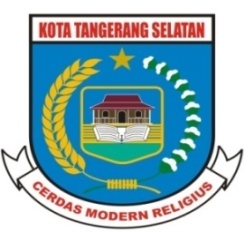 PERATURAN DAERAH KOTA TANGERANG SELATAN	NOMOR  5 TAHUN 2013TENTANGBANGUNAN GEDUNGDENGAN RAHMAT TUHAN YANG MAHA ESAWALIKOTA TANGERANG SELATAN,Dengan Persetujuan BersamaDEWAN PERWAKILAN RAKYAT DAERAH KOTA TANGERANG SELATANdanWALIKOTA TANGERANG SELATANMEMUTUSKAN :Menetapkan 	:	PERATURAN DAERAH TENTANG BANGUNAN GEDUNG.BAB IKETENTUAN UMUMBagian KesatuPengertianPasal 1Dalam Peraturan Daerah ini, yang dimaksud dengan :Daerah adalah Kota Tangerang Selatan.Pemerintah Daerah adalah Walikota dan Perangkat Daerah sebagai unsur penyelenggara Pemerintahan Kota.Walikota adalah Walikota Tangerang Selatan.Dewan Perwakilan Rakyat Daerah selanjutnya disebut DPRD adalah Dewan Perwakilan Rakyat Daerah Kota Tangerang Selatan.Dinas adalah Perangkat Daerah yang berwenang melaksanakan tugas di bidang tata kota, bangunan dan pemukiman.Bangunan Gedung adalah wujud fisik hasil pekerjaan konstruksi yang menyatu dengan tempat kedudukannya, sebagian atau seluruhnya berada di atas dan/atau di dalam tanah dan/atau air, yang berfungsi sebagai tempat manusia melakukan kegiatannya, baik untuk hunian atau tempat tinggal, kegiatan keagamaan, kegiatan usaha,  kegiatan sosial,  budaya, maupun kegiatan khusus.Bangunan gedung tertentu adalah bangunan gedung yang digunakan untuk kepentingan umum dan bangunan gedung fungsi khusus, yang dalam pembangunan dan/atau pemanfaatannya membutuhkan pengelolaan khusus dan/atau memiliki kompleksitas tertentu yang dapat menimbulkan dampak penting terhadap masyarakat dan lingkungannya.Bangunan gedung untuk kepentingan umum adalah bangunan gedung yang fungsinya untuk kepentingan publik, baik berupa fungsi keagamaan, fungsi usaha, maupun fungsi sosial dan budaya.Bangunan gedung fungsi khusus adalah bangunan gedung yang fungsinya mempunyai tingkat kerahasiaan tinggi untuk kepentingan nasional atau yang penyelenggaraannya dapat membahayakan masyarakat di sekitarnya dan/atau mempunyai risiko bahaya tinggi.Lingkungan bangunan gedung adalah lingkungan di sekitar bangunan gedung yang menjadi pertimbangan penyelenggaraan bangunan gedung baik dari segi sosial, budaya, maupun dari segi ekosistem.Penyelenggaraan bangunan gedung adalah kegiatan pembangunan yang meliputi proses perencanaan teknis dan pelaksanaan konstruksi, serta kegiatan pemanfaatan, pelestarian dan pembongkaran bangunan gedung.Prasarana bangunan gedung adalah konstruksi bangunan yang merupakan pelengkap yang menjadi satu kesatuan dengan bangunan gedung atau kelompok bangunan gedung pada satu tapak kavling/persil yang sama untuk menunjang kinerja bangunan gedung sesuai dengan fungsinya (dulu dinamakan bangun-bangunan) seperti menara reservoir air, gardu listrik, instalasi pengolahan limbah.Prasarana bangunan gedung yang berdiri sendiri adalah konstruksi bangunan yang berdiri sendiri dan tidak merupakan pelengkap yang menjadi satu kesatuan dengan bangunan gedung atau kelompok bangunan gedung pada satu tapak kavling/persil, seperti menara telekomunikasi, menara saluran utama tegangan ekstra tinggi, monumen/tugu dan gerbang Kota.Klasifikasi bangunan gedung adalah klasifikasi dari fungsi bangunan gedung berdasarkan pemenuhan tingkat persyaratan administratif dan persyaratan teknisnya.Mendirikan bangunan adalah pekerjaan mengadakan bangunan seluruhnya atau sebagian termasuk pekerjaan menggali, menimbun atau meratakan tanah yang berhubungan dengan pekerjaan mengadakan bangunan tersebut.Mengubah bangunan adalah pekerjaan mengganti dan atau menambah bangunan yang ada, termasuk pekerjaan membongkar yang berhubungan dengan pekerjaan mengganti bagian bangunan tersebut.Membongkar bangunan adalah pekerjaan meniadakan sebagian atau seluruh bagian bangunan ditinjau dari fungsi bangunan dan atau konstruksi.Rencana Kota adalah produk rencana tata ruang kawasan perkotaan yang terdiri atas Rencana Umum dan Rencana Rinci.Rencana Tata Ruang Wilayah yang selanjutnya disingkat RTRW adalah hasil perencanaan tata ruang wilayah Kota Tangerang Selatan yang telah ditetapkan dengan peraturan daerah.Rencana Detail Tata Ruang Kawasan Perkotaan yang selanjutnya disingkat RDTRKP adalah penjabaran dari rencana tata ruang wilayah Kota Tangerang Selatan ke dalam rencana pemanfaatan kawasan perkotaan.Rencana Tata Bangunan dan Lingkungan yang selanjutnya disingkat RTBL adalah panduan rancang bangun suatu kawasan untuk mengendalikan pemanfaatan ruang yang memuat rencana program bangunan dan lingkungan, rencana umum dan panduan rancangan, rencana investasi, ketentuan pengendalian rencana, dan pedoman pengendalian pelaksanaan.Kavling/pekarangan adalah suatu perpetakan tanah, yang menurut pertimbangan Pemerintah Daerah dapat dipergunakan untuk tempat mendirikan bangunan.Keterangan Rencana Kota yang selanjutnya disingkat KRK adalah informasi tentang persyaratan tata bangunan dan lingkungan yang diberlakukan oleh pemerintah Daerah pada lokasi tertentu.Garis sempadan bangunan adalah garis yang membatasi jarak bebas minimum dari bidang terluar suatu massa bangunan gedung terhadap batas lahan yang dikuasai, antar massa bangunan lainnya, batas tepi sungai/pantai, jalan kereta api, rencana saluran, dan/atau jaringan listrik tegangan tinggi.Izin mendirikan bangunan gedung yang selanjutnya disingkat IMB adalah perizinan yang diberikan oleh Pemerintah Daerah Kota Tangerang Selatan kepada pemilik bangunan gedung untuk membangun baru, mengubah, memperluas, mengurangi, dan/atau merawat bangunan gedung sesuai dengan persyaratan administratif dan persyaratan teknis yang berlaku.Pemilik bangunan gedung adalah orang, badan hukum, kelompok orang atau perkumpulan yang menurut hukum sah sebagai pemilik bangunan gedung.Pengguna bangunan gedung adalah pemilik bangunan gedung dan/atau bukan pemilik bangunan gedung berdasarkan kesepakatan dengan pemilik bangunan gedung yang menggunakan dan/atau mengelola bangunan gedung atau bagian bangunan gedung sesuai dengan fungsi yang ditetapkan.Koefisien dasar bangunan yang selanjutnya disingkat KDB adalah angka persentase perbandingan antara luas seluruh lantai dasar bangunan gedung dan luas lahan/tanah perpetakan/daerah perencanaan yang dikuasai sesuai rencana tata ruang dan rencana tata bangunan dan lingkungan.Koefisien lantai bangunan yang selanjutnya disingkat KLB adalah angka persentase perbandingan antara luas seluruh lantai bangunan gedung dan luas tanah perpetakan/daerah perencanaan yang dikuasai sesuai rencana tata ruang dan rencana tata bangunan dan lingkungan.Koefisien daerah hijau yang selanjutnya disingkat KDH adalah angka persentase perbandingan antara luas seluruh ruang terbuka di luar bangunan gedung yang diperuntukkan bagi pertamanan/penghijauan dan luas tanah perpetakan/daerah perencanaan yang dikuasai sesuai rencana tata ruang dan rencana tata bangunan dan lingkungan.Koefisien tapak basemen yang selanjutnya disingkat KTB adalah angka presentase berdasarkan perbandingan antara luas tapak basemen dan luas tanah perpetakan/daerah perencanaan yang dikuasai  sesuai rencana tata ruang dan rencana tata bangunan dan lingkungan.Tinggi bangunan gedung adalah jarak yang diukur dari lantai dasar bangunan, di tempat bangunan gedung tersebut didirikan sampai dengan titik puncak  bangunan.Kegagalan bangunan gedung adalah kinerja bangunan gedung dalam tahap pemanfaatan yang tidak berfungsi, baik secara keseluruhan maupun sebagian dari segi teknis, manfaat, keselamatan dan kesehatan kerja, dan/atau keselamatan umum.Proteksi kebakaran adalah peralatan sistem perlindungan/pengamanan bangunan gedung dari kebakaran yang dipasang pada bangunan gedung.Sistem proteksi aktif adalah sistem perlindungan terhadap kebakaran yang dilaksanakan dengan mempergunakan peralatan yang dapat bekerja secara otomatis maupun manual, digunakan oleh penghuni atau petugas pemadam kebakaran dalam melaksanakan operasi pemadaman. Selain itu sistem ini digunakan dalam melaksanakan penanggulangan awal kebakaran.Sistem proteksi pasif adalah sistem perlindungan terhadap kebakaran yang dilaksanakan dengan melakukan pengaturan terhadap komponen bangunan gedung dari aspek arsitektur dan struktur sedemikian rupa sehingga dapat melindungi penghuni dan benda dari kerusakan fisik saat terjadi kebakaran.Dokumen rencana teknis pembongkaran yang selanjutnya disebut RTB adalah rencana teknis pembongkaran bangunan gedung dengan memanfaatkan ilmu pengetahuan dan teknologi yang disetujui Pemerintah Daerah dan dilaksanakan secara tertib agar terjaga keamanan, keselamatan masyarakat dan lingkungannya.Tim Ahli Bangunan Gedung yang selanjutnya disingkat TABG adalah tim yang terdiri dari para ahli yang terkait dengan penyelenggaraan bangunan gedung untuk pertimbangan teknis dalam proses penelitian dokumen rencana teknis dengan masa penugasan terbatas, dan juga untuk memberikan masukan dalam penyelesaian masalah penyelenggaraan bangunan gedung yang susunan anggotanya ditunjuk secara kasus per kasus disesuaikan dengan kompleksitas bangunan gedung tertentu tersebut.Pertimbangan teknis adalah pertimbangan dari tim ahli bangunan gedung yang disusun secara tertulis dan profesional terkait dengan pemenuhan persyaratan teknis bangunan gedung baik dalam proses pembangunan, pemanfaatan, pelestarian, maupun pembongkaran bangunan gedung.Persetujuan rencana teknis adalah pernyataan tertulis tentang telah dipenuhinya seluruh persyaratan dalam rencana teknis bangunan gedung yang telah dinilai/dievaluasi.Pengesahan rencana teknis adalah pernyataan hukum dalam bentuk pembubuhan tanda tangan pejabat yang berwenang serta stempel/cap resmi, yang menyatakan kelayakan dokumen yang dimaksud dalam persetujuan tertulis atas pemenuhan seluruh persyaratan dalam rencana teknis bangunan gedung.Laik fungsi adalah suatu kondisi bangunan gedung yang memenuhi persyaratan administratif dan persyaratan teknis sesuai dengan fungsi bangunan gedung yang ditetapkan.Sertifikat laik fungsi bangunan gedung yang selanjutnya disingkat SLF adalah sertifikat yang diterbitkan oleh Pemerintah Daerah Kota Tangerang Selatan kecuali untuk bangunan gedung fungsi khusus oleh Pemerintah untuk menyatakan kelaikan fungsi suatu bangunan gedung baik secara administratif maupun teknis sebelum pemanfaatannya.Pemeliharaan adalah kegiatan menjaga keandalan bangunan gedung beserta prasarana dan sarananya agar bangunan gedung selalu laik fungsi.Perawatan adalah kegiatan memperbaiki dan/atau mengganti bagian bangunan gedung, komponen, bahan bangunan, dan/atau prasarana dan sarana agar bangunan gedung tetap laik fungsi.Pemugaran bangunan gedung yang dilindungi dan dilestarikan adalah kegiatan memperbaiki, memulihkan kembali bangunan gedung ke bentuk aslinya.Pelestarian adalah kegiatan perawatan, pemugaran, serta pemeliharaan bangunan gedung dan lingkungannya untuk mengembalikan keandalan bangunan tersebut sesuai dengan aslinya atau sesuai dengan keadaan menurut periode yang dikehendaki.Peran masyarakat dalam penyelenggaraan bangunan gedung adalah berbagai kegiatan masyarakat yang merupakan perwujudan kehendak dan keinginan masyarakat untuk memantau dan menjaga ketertiban, memberi masukan, menyampaikan pendapat dan pertimbangan, serta melakukan gugatan perwakilan berkaitan dengan penyelenggaraan bangunan gedung.Masyarakat adalah perorangan, kelompok, badan hukum atau usaha dan lembaga atau organisasi yang kegiatannya di bidang bangunan gedung, termasuk masyarakat hukum adat dan masyarakat ahli, yang berkepentingan dengan penyelenggaraan bangunan gedung.Dengar pendapat publik adalah forum dialog yang diadakan untuk mendengarkan dan menampung aspirasi masyarakat baik berupa pendapat, pertimbangan maupun usulan dari masyarakat baik berupa masukan untuk menetapkan kebijakan pemerintah daerah dalam penyelenggaraan bangunan gedung.Gugatan perwakilan adalah gugatan yang berkaitan dengan penyelenggaraan bangunan gedung yang diajukan oleh satu orang atau lebih yang mewakili kelompok dalam mengajukan gugatan untuk kepentingan mereka sendiri dan sekaligus mewakili pihak yang dirugikan yang memiliki kesamaan fakta atau dasar hukum antara wakil kelompok dan anggota kelompok yang dimaksud.Pembinaan penyelenggaraan bangunan gedung adalah kegiatan pengaturan, pemberdayaan dan pengawasan dalam rangka mewujudkan tata pemerintahan yang baik sehingga setiap penyelengaraan bangunan gedung dapat berlangsung tertib dan tercapai  keandalan bangunan gedung yang sesuai dengan fungsinya, serta terwujudnya kepastian hukum.Pengaturan adalah penyusunan dan pelembagaan peraturan perundang-undangan, pedoman, petunjuk, dan standar teknis bangunan gedung sampai di daerah dan operasionalisasinya di masyarakat.Pemberdayaan adalah kegiatan untuk menumbuhkembangkan kesadaran akan hak, kewajiban, dan peran serta penyelenggara bangunan gedung dan aparat pemerintah daerah dalam penyelenggaraan bangunan gedung.Pengawasan adalah pemantauan terhadap pelaksanaan penerapan peraturan perundang-undangan bidang bangunan gedung dan upaya penegakan hukum.Pemeriksaan adalah kegiatan pengamatan, secara visual mengukur, dan mencatat nilai indikator, gejala, atau kondisi bangunan gedung meliputi komponen/unsur arsitektur, struktur, utilitas  (mekanikal dan elektrikal), prasarana dan sarana bangunan gedung, serta bahan bangunan yang terpasang, untuk mengetahui kesesuaian, atau penyimpangan terhadap spesifikasi teknis yang ditetapkan semula.Pengujian adalah kegiatan pemeriksaan dengan menggunakan peralatan termasuk penggunaan fasilitas laboratorium untuk menghitung dan menetapkan nilai indikator kondisi bangunan gedung meliputi komponen/unsur arsitektur, struktur, utilitas, (mekanikal dan elektrikal), prasarana dan sarana bangunan gedung, serta bahan bangunan yang terpasang, untuk mengetahui kesesuaian atau penyimpangan terhadap spesifikasi teknis yang ditetapkan semula.Rekomendasi adalah saran tertulis dari ahli berdasarkan hasil pemeriksaan dan/atau pengujian, sebagai dasar pertimbangan penetapan pemberian SLF bangunan gedung oleh Pemerintah Daerah Kota Tangerang Selatan.Analisis mengenai dampak lingkungan yang selanjutnya disingkat AMDAL adalah kajian mengenai dampak besar dan penting suatu usaha dan/atau kegiatan yang direncanakan pada lingkungan hidup yang diperlukan bagi proses pengambilan keputusan tentang penyelenggaraan usaha dan/atau kegiatan.Analisis Dampak Lalu Lintas adalah serangkaian kegiatan kajian mengenai dampak lalu lintas dari pembangunan pusat kegiatan, permukiman, dan infrastruktur yang hasilnya dituangkan dalam bentuk dokumen hasil analisis dampak lalu lintas.Upaya pengelolaan lingkungan hidup dan upaya pemantauan lingkungan hidup yang selanjutnya disebut UKL-UPL adalah pengelolaan dan pemantauan terhadap usaha dan/atau kegiatan yang tidak berdampak penting terhadap lingkungan yang diperlukan bagi proses pengambilan keputusan tentang penyelenggaraan usaha dan/atau kegiatan.Fasilitas parkir adalah lokasi yang ditentukan sebagai tempat pemberhentian kendaraan yang tidak bersifat sementara untuk melakukan kegiatan pada suatu kurun waktu.Penyidik Pegawai Negeri Sipil yang selanjutnya disingkat PPNS adalah pejabat pegawai negeri sipil tertentu di lingkungan Pemerintah Daerah yang diangkat oleh pejabat yang berwenang sesuai dengan ketentuan peraturan perundang-undangan.Bagian KeduaMaksud, Tujuan, dan LingkupParagraf 1MaksudPasal 2Maksud dari peraturan daerah ini adalah sebagai acuan untuk mengatur dan mengendalikan penyelenggaraan bangunan gedung sejak dari perizinan, perencanaan, pelaksanaan konstruksi, pemanfaatan, kelaikan bangunan gedung agar sesuai dengan peraturan perundang-undangan.Paragraf 2TujuanPasal 3Peraturan daerah ini bertujuan untuk:mewujudkan bangunan gedung yang fungsional dan sesuai dengan tata bangunan gedung yang serasi dan selaras dengan lingkungannya;mewujudkan tertib penyelenggaraan bangunan gedung yang menjamin keandalan teknis bangunan gedung dari segi keselamatan, kesehatan, kenyamanan, dan kemudahan; danmewujudkan kepastian hukum dalam penyelenggaraan bangunan gedung.Paragraf 3LingkupPasal 4Lingkup peraturan daerah ini meliputi ketentuan mengenai fungsi bangunan gedung, persyaratan bangunan gedung, penyelenggaraan bangunan gedung, peran masyarakat dan pembinaan dalam penyelenggaraan bangunan gedung.BAB IIFUNGSI DAN KLASIFIKASI BANGUNAN GEDUNGPasal 5Fungsi bangunan gedung merupakan ketetapan mengenai pemenuhan persyaratan teknis bangunan gedung ditinjau dari segi tata bangunan dan lingkungan maupun keandalannya serta sesuai dengan peruntukan lokasi yang diatur dalam RTRW dan/atau RTBL.Fungsi bangunan gedung meliputi :bangunan gedung fungsi hunian, dengan fungsi utama sebagai tempat manusia tinggal;bangunan gedung fungsi keagamaan dengan fungsi utama sebagai tempat manusia melakukan ibadah;bangunan gedung fungsi usaha dengan fungsi utama sebagai tempat manusia melakukan kegiatan usaha;bangunan gedung fungsi sosial dan budaya dengan fungsi utama sebagai tempat manusia melakukan kegiatan sosial dan budaya;bangunan gedung fungsi khusus dengan fungsi utama sebagai tempat manusia melakukan kegiatan yang mempunyai tingkat kerahasiaan tinggi dan/atau tingkat risiko bahaya tinggi; dan bangunan gedung lebih dari satu fungsi.Pasal 6Bangunan gedung fungsi hunian dengan fungsi utama sebagai tempat manusia tinggal dapat berbentuk :bangunan rumah tinggal tunggal;bangunan rumah tinggal deret;bangunan rumah tinggal susun; danbangunan rumah tinggal sementara.Bangunan gedung fungsi keagamaan dengan fungsi utama sebagai tempat manusia melakukan ibadah keagamaan dapat berbentuk :bangunan masjid, musholla, langgar, surau;bangunan gereja, kapel;bangunan pura;bangunan vihara;bangunan kelenteng; danbangunan keagamaan dengan sebutan lainnya.Bangunan gedung fungsi usaha dengan fungsi utama sebagain tempat manusia melakukan kegiatan usaha dapat berbentuk :bangunan gedung perkantoran seperti bangunan perkantoran non pemerintah dan sejenisnya;bangunan gedung perdagangan seperti bangunan pasar, pertokoan, pusat perbelanjaan, mal dan sejenisnya;bangunan gedung pabrik;bangunan gedung perhotelan seperti bangunan hotel, motel, hostel, penginapan dan sejenisnya;bangunan gedung wisata dan rekreasi seperti tempat rekreasi, bioskop dan sejenisnya;bangunan gedung terminal seperti bangunan stasiun kereta api, terminal bus angkutan umum, halte bus, terminal peti kemas, pelabuhan laut, pelabuhan sungai, pelabuhan perikanan, bandar udara; danbangunan gedung tempat penyimpanan sementara seperti bangunan gudang, gedung parkir dan sejenisnya.Bangunan gedung sosial dan budaya dengan fungsi utama sebagai tempat manusia melakukan kegiatan sosial dan budaya dapat berbentuk:bangunan gedung pelayanan pendidikan seperti bangunan sekolah taman kanak-kanak, pendidikan dasar pendidikan menengah, pendidikan tinggi, kursus dan semacamnya;bangunan gedung pelayanan kesehatan seperti bangunan puskesmas, poliklinik, rumah bersalin, rumah sakit termasuk panti-panti dan sejenisnya;bangunan gedung kebudayaan seperti bangunan museum, gedung kesenian, bangunan gedung adat dan sejenisnya;bangunan gedung laboratorium seperti bangunan laboratorium fisika, laboratorium kimia, dan laboratorium lainnya; danbangunan gedung pelayanan umum seperti bangunan stadion, gedung olah raga dan sejenisnya.Bangunan fungsi khusus dengan fungsi utama yang memerlukan tingkat kerahasiaan tinggi untuk kepentingan nasional dan/atau yang mempunyai tingkat risiko bahaya yang tinggi.Bangunan gedung lebih dari satu fungsi dengan fungsi utama kombinasi lebih dari satu fungsi dapat berbentuk :bangunan rumah – toko (ruko);bangunan rumah – kantor (rukan);bangunan gedung mal – apartemen – perkantoran; danbangunan gedung mal – apartemen – perkantoran - perhotelan.Pasal 7Fungsi bangunan gedung diusulkan oleh calon pemilik bangunan gedung dalam bentuk rencana teknis bangunan gedung sesuai dengan peruntukan lokasi yang diatur dalam RTRW dan/atau RTBL dan persyaratan yang diwajibkan sesuai dengan fungsi bangunan gedung.Penetapan fungsi bangunan gedung dilakukan oleh Walikota melalui penerbitan IMB.Perubahan fungsi bangunan gedung yang telah ditetapkan sebagaimana dimaksud pada ayat (2) harus memperoleh persetujuan dan penetapan oleh Pemerintah Daerah.Pasal 8Fungsi bangunan gedung sebagaimana dimaksud dalam Pasal 5 diklasifikasikan berdasarkan :Tingkat Kompleksitas meliputi :bangunan gedung sederhana yaitu bangunan gedung dengan karakter sederhana dan memiliki kompleksitas serta teknologi sederhana dan/atau bangunan gedung yang sudah ada desain prototipnya;bangunan gedung tidak sederhana yaitu bangunan gedung dengan karakter sederhana dan memiliki kompleksitas serta teknologi tidak sederhana; danbangunan gedung khusus yaitu bangunan gedung yang memiliki penggunaan dan persyaratan khusus yang dalam perencanaan dan pelaksanaannya memerlukan penyelesaian dan/atau teknologi khusus.Tingkat Permanensi meliputi :bangunan sementara atau darurat adalah bangunan gedung yang karena fungsinya direncanakan mempunyai umur layanan sampai dengan 5 (lima) tahun;bangunan semi permanen adalah bangunan gedung yang karena fungsinya direncanakan mempunyai umur layanan di atas 5 (lima) tahun sampai dengan 10 (sepuluh) tahun; danbangunan permanen adalah bangunan gedung yang karena fungsinya direncanakan mempunyai umur layanan di atas 20 (dua puluh) tahun.Tingkat Risiko Kebakaran meliputi :bangunan gedung risiko kebakaran rendah berupa bangunan gedung yang karena fungsinya, disain, penggunaan bahan dan komponen unsur pembentuknya, serta kuantitas dan kualitas bahan yang ada di dalamnya tingkat mudah terbakarnya rendah sebagaimana angka klasifikasi risiko bahaya kebakaran 7;bangunan gedung risiko kebakaran sedang berupa bangunan gedung yang karena fungsinya, disain, penggunaan bahan dan komponen unsur pembentuknya, serta kuantitas dan kualitas bahan yang ada di dalamnya tingkat mudah terbakarnya sedang sebagaimana angka klasifikasi risiko bahaya kebakaran 5 dan 6;bangunan gedung risiko kebakaran tinggi berupa bangunan gedung yang karena fungsinya, disain, penggunaan bahan dan komponen unsur pembentuknya, serta kuantitas dan kualitas bahan yang ada di dalamnya tingkat mudah terbakarnya tinggi hingga sangat tinggi sebagaimana angka klasifikasi risiko bahaya kebakaran 3 dan 4; danangka klasifikasi risiko bahaya kebakaran sebagaimana dimaksud pada huruf a, huruf b dan huruf c mengikuti ketentuan peraturan perundang-undangan.Zonasi Gempa meliputi tingkat zonasi gempa untuk tiap-tiap wilayah berdasarkan Peta Zonasi Gempa Indonesia yang ditetapkan oleh instansi terkait.Klasifikasi zonasi gempa bumi Daerah termasuk dalam zona IV dengan klasifikasi tingkat kerentanan terhadap bencana alam meliputi tingkat kerentanan sedang.Lokasi meliputi : bangunan gedung di lokasi renggang, memiliki KDB 30%-45% dan/atau sebagaimana diatur dalam RTRW;bangunan gedung di lokasi sedang. memiliki KDB 45%-60% dan/atau sebagaimana diatur dalam RTRW; danbangunan gedung di lokasi padat, memiliki KDB 60%-75% /lebih dan/atau sebagaimana diatur dalam RTRW.Ketinggian bangunan gedung meliputi :bangunan gedung rendah dengan jumlah lantai bangunan gedung sampai dengan 4 (empat) lantai; bangunan gedung sedang dengan jumlah lantai bangunan gedung  5 (lima) lantai sampai dengan 8 (delapan) lantai; bangunan gedung tinggi dengan jumlah lantai bangunan gedung lebih dari 8 (delapan) lantai; jumlah lantai basemen dihitung sebagai jumlah lantai bangunan gedung; dantinggi ruangan lebih dari 5 (lima) meter dihitung sebagai 2 (dua) lantai.Kepemilikan meliputi :bangunan gedung milik Negara/Daerah;bangunan gedung milik perorangan; danbangunan gedung milik usaha.Pasal 9Penentuan klasifikasi bangunan gedung atau bagian dari gedung ditentukan berdasarkan fungsi yang digunakan dalam perencanaan, pelaksanaan atau perubahan yang diperlukan pada bangunan gedung.Fungsi dan klasifikasi bangunan gedung sebagaimana dimaksud pada ayat (1) dapat diubah dengan mengajukan permohonan IMB baru.Perubahan fungsi dan/atau klasifikasi bangunan gedung sebagaimana dimaksud pada ayat (2) diusulkan oleh pemilik dalam bentuk rencana teknis bangunan gedung sesuai dengan peruntukan ruang yang diatur dalam RTRW dan/atau RTBL.Perubahan fungsi dan/atau klasifikasi bangunan gedung harus diikuti dengan pemenuhan persyaratan administratif dan persyaratan teknis bangunan gedung baru.Perubahan fungsi dan/atau klasifikasi bangunan gedung sebagaimana dimaksud pada ayat (4) melalui proses penerbitan IMB baru.Perubahan klasifikasi gedung harus melalui proses revisi IMB.Perubahan fungsi dan/atau klasifikasi bangunan gedung harus diikuti dengan perubahan data fungsi dan/atau klasifikasi bangunan gedung dan/atau kepemilikan bangunan gedung.Pasal 10Pemerintah Daerah menyelenggarakan pendataan bangunan gedung sesuai dengan ketentuan peraturan perundangundangan.BAB IIIPERSYARATAN BANGUNAN GEDUNGBagian KesatuPasal 11Setiap bangunan gedung harus memenuhi persyaratan administratif dan persyaratan teknis sesuai dengan fungsi bangunan gedung.Persyaratan administratif bangunan gedung meliputi :status hak atas tanah dan/atau izin pemanfaatan dari pemegang hak atas tanah;status kepemilikan bangunan gedung; danIMB.Persyaratan teknis bangunan gedung meliputi :persyaratan tata bangunan dan lingkungan yang terdiri atas :persyaratan peruntukan lokasi;intensitas bangunan gedung;arsitektur bangunan gedung;pengendalian dampak lingkungan untuk bangunan gedung tertentu; danrencana tata bangunan dan lingkungan.persyaratan keandalan bangunan gedung terdiri atas :persyaratan keselamatan;persyaratan kesehatan;persyaratan kenyamanan; danpersyaratan kemudahan.Bagian KeduaPersyaratan AdministratifParagraf 1Status Kepemilikan Hak Atas TanahPasal 12Setiap bangunan gedung harus didirikan di atas tanah milik sendiri atau milik pihak lain yang status tanahnya jelas dan atas izin pemilik tanah.Status tanah sebagaimana dimaksud pada ayat (1) diwujudkan dalam bentuk dokumen sertifikat hak atas tanah atau bentuk dokumen keterangan status tanah lainnya yang sah.Bangunan gedung yang karena faktor budaya atau tradisi setempat harus dibangun di atas air sungai, air danau/situ harus mendapatkan izin dari Walikota.Bangunan gedung yang akan dibangun di atas tanah milik sendiri atau di atas tanah milik orang lain yang terletak di kawasan rawan bencana alam harus mengikuti persyaratan yang diatur dalam KRK.Paragraf 2Status Kepemilikan Bangunan GedungPasal 13Status kepemilikan bangunan gedung dibuktikan dengan surat bukti kepemilikan bangunan gedung yang dikeluarkan oleh Walikota.Penetapan status kepemilikan bangunan gedung sebagaimana dimaksud pada ayat (1) dilakukan pada saat proses IMB dan/atau pada saat pendataan bangunan gedung, sebagai sarana tertib pembangunan, tertib pemanfaatan dan kepastian hukum atas kepemilikan bangunan gedung.Status kepemilikan rumah adat pada masyarakat hukum adat ditetapkan oleh masyarakat hukum adat bersangkutan berdasarkan norma dan kearifan lokal yang berlaku di lingkungan masyarakatnya.Pengalihan hak kepemilikan bangunan gedung kepada pihak lain harus dilaporkan kepada Walikota untuk diterbitkan surat keterangan bukti kepemilikan baru.Pengalihan hak kepemilikan bangunan gedung sebagaimana dimaksud pada ayat (4) oleh pemilik bangunan gedung yang bukan pemegang hak atas tanah, terlebih dahulu harus mendapatkan persetujuan pemegang hak atas tanah.Status kepemilikan rumah adat pada masyarakat hukum adat ditetapkan oleh masyarakat hukum adat bersangkutan berdasarkan norma dan kearifan lokal yang berlaku di lingkungan masyarakatnya.Tata cara pembuktian kepemilikan bangunan gedung kecuali sebagaimana yang dimaksud pada ayat (3) diatur sesuai dengan dengan peraturan perundang-undangan.Bagian KetigaPersyaratan Teknis Bangunan GedungParagaraf 1UmumPasal 14Persyaratan teknis bangunan gedung meliputi persyaratan tata bangunan dan lingkungan dan persyaratan keandalan bangunan.Pasal 15Persyaratan tata bangunan dan lingkungan sebagaimana dimaksud dalam Pasal 14 meliputi persyaratan peruntukan, intensitas, arsitektur dan pengendalian dampak lingkungan bangunan gedung.Pasal 16Persyaratan keandalan bangunan gedung sebagaimana dimaksud dalam Pasal 14 meliputi persyaratan keselamatan, kesehatan, kenyamanan dan kemudahan.Paragaraf 2Persyaratan Tata Bangunan dan LingkunganPasal 17Bangunan gedung harus diselenggarakan sesuai dengan peruntukan lokasi yang telah ditetapkan dalam ketentuan tentang rencana tata ruang dan ketentuan tentang tata bangunan dan lingkungan dari lokasi bersangkutan.Pemerintah Daerah wajib memberikan informasi mengenai rencana tata ruang dan tata bangunan dan lingkungan sebagaimana dimaksud pada ayat (1) kepada masyarakat secara cuma-cuma.Informasi sebagaimana dimaksud pada ayat (2) berisi keterangan mengenai peruntukan lokasi, intensitas bangunan yang terdiri dari kepadatan bangunan, ketinggian bangunan, dan garis sempadan bangunan.Bangunan gedung yang dibangun :di atas prasarana dan sarana umum;di bawah prasarana dan sarana umum;di bawah atau di atas air;di daerah jaringan transmisi listrik tegangan tinggi,di daerah yang berpotensi bencana alam; dandi Kawasan Keselamatan Operasional Penerbangan (KKOP), harus sesuai dengan peraturan perundang-undangan dan memperoleh pertimbangan serta persetujuan dari Pemerintah Daerah dan/atau instansi terkait lainnya.Ketentuan lebih lanjut mengenai Rencana Tapak dalam suatu kawasan perumahan, perdagangan dan jasa, serta industri diatur dengan Peraturan Walikota.Pasal 18Bangunan gedung yang akan dibangun harus memenuhi persyaratan intensitas bangunan gedung yang terdiri dari :kepadatan dan ketinggian bangunan gedung;penetapan KDB, KLB, dan jumlah lantai;perhitungan KDB dan KLB;garis sempadan bangunan gedung (muka, samping,belakang);jarak bebas bangunan gedung; danpemisah di sepanjang halaman muka/samping/belakang bangunan gedung, berdasarkan peraturan terkait tentang RTRW dan peraturan tentang RTBL.Kepadatan sebagaimana dimaksud pada ayat (1) meliputi ketentuan KDB pada tingkatan padat, sedang dan renggang.Ketinggian sebagaimana dimaksud pada ayat (1) meliputi ketentuan tentang jumlah lantai bangunan dan KLB pada tingkatan KLB tinggi, sedang dan rendah.Ketinggian bangunan gedung sebagaimana dimaksud pada ayat (3) tidak boleh mengganggu lalu lintas penerbangan.Ketentuan lebih lanjut mengenai persyaratan intensitas bangunan gedung sebagaimana dimaksud pada ayat (1) belum ditetapkan, ketentuan mengenai kepadatan dan ketinggian bangunan gedung sebagaimana dimaksud pada ayat (2) dan (3) diatur dalam Peraturan Walikota dengan memperhatikan pendapat TABG.Pasal 19Setiap bangunan gedung yang dibangun harus memenuhi persyaratan kepadatan bangunan yang diatur dalam KDB untuk lokasi yang bersangkutan.KDB sebagaimana dimaksud pada ayat (1) ditentukan atas dasar kepentingan pelestarian lingkungan/resapan air permukaan tanah dan pencegahan terhadap bahaya kebakaran, kepentingan ekonomi, fungsi peruntukan, fungsi bangunan, keselamatan dan kenyamanan bangunan.Ketentuan besarnya KDB sebagaimana dimaksud pada ayat (2) disesuaikan dengan ketentuan peraturan perundang-undangan yang terkait.Pasal 20KLB ditentukan atas dasar kepentingan pelestarian lingkungan/resapan air permukaan dan pencegahan terhadap bahaya kebakaran, kepentingan ekonomi, fungsi peruntukan, fungsi bangunan, keselamatan dan kenyamanan bangunan, keselamatan dan kenyamanan umum.Ketentuan besarnya KLB sebagaimana dimaksud pada ayat (1) disesuaikan dengan ketentuan peraturan perundang-undangan yang terkait.Pasal 21KDH ditentukan atas dasar kepentingan pelestarian lingkungan/resapan air permukaan.Ketentuan besarnya KDH sebagaimana dimaksud pada ayat (1) disesuaikan dengan ketentuan peraturan perundang-undangan yang terkait.Pasal 22Ketinggian bangunan gedung meliputi ketentuan mengenai jumlah lantai bangunan dan KLB yang dibedakan dalam KLB tinggi, sedang dan rendah.Ketinggian bangunan gedung sebagaimana dimaksud pada ayat (1) tidak boleh mengganggu lalu lintas penerbangan.Untuk kawasan yang belum dibuat tata ruangnya, ketinggian maksimum bangunan gedung ditetapkan oleh instansi yang berwenang dengan mempertimbangkan lebar jalan, fungsi bangunan, keselamatan bangunan, serta keserasian dengan lingkungannya.Bangunan gedung dapat dibuat bertingkat ke bawah tanah sepanjang memungkinkan untuk itu dan tidak bertentangan dengan ketentuan perundang-undangan.Pasal 23Garis sempadan bangunan gedung mengacu pada RTRW, dan/atau RTBL.Penetapan garis sempadan bangunan sebagaimana dimaksud pada ayat (1) didasarkan pada pertimbangan keamanan, kesehatan, kenyamanan dan keserasian dengan lingkungan dan ketinggian bangunan.Penetapan garis sempadan bangunan berlaku untuk bangunan di atas permukaan tanah maupun di bawah permukaan tanah (besmen).Walikota dapat menetapkan lain untuk kawasan-kawasan tertentu dan spesifik.Tabel GSB sebagaimana tercantum dalam lampiran I yang merupakan bagian tidak terpisahkan dengan Peraturan Daerah ini.Pasal 24Jarak bebas bangunan gedung yang ditetapkan untuk setiap lokasi harus sesuai dengan peruntukannya.Setiap bangunan gedung tidak boleh melanggar ketentuan jarak bebas bangunan gedung yang ditetapkan dalam Peraturan Daerah tentang RTRW Kota Tangerang Selatan, Peraturan Daerah tentang RDTR Kota Tangerang Selatan dan/atau Peraturan Walikota tentang RTBL.Ketentuan jarak bebas bangunan gedung ditetapkan dalam bentuk :garis sempadan bangunan gedung dengan as jalan, tepi sungai, tepi pantai, rel kereta api dan/atau jaringan listrik tegangan tinggi, dengan mempertimbangkan aspek keselamatan dan kesehatan; danjarak antara bangunan gedung dengan batas persil, jarak antarbangunan, dan jarak antara as jalan dengan pagar halaman yang diberlakukan per kapling/per persil dan/atau per kawasan pada lokasi bersangkutan dengan mempertimbangkan aspek keselamatan, kesehatan, kenyamanan dan kemudahan.Penetapan jarak bebas bangunan gedung atau bagian bangunan gedung yang dibangun di bawah permukaan tanah didasarkan pada pertimbangan keberadaan atau rencana jaringan pembangunan utilitas umum.Tabel GSB sebagaimana tercantum dalam lampiran I yang merupakan bagian tidak terpisahkan dengan Peraturan Daerah ini.Pasal 25Setiap bangunan gedung untuk kepentingan umum harus menyediakan fasilitas/sarana ibadah berupa musholla. Dalam penyediaan sarana ibadah sebagaimana dimaksud pada ayat (1) harus memenuhi ketentuan sebagai berikut : lokasi penempatan pada daerah yang mudah dilihat masyarakat pengguna dan pada daerah utama terpampang informasi lokasi penempatan sarana ibadah tersebut. memenuhi kaidah yang disyaratkan sebagai tempat ibadah, (bersih/suci, ada pemisahan antara pria dan wanita dan sebagainya); dan memenuhi syarat teknis baik dari segi sirkulasi udara, penghawaan pencahayaan yang berlaku serta luasan yang memadai. Paragraf 3Persyaratan Arsitektur Bangunan GedungPasal 26Persyaratan arsitektur bangunan gedung meliputi persyaratan penampilan bangunan gedung, tata ruang dalam, keseimbangan, keserasian, dan keselarasan bangunan gedung dengan lingkungannya, serta memperimbangkan adanya keseimbangan antara nilai-nilai adat/tradisional sosial budaya setempat terhadap penerapan berbagai perkembangan arsitektur dan rekayasa.Pasal 27Persyaratan penampilan bangunan gedung sebagaimana dimaksud dalam Pasal 26 disesuaikan dengan penetapan tema arsitektur bangunan di dalam Peraturan Walikota tentang RTBL.Penampilan bangunan sebagaimana dimaksud pada ayat (1) harus memperhatikan kaidah estetika bentuk, karakteristik arsitektur, dan lingkungan yang ada di sekitarnya serta dengan mempertimbangkan kaidah pelestarian.Pemerintah Daerah dapat menetapkan kaidah arsitektur tertentu pada suatu kawasan setelah mendengar pendapat TABG dan pendapat masyarakat.Pasal 28 Bentuk denah bangunan gedung harus mengantisipasi kerusakan akibat bencana alam gempa dan penempatannya tidak boleh mengganggu fungsi prasarana kota, lalu lintas dan ketertiban.Bentuk bangunan gedung harus dirancang dengan memperhatikan bentuk dan karakteristik arsitektur di sekitarnya dengan mempertimbangkan terciptanya ruang luar bangunan yang nyaman dan serasi terhadap lingkungannya, dan tidak menyinggung kelompok tertentu.Bentuk denah bangunan gedung adat atau tradisional harus memperhatikan sistem nilai dan kearifan lokal yang berlaku di lingkungan masyarakat adat bersangkutan.Atap dan dinding bangunan gedung harus dibuat dari konstruksi dan bahan yang aman dari kerusakan akibat bencana alam.Pasal 29Persyaratan tata ruang dalam bangunan gedung sebagaimana dimaksud dalam Pasal 26 harus memperhatikan fungsi ruang, arsitektur bangunan gedung, dan keandalan bangunan gedung.Bentuk bangunan gedung harus dirancang agar setiap ruang dalam dimungkinkan menggunakan pencahayaan dan penghawaan alami, kecuali fungsi bangunan gedung diperlukan system pencahayaan dan penghawaan buatan.Ruang dalam bangunan gedung harus mempunyai tinggi yang cukup sesuai dengan fungsinya dan arsitektur bangunannya.Perubahan fungsi dan penggunaan ruang bangunan gedung atau bagian bangunan gedung harus tetap memenuhi ketentuan penggunaan bangunan gedung dan dapat menjamin keamanan dan keselamatan bangunan dan penghuninya.Pengaturan ketinggian pekarangan adalah apabila tinggi tanah pekarangan berada di bawah titik ketinggian (peil) bebas banjir yang ditetapkan oleh Balai Sungai atau instansi berwenang setempat atau terdapat kemiringan yang curam atau perbedaan tinggi yang besar pada tanah asli suatu perpetakan, maka tinggi maksimal lantai dasar ditetapkan tersendiri. Tinggi lantai dasar suatu bangunan gedung diperkenankan mencapai maksimal 1,20 m di atas tinggi rata-rata tanah pekarangan atau tinggi rata-rata jalan, dengan memperhatikan keserasian lingkungan.Apabila tinggi tanah pekarangan berada di bawah titik ketinggian (peil) bebas banjir atau terdapat kemiringan curam atau perbedaan tinggi yang besar pada suatu tanah perpetakan, maka tinggi maksimal lantai dasar ditetapkan tersendiri.Permukaan atas dari lantai denah (dasar) :sekurang-kurangnya 15 cm di atas titik tertinggi dari pekarangan yang sudah dipersiapkan;sekurang-kurangnya 25 cm di atas titik tertinggi dari sumbu jalan yang berbatasan; dandalam hal-hal yang luar biasa, ketentuan dalam huruf a, tidak berlaku jika letak lantai-lantai itu lebih tinggi dari 60 cm di atas tanah yang ada di sekelilingnya, atau untuk tanah-tanah yang miring.Pasal 30Persyaratan keseimbangan, keserasian dan keselarasan bangunan gedung dengan lingkungannya sebagaimana dimaksud dalam Pasal 26 harus mempertimbangkan terciptanya ruang luar dan ruang terbuka hijau yang seimbang, serasi dan selaras dengan lingkungannya yang diwujudkan dalam pemenuhan persyaratan daerah resapan, akses penyelamatan, sirkulasi kendaraan dan manusia serta terpenuhinya kebutuhan prasarana dan sarana luar bangunan gedung.Persyaratan keseimbangan, keserasian dan keselarasan bangunan gedung dengan lingkungannya sebagaimana dimaksud pada ayat (1) meliputi :persyaratan ruang terbuka hijau pekarangan;persyaratan ruang sempadan bangunan gedung;persyaratan tapak besmen terhadap lingkungan;ketinggian pekarangan dan lantai dasar bangunan;daerah hijau pada bangunan;tata tanaman;sirkulasi dan fasilitas parkir;pertandaan (signage); danpencahayaan ruang luar bangunan gedung.Pasal 31Ruang terbuka hijau pekarangan  sebagaimana dimaksud dalam Pasal 30 ayat (2) huruf a sebagai ruang yang berhubungan langsung dengan dan terletak pada persil yang sama dengan bangunan gedung, berfungsi sebagai tempat tumbuhnya tanaman, peresapan air, sirkulasi, unsur estetik, sebagai ruang untuk kegiatan atau ruang fasilitas (amenitas).Persyaratan ruang terbuka hijau pekarangan ditetapkan dalam Peraturan Daerah tentang Rencana Tata Ruang Wilayah Daerah Kota Tangerang Selatan dan Peraturan Daerah tentang Rencana Tata Bangunan dan Lingkungan langsung atau tidak langsung dalam bentuk Garis Sempadan Bangunan, Koefisien Dasar Bangunan, Koefisien Dasar Hijau, Koefisien Lantai Bangunan, sirkulasi dan fasilitas parkir dan ketetapan lainnya yang bersifat mengikat semua pihak berkepentingan.Sebelum persyaratan ruang terbuka hijau pekarangan ditetapkan sebagaimana dimaksud pada ayat (2), Walikota dapat menerbitkan penetapan sementara sebagai acuan bagi penerbitan IMB.Pasal 32Persyaratan ruang sempadan depan bangunan gedung sebagaimana dimaksud dalam Pasal 30 ayat (2) huruf b harus mengindahkan keserasian lansekap pada ruas jalan yang terkait sesuai dengan ketentuan rencana rinci tata ruang kota dan/atau rencana tata bangunan dan lingkungan yang mencakup pagar dan gerbang, tanaman keras/pohon dan bangunan penunjang.Terhadap persyaratan ruang sempadan depan bangunan sebagaimana dimaksud pada ayat (1) dapat ditetapkan karakteristik lansekap jalan atau ruas jalan dengan mempertimbangkan keserasian tampak depan bangunan, ruang sempadan depan bangunan, pagar, jalur pejalan kaki, jalur kendaraan dan jalur hijau median jalan dan sarana utilitas umum lainnya.Pasal 33Persyaratan tapak besmen terhadap lingkungan sebagaimana dimaksud dalam Pasal 30 ayat (2) huruf c berupa kebutuhan besmen dan besaran KTB ditetapkan berdasarkan rencana peruntukan lahan, ketentuan teknis dan kebijakan daerah.Untuk penyediaaan ruang terbuka hijau pekarangan yang memadai, lantai besmen pertama tidak dibenarkan keluar dari tapak bangunan di atas tanah dan atap besmen kedua harus berkedalaman sekurang kurangnya 2 (dua) meter dari permukaan tanah.Pasal 34Daerah hijau bangunan sebagaimana dimaksud dalam Pasal 30 ayat (2) huruf e dapat berupa taman atap atau penanaman pada sisi bangunan.Daerah hijau bangunan merupakan bagian dari kewajiban pemohonan IMB untuk menyediakan ruang terbuka hijau pekarangan dengan luas maksimum 25% ruang terbuka hijau pekarangan.Pasal 35Tata Tanaman sebagaimana dimaksud dalam Pasal 30 ayat (2) huruf f meliputi aspek pemilihan karakter tanaman dan penempatan tanaman dengan memperhitungkan tingkat kestabilan tanah/wadah tempat tanaman tumbuh dan tingkat bahaya yang ditimbulkannya.Pasal 36Setiap bangunan bukan rumah tinggal wajib menyediakan fasilitas parkir kendaraan yang proporsional dengan jumlah luas lantai bangunan sesuai standar teknis yang telah ditetapkan.Fasilitas parkir sebagaimana dimaksud dalam Pasal 30 ayat (2) huruf g tidak boleh mengurangi daerah hijau yang telah ditetapkan dan harus berorientasi pada pejalan kaki, memudahkan aksesibilitas dan tidak terganggu oleh sirkulasi kendaraan.Sistem sirkulasi sebagaimana dimaksud pada Pasal 30 ayat (2) huruf g harus saling mendukung antara sirkulasi ekternal dan sirkulasi internal bangunan gedung serta antara individu pemakai bangunan dengan sarana transportasinya.Pasal 37Pertandaan (Signage) sebagaimana dimaksud dalam Pasal 30 ayat (2) huruf h yang ditempatkan pada bangunan, pagar, kavling dan/atau ruang publik tidak boleh mengganggu karakter yang akan diciptakan/dipertahankan.Walikota dapat mengatur lebih lanjut pengaturan tentang pertandaan (signage) dalam Peraturan Walikota.Pasal 38Pencahayaan ruang luar bangunan gedung sebagaimana dimaksud dalam Pasal 30 ayat (2) huruf i harus disediakan dengan memperhatikan karakter lingkungan, fungsi dan arsitektur bangunan, estetika amenitas dan komponen promosi.Pencahayaan yang dihasilkan sebagaimana dimaksud pada ayat (1) harus memenuhi keserasian dengan pencahayaan dari dalam bangunan dan pencahayaan dari penerangan jalan umum.Paragraf 4Pengendalian Dampak LingkunganPasal 39Setiap kegiatan dalam bangunan dan/atau lingkungan yang menimbulkan dampak besar dan penting harus dilengkapi dengan AMDAL dan Analisis Dampak Lalu Lintas.Kegiatan dalam bangunan dan/atau lingkungan yang tidak menimbulkan dampak besar dan penting harus dilengkapi UKL-UPL, atau surat pernyataan pengelolaan lingkungan (SPPL).Kegiatan yang memerlukan AMDAL, UKL-UPL, atau surat pernyataan pengelolaan lingkungan (SPPL) dilakukan sesuai dengan peraturan perundang-undangan yang berlaku.Paragraf 5Rencana Tata Bangunan dan LingkunganPasal 40RTBL memuat program bangunan dan lingkungan, rencana umum dan panduan rancangan, rencana investasi dan ketentuan pengendalian rencana dan pedoman pengendalian pelaksanaan.Program bangunan dan lingkungan sebagaimana dimaksud pada ayat (1) memuat jenis, jumlah, besaran, dan luasan bangunan gedung, serta kebutuhan ruang terbuka hijau, fasilitas umum, fasilitas sosial, prasarana aksesibilitas, sarana pencahayaan, dan sarana penyehatan lingkungan, baik berupa penataan prasarana dan sarana yang sudah ada maupun baru.Rencana umum dan panduan rancangan sebagaimana dimaksud pada ayat (1) merupakan ketentuan-ketentuan tata bangunan dan lingkungan pada suatu lingkungan/kawasan yang memuat rencana peruntukan lahan makro dan mikro, rencana perpetakan, rencana tapak, rencana sistem pergerakan, rencana aksesibilitas lingkungan, rencana prasarana dan sarana lingkungan, rencana wujud visual bangunan, dan ruang terbuka hijau.Rencana investasi sebagaimana dimaksud pada ayat (1) merupakan arahan program investasi bangunan gedung dan lingkungannya yang disusun berdasarkan program bangunan dan lingkungan serta ketentuan rencana umum dan panduan rencana yang memperhitungkan kebutuhan nyata para pemangku kepentingan dalam proses pengendalian investasi dan pembiayaan dalam penataan lingkungan/kawasan, dan merupakan rujukan bagi para pemangku kepentingan untuk menghitung kelayakan investasi dan pembiayaan suatu penataan ataupun menghitung tolak ukur keberhasilan investasi, sehingga tercapai kesinambungan pentahapan pelaksanaan pembangunan.Ketentuan pengendalian rencana sebagaimana dimaksud pada ayat (1) merupakan alat mobilisasi peran masing-masing pemangku kepentingan pada masa pelaksanaan atau masa pemberlakuan RTBL sesuai dengan kapasitasnya dalam suatu sistem yang disepakati bersama, dan berlaku sebagai rujukan bagi para pemangku kepentingan untuk mengukur tingkat keberhasilan kesinambungan pentahapan pelaksanaan pembangunan.Pedoman pengendalian pelaksanaan sebagaimana dimaksud pada ayat (1) merupakan alat untuk mengarahkan perwujudan pelaksanaan penataan bangunan dan lingkungan/kawasan yang berdasarkan dokumen RTBL, dan memandu pengelolaan kawasan agar dapat berkualitas, meningkat, dan berkelanjutan.RTBL disusun berdasarkan pada pola penataan bangunan gedung dan lingkungan yang ditetapkan oleh Pemerintah Daerah dan/atau masyarakat dan dapat dilakukan melalui kemitraan Pemerintah Daerah dengan swasta dan/atau masyarakat sesuai dengan tingkat permasalahan pada lingkungan/kawasan bersangkutan dengan mempertimbangkan pendapat para ahli dan masyarakat.Pola penataan bangunan gedung dan lingkungan sebagaimana dimaksud pada ayat (7) meliputi pembangunan baru (new development), pembangunan sisipan parsial (infilldevelopment), peremajaan kota (urban renewal), pembangunan kembali wilayah perkotaan (urban redevelopment), pembangunan untuk menghidupkan kembali wilayah perkotaan (urban revitalization), dan pelestarian kawasan.RTBL yang didasarkan pada berbagai pola penataan bangunan gedung dan lingkungan sebagaimana dimaksud pada ayat (8) ini ditujukan bagi berbagai status kawasan seperti kawasan baru yang potensial berkembang, kawasan terbangun, kawasan yang dilindungi dan dilestarikan, atau kawasan yang bersifat gabungan atau campuran dari ketiga jenis kawasan pada ayat ini.RTBL ditetapkan dengan Peraturan Walikota.Paragraf 6Persyaratan Keandalan Bangunan GedungPasal 41Persyaratan keandalan bangunan gedung terdiri dari persyaratan keselamatan bangunan gedung, persyaratan kesehatan bangunan gedung, persyaratan kenyamanan bangunan gedung dan persyaratan kemudahan bangunan gedung.Pasal 42Persyaratan keselamatan bangunan gedung sebagaimana dimaksud dalam Pasal 41 meliputi persyaratan kemampuan bangunan gedung terhadap beban muatan, persyaratan kemampuan bangunan gedung terhadap bahaya kebakaran dan persyaratan kemampuan bangunan gedung terhadap bahaya petir.Pasal 43Persyaratan kemampuan bangunan gedung terhadap beban muatan sebagaimana dimaksud dalam Pasal 42 meliputi persyaratan struktur bangunan gedung, pembebanan pada bangunan gedung, struktur atas bangunan gedung, struktur bawah bangunan gedung, pondasi langsung, pondasi dalam, keselamatan struktur, keruntuhan struktur dan persyaratan bahan.Struktur bangunan gedung sebagaimana dimaksud pada ayat  (1) harus kokoh, stabil dalam memikul beban dan memenuhi persyaratan keselamatan, persyaratan pelayanan selama umur yang direncanakan dengan mempertimbangkan :fungsi bangunan gedung, lokasi, keawetan dan kemungkinan pelaksanaan konstruksi bangunan gedung;pengaruh aksi sebagai akibat dari beban yang bekerja selama umur layanan struktur baik beban muatan tetap maupun sementara yang timbul akibat gempa, angin, korosi, jamur dan serangga perusak;pengaruh gempa terhadap substruktur maupun struktur bangunan gedung sesuai zona gempanya;struktur bangunan yang direncanakan secara daktail pada kondisi pembebanan maksimum, sehingga pada saat terjadi keruntuhan, kondisi strukturnya masih memungkinkan penyelamatan diri penghuninya;struktur bawah bangunan gedung pada lokasi tanah yang dapat terjadi likulfaksi; dankeandalan bangunan gedung.Pembebanan pada bangunan gedung sebagaimana dimaksud pada ayat (1) harus dianalisis dengan memeriksa respon struktur terhadap beban tetap, beban sementara atau beban khusus yang mungkin bekerja selama umur pelayanan dengan menggunakan standar nasional tata cara perencanaan ketahanan gempa untuk rumah dan gedung, standar nasional tata cara perencanaan pembebanan untuk rumah dan gedung, atau standar baku dan/atau pedoman teknis.Struktur atas bangunan gedung sebagaimana dimaksud pada ayat (1) meliputi konstruksi beton, konstruksi baja, konstruksi kayu, konstruksi bambu, konstruksi dengan bahan dan teknologi khusus dilaksanakan dengan menggunakan standar sebagai berikut :konstruksi beton : standar nasional tata cara perencanaan beton dan struktur dinding bertulang untuk rumah dan gedung, standar nasional tata cara penghitungan struktur beton untuk bangunan gedung, standar nasional tata cara perencanaan dinding struktur pasangan blok beton berongga bertulang untuk bangunan rumah dan gedung, standar nasional tata cara pengadukan pengecoran beton, standar nasional tata cara pembuatan rencana campuran beton normal, standar nasional tata cara rencana pembuatan campuran beton ringan dengan agregat ringan, standar nasional tata cara perencanaan dan palaksanaan konstruksi beton pracetak dan prategang untuk bangunan gedung, metode pengujian dan penentuan parameter perencanaan tahan gempa konstruksi beton pracetak dan prategang untuk bangunan gedung dan spesifikasi sistem dan material konstruksi beton pracetak dan prategang untuk bangunan gedung;konstruksi baja : standar nasional ata cara pembuatan dan perakitan konstruksi baja, dan tata cara pemeliharaan konstruksi baja selama masa konstruksi;konstruksi kayu : standar nasional tata cara perencanaan konstruksi kayu untuk bangunan gedung, dan tata cara pembuatan dan perakitan konstruksi kayu;konstruksi bambu : mengikuti kaidah perencanaan konstruksi berdasarkan pedoman dan standar yang berlaku; dankonstruksi dengan bahan dan teknologi khusus.Struktur bawah bangunan gedung sebagaimana dimaksud pada ayat (1) meliputi pondasi langsung dan pondasi dalam.Pondasi langsung sebagaimana dimaksud pada ayat (5) harus direncanakan sehingga dasarnya terletak di atas lapisan tanah yang mantap dengan daya dukung tanah yang cukup kuat dan selama berfungsinya bangunan gedung tidak mengalami penurunan yang melampaui batas.Pondasi dalam sebagaimana dimaksud pada ayat (5) digunakan dalam hal lapisan tanah dengan daya dukung yang terletak cukup jauh di bawah permukaan tanah sehingga pengguna pondasi langsung dapat menyebabkan penurunan yang berlebihan atau ketidakstabilan konstruksi.Keselamatan struktur sebagaimana dimaksud pada ayat (1) merupakan salah satu penentuan tingkat keandalan struktur bangunan yang diperoleh dari hasil pemeriksaan berkala oleh tenaga ahli yang bersertifikat sesuai dengan ketentuan peraturan perundang-undangan.Keruntuhan struktur sebagaimana dimaksud pada ayat (1) merupakan salah satu kondisi yang harus dihindari dengan cara melakukan pemeriksaan berkala tingkat keandalan bangunan gedung sesuai dengan Pedoman Teknis Pemeriksaan Berkala Bangunan Gedung.Persyaratan bahan sebagaimana dimaksud pada ayat (1) harus memenuhi persyaratan keamanan, keselamatan lingkungan dan pengguna bangunan gedung serta sesuai dengan SNI terkait.Pasal 44Persyaratan kemampuan bangunan gedung terhadap bahaya kebakaran meliputi sistem proteksi aktif, sistem proteksi pasif, persyaratan jalan ke luar dan aksesibilitas untuk pemadaman kebakaran, persyaratan pencahayaan darurat, tanda arah ke luar dan sistem peringatan bahaya, persyaratan komunikasi dalam bangunan gedung, persyaratan instalasi bahan bakar gas dan manajemen penanggulangan kebakaran.Setiap bangunan gedung kecuali rumah tinggal tunggal dan rumah deret sederhana harus dilindungi dari bahaya kebakaran dengan sistem proteksi aktif yang meliputi sistem pemadam kebakaran, sistem diteksi dan alarm kebakaran, sistem pengendali asap kebakaran dan pusat pengendali kebakaran.Setiap bangunan gedung kecuali rumah tinggal tunggal dan rumah deret sederhana harus dilindungi dari bahaya kebakaran dengan sistem proteksi pasif dengan mengikuti standar nasional tata cara perencanaan sistem proteksi pasif untuk pencegahan bahaya kebakaran pada bangunan gedung, dan tata cara perencanaan dan pemasangan sarana jalan ke luar untuk penyelamatan terhadap bahaya kebakaran pada bangunan gedung.Persyaratan jalan ke luar dan aksesibilitas untuk pemadaman kebakaran meliputi perencanaan akses bangunan dan lingkungan untuk pencegahan bahaya kebakaran dan perencanaan dan pemasangan jalan keluar untuk penyelamatan sesuai dengan standar nasional tata cara perencanaan bangunan dan lingkungan untuk pencegahan bahaya kebakaran pada bangunan rumah dan gedung,  dan standar nasional tata cara perencanaan sistem proteksi pasif untuk pencegahan bahaya kebakaran pada bangunan gedung.Persyaratan pencahayaan darurat, tanda arah ke luar dan sistem peringatan bahaya dimaksudkan untuk memberikan arahan bagi pengguna gedung dalam keadaaan darurat untuk menyelamatkan diri sesuai dengan standar nasional tata cara perancangan pencahayaan darurat, tanda arah dan sistem peringatan bahaya pada bangunan gedung.Persyaratan komunikasi dalam bangunan gedung sebagai penyediaan sistem komunikasi untuk keperluan internal maupun untuk hubungan ke luar pada saat terjadi kebakaran atau kondisi lainnya harus sesuai dengan ketentuan perundang-undangan.Persyaratan instalasi bahan bakar gas meliputi jenis bahan bakar gas dan instalasi gas yang dipergunakan baik dalam jaringan gas kota maupun gas tabung mengikuti ketentuan yang ditetapkan oleh instansi yang berwenang.Setiap bangunan gedung dengan fungsi, klasifikasi, luas, jumlah lantai dan/atau jumlah penghuni tertentu harus mempunyai unit manajemen proteksi kebakaran bangunan gedung.Ketentuan lebih lanjut mengenai Proteksi Kebakaran sebagaimana dimaksud pada ayat (8) diatur dengan Peraturan Walikota. Pasal 45Persyaratan kemampuan bangunan gedung terhadap bahaya petir dan bahaya kelistrikan meliputi persyaratan instalasi proteksi petir dan persyaratan sistem kelistrikan.Persyaratan instalasi proteksi petir harus memperhatikan perencanaan sistem proteksi petir, instalasi proteksi petir, pemeriksaan dan pemeliharaan serta memenuhi standar nasional sistem proteksi petir pada bangunan gedung, dan/atau standar teknis lainnya.Persyaratan sistem kelistrikan harus memperhatikan perencanaan instalasi listrik, jaringan distribusi listrik, beban listrik, sumber daya listrik, transformator distribusi, pemeriksaan, pengujian dan pemeliharaan dan memenuhi standar nasional tegangan standar, standar nasional persyaratan umum instalasi listrik, standar nasional sistem pasokan daya listrik darurat dan siaga, standar nasional sistem pasokan daya listrik darurat menggunakan energi tersimpan, dan/atau standar teknis lainnya.Paragraf 7Persyaratan Kesehatan Bangunan GedungPasal 46Persyaratan kesehatan bangunan gedung meliputi persyaratan sistem penghawaan, pencahayaan, sanitasi dan penggunaan bahan bangunan.Pasal 47Sistem penghawaan bangunan gedung sebagaimana dimaksud dalam Pasal 46 dapat berupa ventilasi alami dan/atau ventilasi mekanik/buatan sesuai dengan fungsinya.Bangunan gedung tempat tinggal dan bangunan gedung untuk pelayanan umum harus mempunyai bukaan permanen atau yang dapat dibuka untuk kepentingan ventilasi alami dan kisi-kisi pada pintu dan jendela.Persyaratan teknis sistem dan kebutuhan ventilasi harus mengikuti standar nasional Konservasi energi sistem tata udara pada bangunan gedung, dan standar nasional Tata cara perancangan sistem ventilasi dan pengkondisian udara pada bangunan gedung, standar nasional tata cata perencanaan, pemasangan dan pemeliharaan sistem ventilasi dan/atau standar teknis terkait.Pasal 48Sistem pencahayaan bangunan gedung sebagaimana dimaksud dalam Pasal 46 dapat berupa sistem pencahayaan alami dan/atau buatan dan/atau pencahayaan darurat sesuai dengan fungsinya.Bangunan gedung tempat tinggal dan bangunan gedung untuk pelayanan umum harus mempunyai bukaan untuk pencahayaan alami yang optimal disesuaikan dengan fungsi bangunan gedung dan fungsi tiap-tiap ruangan dalam bangunan gedung.Sistem pencahayaan buatan sebagaimana dimaksud pada ayat (1) harus memenuhi persyaratan :mempunyai tingkat iluminasi yang disyaratkan sesuai fungsi ruang dalam dan tidak menimbulkan efek silau/ pantulan;sistem pencahayaan darurat hanya dipakai pada bangunan gedung fungsi tertentu, dapat bekerja secara otomatis dan mempunyai tingkat pencahayaan yang cukup untuk evakuasi; danharus dilengkapi dengan pengendali manual/otomatis dan ditempatkan pada tempat yang mudah dicapai/ dibaca oleh pengguna ruangan.Persyaratan teknis sistem pencahayaan harus mengikuti standar nasional Konservasi energi sistem pencahayaan buatan pada bangunan gedung, standar nasional Tata cara perancangan sistem pencahayaan alami pada bangunan gedung, standar nasional Tata cara perancangan sistem pencahayaan buatan pada bangunan gedung, dan/atau standar teknis terkait.Pasal 49 Sistem sanitasi bangunan gedung sebagaimana dimaksud dalam pasal 46 dapat berupa sistem air minum dalam bangunan gedung, sistem pengolahan dan pembuangan air limbah/kotor, persyaratan instalasi gas medik, persyaratan penyaluran air hujan, persyaratan fasilitasi sanitasi dalam bangunan gedung (saluran pembuangan air kotor, tempat sampah, penampungan sampah dan/atau pengolahan sampah).Sistem air minum dalam bangunan gedung sebagaimana dimaksud pada ayat (1) harus direncanakan dengan mempertimbangkan sumber air minum, kualitas air bersih, sistem distribusi dan penampungannya.Persyaratan air minum dalam bangunan gedung harus mengikuti :kualitas air minum sesuai dengan peraturan perundang-undangan tentang Pengembangan Sistem Pengolahan Air Minum dan peraturan perundang-undangan tentang syarat-syarat dan Pengawasan Kualitas Air Minum, dan Pedoman Plumbing;standar nasional Sistem Plambing; danPedoman dan/atau pedoman teknis terkait.Pasal 50Sistem pengolahan dan pembuangan air limbah/kotor sebagaimana dimaksud dalam Pasal 46 harus direncanakan dan dipasang dengan mempertimbangkan jenis limbah yang dihasilkan dan tingkat bahayanya yang diwujudkan dalam bentuk pemilihan sistem pengaliran/pembuangan dan penggunaan peralatan yang dibutuhkan dan sistem pengolahan limbah dan pembuangannya.Air limbah beracun dan berbahaya tidak boleh digabung dengan air limbah rumah tangga, yang sebelum dibuang ke saluran terbuka harus diproses sesuai dengan pedoman dan standar teknis terkait.Persyaratan teknis sistem air limbah harus mengikuti standar nasional Sistem Plambing 2000, standar nasional Tata cara perencanaan tangki septik dengan sistem resapan, standar nasional Spesifikasi dan pemasangan perangkap bau, dan/atau standar teknis terkait.Pasal 51Persyaratan instalasi gas medik sebagaimana dimaksud dalam Pasal 46 wajib diberlakukan di fasilitas pelayanan kesehatan di rumah sakit, rumah perawatan, fasilitas hiperbank, klinik bersalin dan fasilitas kesehatan lainnya.Potensi bahaya kebakaran dan ledakan yang berkaitan dengan sistem perpipaan gas medik dan sistem vacum gas medik harus dipertimbangkan pada saat perancangan, pemasangan, pengujian, pengoperasian danpemeliharaannya.Persyaratan instansi gas medik harus mengikuti Standar Nasional Keselamatan pada bangunan fasilitas pelayanan kesehatan, dan/atau standar baku/pedoman teknis terkait.Pasal 52Sistem air hujan sebagaimana dimaksud dalam Pasal 46 harus direncanakan dan dipasang dengan mempertimbangkan ketinggian permukaan air tanah, permeabilitas tanah dan ketersediaan jaringan drainase lingkungan/kota.Setiap bangunan gedung dan pekarangannya harus dilengkapi dengan sistem penyaluran air hujan baik dengan sistem peresapan air ke dalam tanah pekarangan dan/atau dialirkan ke dalam sumur resapan sebelum dialirkan ke jaringan drainase lingkungan.Sistem penyaluran air hujan harus dipelihara untuk mencegah terjadinya endapan dan penyumbatan pada saluran.Persyaratan penyaluran air hujan harus mengikuti ketentuan standar nasional Sistem plambing 2000, standar nasional Tata cara perencanaan sumur resapan air hujan untuk lahan pekarangan, standar nasional Spesifikasi sumur resapan air hujan untuk lahan pekarangan, dan standar tentang tata cara perencanaan, pemasangan dan pemeliharaan sistem penyaluran air hujan pada bangunan gedung atau standar baku dan/atau pedoman terkait.Tabel Sumur Resapan sebagaimana tercantum dalam lampiran II yang merupakan bagian tidak terpisahkan dengan Peraturan Daerah ini.Pasal 53Sistem pembuangan kotoran, dan sampah dalam bangunan gedung sebagaimana dimaksud dalam Pasal 46 harus direncanakan dan dipasang dengan mempertimbangkan fasilitas penampungan dan jenisnya.Pertimbangan fasilitas penampungan diwujudkan dalam bentuk penyediaan tempat penampungan kotoran dan sampah pada bangunan gedung dengan memperhitungkan fungsi bangunan, jumlah penghuni dan volume kotoran dan sampah.Pertimbangan jenis kotoran dan sampah diwujudkan dalam bentuk penempatan pewadahan dan/atau pengolahannya yang tidak mengganggu kesehatan penghuni, masyarakat dan lingkungannya.Pengembang perumahan wajib menyediakan wadah sampah, alat pengumpul dan tempat pembuangan sampah sementara, sedangkan pengangkatan dan pembuangan akhir dapat bergabung dengan sistem yang sudah ada.Potensi reduksi sampah dapat dilakukan dengan mendaur ulang dan/atau memanfaatkan kembali sampah bekas.Sampah beracun dan sampah rumah sakit, laboratoriun dan pelayanan medis harus dibakar dengan insinerator yang tidak menggangu lingkungan.Pasal 54Bahan bangunan gedung sebagaimana dimaksud dalam Pasal 46 harus aman bagi kesehatan pengguna bangunan gedung dan tidak menimbulkan dampak penting terhadap lingkungan serta penggunannya dapat menunjang pelestarian lingkungan.Bahan bangunan yang aman bagi kesehatan dan tidak menimbulkan dampak penting harus memenuhi kriteria :tidak mengandung bahan berbahaya/beracun bagi kesehatan pengguna bangunan gedung;tidak menimbulkan efek silau bagi pengguna, masyarakat dan lingkungan sekitarnya;tidak menimbulkan efek peningkatan temperatur;sesuai dengan prinsip konservasi; danramah lingkungan.Paragraf 8Persyaratan Kenyamanan Bangunan GedungPasal 55Persyaratan kenyamanan bangunan gedung meliputi kenyamanan ruang gerak dan hubungan antar ruang, kenyamanan kondisi udara dalam ruang, kenyamanan pandangan, serta kenyamanan terhadap tingkat getaran dan kebisingan.Pasal 56Kenyamanan ruang gerak dan hubungan antar ruang sebagaimana dimaksud dalam Pasal 55 merupakan tingkat kenyamanan yang diperoleh dari dimensi ruang dan tata letak ruang serta sirkulasi antar ruang yang memberikan kenyamanan bergerak dalam ruangan.Kenyamanan sebagaimana dimaksud pada ayat (1) harus mempertimbangkan fungsi ruang, jumlah pengguna, perabot/furnitur, aksesibilitas ruang dan persyaratan keselamatan dan kesehatan.Pasal 57Persyaratan kenyamanan kondisi udara di dalam ruang sebagaimana dimaksud dalam Pasal 55 merupakan tingkat kenyamanan yang diperoleh dari temperatur dan kelembaban di dalam ruang untuk terselenggaranya fungsi bangunan gedung.Persyaratan kenyamanan kondisi udara sebagaimana dimaksud pada ayat (1) harus mengikuti standar nasional Konservasi energi, selubung bangunan pada bangunan gedung, standar nasional Konservasi energi sistem tata udara pada bangunan gedung, standar nasional Prosedur audit energi pada bangunan gedung, standar nasional Tata cara perancangan sistem ventilasi dan pengkondisian udara pada bangunan gedung, dan/atau standar baku dan/atau pedoman teknis terkait.Pasal 58Persyaratan kenyamanan pandangan sebagaimana dimaksud dalam Pasal 55 merupakan kondisi dari hak pribadi penggunan yang di dalam melaksanakan kegiatannya di dalam gedung tidak terganggu bangunan gedung lain di sekitarnya.Persyaratan kenyamanan pandangan sebagaimana dimaksud pada ayat (1) harus mempertimbangkan kenyamanan pandangan dari dalam bangunan, ke luar bangunan, dan dari luar ke ruang-ruang tertentu dalam bangunan gedung.Persyaratan kenyamanan pandangan dari dalam ke luar bangunan sebagaimana dimaksud pada ayat (2) harus mempertimbangkan :gubahan massa bangunan, rancangan bukaan, tata ruang dalam dan luar bangunan dan rancangan bentuk luar bangunan; danpemanfaatan potensi ruang luar bangunan gedung dan penyediaan RTH.Persyaratan kenyamanan pandangan dari luar ke dalam bangunan sebagaimana dimaksud pada ayat (2) harus mempertimbangkan :rancangan bukaan, tata ruang dalam dan luar bangunan dan rancangan bentuk luar bangunan;keberadaan bangunan gedung yang ada dan/atau yang akan ada di sekitar bangunan gedung dan penyediaan RTH; danpencegahan terhadap gangguan silau dan pantulan sinar.Untuk kenyamanan pandangan pada bangunan gedung harus dipenuhi persyaratan standar teknis kenyamanan pandangan pada bangunan gedung sebagaimana dimaksud pada ayat (3) dan ayat (4).Dalam hal masih terdapat persyaratan lainnya yang belum tertampung atau belum mempunyai SNI digunakan standar baku dan/atau pedoman teknis.Pasal 59Kenyamanan terhadap tingkat getaran dan kebisingan sebagaimana dimaksud dalam Pasal 55 merupakan tingkat kenyamanan yang ditentukan oleh satu keadaan yang tidak mengakibatkan pengguna dan fungsi bangunan gedung terganggu oleh getaran dan/atau kebisingan yang timbul dari dalam bangunan gedung maupun lingkungannya.Untuk mendapatkan kenyamanan dari getaran dan kebisingan sebagaimana dimaksud pada ayat (1) penyelenggara bangunan gedung harus mempertimbangkan jenis kegiatan, penggunaan peralatan dan/atau sumber getar dan sumber bising lainnya yang berada di dalam maupun di luar bangunan gedung.Untuk mendapatkan tingkat kenyamanan terhadap getaran dan kebisingan pada bangunan gedung sebagaimana dimaksud pada ayat (2) harus mengikuti persyaratan teknis, yaitu standar tata cara perencanaan kenyamanan terhadap getaran dan kebisingan pada bangunan gedung.Dalam hal masih ada persyaratan lainnya yang belum tertampung, atau yang belum mempunyai SNI, digunakan standar baku dan/atau pedoman teknis.Paragraf 9Persyaratan Kemudahan Bangunan GedungPasal 60Persyaratan kemudahan meliputi kemudahan hubungan ke, dari dan di dalam bangunan gedung serta kelengkapan sarana dan prasarana dalam pemanfaatan bangunan gedung.Pasal 61Kemudahan hubungan ke, dari dan di dalam bangunan gedung sebagaimana dimaksud dalam Pasal 60 meliputi tersedianya fasilitas dan aksesibilitas yang mudah, aman dan nyaman termasuk penyandang cacat dan lanjut usia.Penyediaan fasilitas dan aksesibilitas sebagaimana dimaksud pada ayat (1) harus mempertimbangkan tersedianya hubungan horizontal dan vertikal antarruang dalam bangunan gedung, akses evakuasi termasuk bagi penyandang cacat dan lanjut usia.Bangunan gedung umum yang fungsinya untuk kepentingan publik, harus menyediakan fasilitas dan kelengkapan sarana hubungan vertikal bagi semua orang termasuk manusia berkebutuhan khusus.Setiap bangunan gedung harus memenuhi persyaratan kemudahan hubungan horizontal berupa tersedianya pintu dan/atau koridor yang memadai dalam jumlah, ukuran dan jenis pintu, arah bukaan pintu yang dipertimbangkan berdasarkan besaran ruangan, fungsi ruangan dan jumlah pengguna bangunan gedung.Ukuran koridor sebagai akses horizontal antar ruang dipertimbangkan berdasarkan fungsi koridor, fungsi ruang dan jumlah pengguna.Kelengkapan sarana dan prasarana harus disesuaikan dengan fungsi bangunan gedung dan persyaratan lingkungan bangunan gedung.Pasal 62Setiap bangunan bertingkat harus menyediakan sarana hubungan vertikal antar lantai yang memadai untuk terselenggaranya fungsi bangunan gedung berupa tangga, ram, lift, tangga berjalan (eskalator) atau lantai berjalan (travelator).Jumlah, ukuran dan konstruksi sarana hubungan vertikal harus berdasarkan fungsi bangunan gedung, luas bangunan dan jumlah pengguna ruang serta keselamatan pengguna bangunan gedung.Bangunan gedung dengan ketinggian di atas 5 (lima) lantai harus menyediakan lift penumpang.Setiap bangunan gedung yang memiliki lift penumpang harus menyediakan lift khusus kebakaran, atau lift penumpang yang dapat difungsikan sebagai lift kebakaran yang dimulai dari lantai dasar bangunan gedung.Persyaratan kemudahan hubungan vertikal dalam bangunan sebagaimana dimaksud pada ayat (1) mengikuti standar nasional Tata cara perancangan sistem transportasi vertikal dalam gedung (lift).Paragraf 10Pembangunan Bangunan Gedung di Atas atau di Bawah Tanah, Air atau Prasarana/Sarana Umum, dan pada Daerah Hantaran Udara Listrik Tegangan Tinggi/Ekstra Tinggi/Ultra Tinggi dan/atau Menara Telekomunikasi dan/atau Menara AirPasal 63Pembangunan bangunan gedung di atas prasarana dan/atau sarana umum harus memenuhi persyaratan sebagai berikut :sesuai dengan RTRW dan/atau RDTR dan/atau RTBL;tidak mengganggu fungsi sarana dan prasarana yang berada di bawahnya dan/atau di sekitarnya;tetap memperhatikan keserasian bangunan terhadap lingkungannya; danmempertimbangkan pendapat TABG dan pendapat masyarakat.Pembangunan bangunan gedung di bawah tanah yang melintasi prasarana dan/atau sarana umum harus memenuhi persyaratan sebagai berikut :sesuai dengan RTRW dan/atau RDTR dan/atau RTBL;tidak untuk fungsi hunian atau tempat tinggal;tidak mengganggu fungsi sarana dan prasarana yang berada di bawah tanah;memiliki sarana khusus untuk kepentingan keamanan dan keselamatan bagi pengguna bangunan; danmempertimbangkan pendapat TABG dan pendapat masyarakat.Pembangunan bangunan gedung di bawah dan/atau di atas air harus memenuhi persyaratan sebagai berikut :sesuai dengan RTRW dan/atau RDTR dan/atau RTBL;tidak mengganggu keseimbangan lingkungan dan fungsi lindung kawasan;tidak menimbulkan pencemaran;telah mempertimbangkan faktor keselamatan, kenyamanan, kesehatan dan kemudahan bagi pengguna bangunan; danmempertimbangkan pendapat TABG dan pendapat masyarakat.Pembangunan bangunan gedung pada daerah hantaran udara listrik tegangan tinggi/ekstra tinggi/ultra tinggi dan/atau menara telekomunikasi dan/atau menara air harus memenuhi persyaratan sebagai berikut :sesuai dengan RTRW dan/atau RDTR dan/atau RTBL;telah mempertimbangkan faktor keselamatan, kenyamanan, kesehatan dan kemudahan bagi pengguna bangunan;khusus untuk daerah hantaran listrik tegangan tinggi harus mengikuti pedoman dan/atau standar teknis tentang ruang bebas udara tegangan tinggi dan standar nasional Saluran Udara Tegangan Tinggi (SUTT) dan Saluran Udara Tegangan Ekstra Tinggi (SUTET) - Nilai ambang batas medan listrik dan medan magnet;khusus menara telekomunikasi harus mengikuti peraturan yang dari instansi terkait; danmempertimbangkan pendapat TABG dan pendapat masyarakat.Bagian KeempatBangunan Gedung AdatParagraf 1UmumPasal 64Bangunan gedung adat harus dibangun berdasarkan kaidah hukum adat atau tradisi masyarakat hukum adat sesuai dengan budaya dan sistem nilai yang berlaku di masyarakat hukum adatnya.Pemerintah Daerah dapat menetapkan persyaratan administratif dan persyaratan teknis tersendiri untuk bangunan rumah adat dalam Peraturan Walikota.Paragraf 2Kearifan LokalPasal 65Penyelenggaraan bangunan rumah adat selain memperhatikan ketentuan sebagaimana dimaksud dalam Pasal 64 harus memperhatikan kearifan lokal dan sistem nilai yang berlaku di lingkungan masyarakat hukum adatnya.Paragraf 3Kaidah TradisionalPasal 66Di dalam penyelenggaraan bangunan rumah adat pemilik bangunan gedung harus memperhatikan kaidah dan norma tradisional yang berlaku di lingkungan masyarakat hukum adatnya.Kaidah dan norma tradisional sebagaimana dimaksud pada ayat (1) meliputi aspek perencanaan, pembangunan, pemanfaatan gedung atau bagian dari bangunan gedung, arah/orientasi bangunan gedung, aksesoris pada bangunan gedung dan aspek larangan dan/atau aspek ritual pada penyelenggaraan bangunan gedung rumah adat.Paragraf 4Pemanfaatan Simbol Tradisional pada Bangunan Gedung BaruPasal 67Perseorangan, kelompok masyarakat, lembaga swasta atau lembaga pemerintah dapat menggunakan simbol atau unsur tradisional yang terdapat pada bangunan gedung adat untuk digunakan pada bangunan gedung yang akan dibangun atau direhabilitasi atau direnovasi.Penggunaan simbol atau unsur tradisional yang terdapat pada bangunan gedung adat sebagaimana dimaksud pada ayat (1) harus tetap sesuai dengan makna simbol tradisional yang digunakan dan sistem nilai yang berlaku pada pemanfaatan bangunan gedung.Ketentuan lebih lanjut mengenai penggunaan simbol atau unsur tradisional pada bangunan gedung sebagaimana dimaksud pada ayat (2) diatur dengan Peraturan Walikota.Paragraf 5Persyaratan Bangunan Gedung Adat/TradisionalPasal 68Setiap rumah adat atau tradisional dibangun dengan mengikuti persyaratan administrasi dan persyaratan teknis sebagaimana dimaksud dalam Pasal 11.Persyaratan lain yang bersifat khusus yang berlaku di lingkungan masyarakat hukum adatnya dapat melengkapi persyaratan sebagaimana dimaksud pada ayat (1).Ketentuan lebih lanjut mengenai persyaratan bangunan gedung adat/tradisional sebagaimana dimaksud pada ayat (1) dan ayat (2) diatur dengan Peraturan Walikota.Pemerintah Daerah dapat menetapkan persyaratan administratif dan persyaratan teknis tersendiri untuk bangunan rumah adat di dalam Peraturan Walikota.Bagian KelimaBangunan Gedung Semi Permanen dan Bangunan Gedung DaruratParagraf 1Bangunan Gedung Semi Permanen dan DaruratPasal 69Bangunan gedung semi permanen dan darurat merupakan bangunan gedung yang digunakan untuk fungsi yang ditetapkan dengan konstruksi semi permanen dan darurat yang dapat ditingkatkan menjadi permanen.Penyelenggaraan bangunan gedung sebagaimana dimaksud pada ayat (1) harus tetap dapat menjamin keamanan, keselamatan, kemudahan, keserasian dan keselarasan bangunan gedung dengan lingkungannya.Ketentuan lebih lanjut mengenai tata cara penyelenggaraan bangunan gedung semi permanen dan darurat sebagaimana dimaksud pada ayat (1) diatur dengan Peraturan Walikota.Bagian KeenamBangunan Gedung di Lokasi Yang Berpotensi Bencana AlamParagraf 1Di Lokasi SituPasal 70Penyelenggaraan bangunan gedung di lokasi yang berpotensi bencana yang berasal dari situ harus sesuai dengan peraturan zonasi untuk kawasan rawan longsor.Dalam hal peraturan zonasi untuk kawasan rawan longsor sebagaimana dimaksud pada ayat (1) belum ditetapkan, Pemerintah Daerah dapat menetapkan peraturan zonasi untuk kawasan rawan bencana longsor.Pemerintah Daerah dapat menetapkan suatu lokasi sebagai daerah bencana dan menetapkan larangan membangun pada batas tertentu atau tak terbatas dengan pertimbangan keselamatan dan keamanan demi kepentingan umum.Pemerintah Daerah dapat menetapkan persyaratan khusus tata cara pembangunan bangunan gedung di lokasi yang berpotensi bencana yang berasal dari situ apabila daerah tersebut dinilai membahayakan.Paragraf 2Di Lokasi Jalur Gempa dan Bencana Alam GeologiPasal 71Penyelenggaraan bangunan gedung di lokasi yang berpotensi bencana gempa bumi harus sesuai dengan Peta Hazard Gempa Indonesia 2010.Penyelenggaraan bangunan gedung di lokasi yang berpotensi bencana geologi memperhatikan peraturan zonasi untuk kawasan bencana alam geologi.Dalam hal peraturan zonasi untuk kawasan bencana alam geologi sebagaimana dimaksud pada ayat (2) belum ditetapkan, Pemerintah Daerah dapat menetapkan dengan Keputusan Walikota suatu lokasi yang berpotensi bencana alam geologi.Pasal 72Tata cara dan persyaratan penyelenggaraan bangunan gedung sebagaimana dimaksud dalam Pasal 70 dan Pasal 71, diatur lebih lanjut dalam Peraturan Walikota.BAB IVPENYELENGGARAAN BANGUNAN GEDUNGBagian KesatuUmumPasal 73Penyelenggaraan bangunan gedung terdiri atas kegiatan pembangunan, pemanfaatan, pelestarian, dan pembongkaran.Kegiatan pembangunan bangunan gedung sebagaimana dimaksud pada ayat (1) diselenggarakan melalui proses perencanaan teknis dan proses pelaksanaan konstruksi.Kegiatan pemanfaatan bangunan gedung sebagaimana dimaksud pada ayat (1) meliputi kegiatan pemeliharaan, perawatan, pemeriksaan secara berkala, perpanjangan SLF, dan pengawasan pemanfaatan bangunan gedung.Kegiatan pelestarian bangunan gedung sebagaimana dimaksud pada ayat (1) meliputi kegiatan penetapan dan pemanfaatan termasuk perawatan dan pemugaran serta kegiatan pengawasannya.Kegiatan pembongkaran bangunan gedung sebagaimana dimaksud pada ayat (1) meliputi penetapan pembongkaran dan pelaksanaan pembongkaran serta pengawasan pembongkaran.Di dalam penyelenggaraan bangunan gedung sebagaimana dimaksud pada ayat (1) penyelenggara bangunan gedung wajib memenuhi persyaratan administrasi dan persyaratan teknis untuk menjamin keandalan bangunan gedung tanpa menimbulkan dampak penting bagi lingkungan.Penyelenggaraan bangunan gedung sebagaimana dimaksud pada ayat (1) dapat dilaksanakan oleh perorangan atau penyedia jasa di bidang penyelenggaraan gedung.Bagian KeduaKegiatan PembangunanParagraf 1UmumPasal 74Kegiatan pembangunan bangunan gedung dapat diselenggarakan secara swakelola atau menggunakan penyedia jasa di bidang perencanaan, pelaksanaan dan/atau pengawasan.Pasal 75Penyelenggaraan pembangunan bangunan gedung secara swakelola sebagaimana dimaksud dalam Pasal 74 menggunakan gambar rencana teknis sederhana atau gambar rencana prototip.Pemerintah Daerah dapat memberikan bantuan teknis kepada pemilik bangunan gedung dengan penyediaan rencana teknik sederhana atau gambar prototip.Pengawasan pembangunan bangunan gedung sebagaimana dimaksud pada ayat (1) dilakukan oleh Pemerintah Daerah dalam rangka kelaikan fungsi bangunan gedung.Paragraf 2Perencanaan TeknisPasal 76Setiap kegiatan mendirikan, mengubah, menambah dan membongkar bangunan gedung harus berdasarkan pada perencanaan teknis yang dirancang oleh penyedia jasa perencanaan bangunan gedung yang mempunyai sertifikasi kompetensi di bidangnya sesuai dengan fungsi dan klasifikasinya.Dikecualikan dari ketentuan sebagaimana dimaksud pada ayat (1) perencanan teknis untuk bangunan gedung hunian tunggal sederhana, bangunan gedung hunian deret sederhana, dan bangunan gedung darurat.Pemerintah Daerah Kota Tangerang Selatan dapat menetapkan jenis bangunan gedung lainnya yang dikecualikan dari ketentuan sebagaimana dimaksud pada ayat (1) yang diatur di dalam Peraturan Walikota.Perencanaan bangunan gedung dilakukan berdasarkan kerangka acuan kerja dan dokumen ikatan kerja dengan penyedia jasa perencanaan bangunan gedung yang memiliki sertifikasi sesuai dengan bidangnya.Perencanaan teknis bangunan gedung harus disusun dalam suatu dokumen rencana teknis bangunan gedung.Paragraf 3Dokumen Rencana TeknisPasal 77Dokumen rencana teknis bangunan gedung sebagaimana dimaksud dalam Pasal 76 ayat (5) dapat meliputi :gambar rencana teknis berupa: rencana teknis arsitektur, struktur dan konstruksi, mekanikal/elektrikal;gambar detail;syarat-syarat umum dan syarat teknis;rencana anggaran biaya pembangunan; danlaporan perencanaan.Dokumen rencana teknis sebagaimana dimaksud pada ayat (1) diperiksa, dinilai, disetujui dan disahkan sebagai dasar untuk pemberian IMB dengan mempertimbangkan kelengkapan dokumen sesuai dengan fungsi dan klasifikasi bangunan gedung, persyaratan tata bangunan, keselamatan, kesehatan, kenyamanan dan kemudahan.Penilaian dokumen rencana teknis bangunan gedung sebagaimana dimaksud pada ayat (2) wajib mempertimbangkan hal-hal sebagai berikut:pertimbangan dari TABG untuk bangunan gedung yang digunakan bagi kepentingan umum;pertimbangan dari TABG dan memperhatikan pendapat masyarakat untuk bangunan gedung yang akan menimbulkan dampak penting;koordinasi dengan Pemerintah Daerah dan mendapatkan pertimbangan dari TABG serta memperhatikan pendapat masyarakat untuk bangunan gedung yang diselenggarakan oleh Pemerintah.Persetujuan dan pengesahan dokumen rencana teknis sebagaimana dimaksud pada ayat (2) diberikan secara tertulis oleh pejabat yang berwenang.Paragraf 4Penyedia Jasa Perencanaan TeknisPasal 78Perencanaan teknis bangunan gedung dirancang oleh penyedia jasa perencanaan bangunan gedung yang mempunyai sertifikasi kompetensi dibidangnya sesuai dengan klasifikasinya.Penyedia jasa perencana bangunan gedung sebagaimana dimaksud pada ayat (1) terdiri atas :Perencana arsitektur;Perencana stuktur;Perencana mekanikal;Perencana elektrikal;Perencana pemipaan (plumber);Perencana proteksi kebakaran; danPerencana tata lingkungan.Pemerintah Daerah dapat menetapkan jenis bangunan gedung yang dikecualikan dari ketentuan sebagaimana dimaksud pada ayat (1) yang diatur dalam Peraturan Walikota.Lingkup layanan jasa perencanaan teknis bangunan gedung meliputi :penyusunan konsep perencanaan;prarencana;pengembangan rencana;rencana detail;pembuatan dokumen pelaksanaan konstruksi;pemberian penjelasan dan evaluasi pengadaan jasa pelaksanaan;pengawasan berkala pelaksanaan konstruksi bangunan gedung; danpenyusunan petunjuk pemanfaatan bangunan gedung.Perencanaan teknis bangunan gedung harus disusun dalam suatu dokumen rencana teknis bangunan gedung.Bagian KetigaPelaksanaan KonstruksiParagraf 1Pelaksanaan KonstruksiPasal 79Pelaksanaan konstruksi bangunan gedung meliputi kegiatan pembangunan baru, perbaikan, penambahan, perubahan dan/atau pemugaran bangunan gedung dan/atau instalasi dan/atau perlengkapan bangunan gedung.Pelaksanaan konstruksi bangunan gedung dimulai setelah pemilik bangunan gedung memperoleh IMB dan dilaksanakan berdasarkan dokumen rencana teknis yang telah disahkan.Pelaksana bangunan gedung adalah orang atau badan hukum yang telah memenuhi syarat menurut peraturan perundangundangan kecuali ditetapkan lain oleh Pemerintah Daerah.Dalam melaksanakan pekerjaan, pelaksana bangunan diwajibkan mengikuti semua ketentuan dan syarat-syarat pembangunan yang ditetapkan dalam IMB.Pasal 80Pelaksanaan konstruksi didasarkan pada dokumen rencana teknis yang sesuai dengan IMB.Pelaksanaan konstruksi bangunan gedung sebagaimana dimaksud pada ayat (1) berupa pembangunan bangunan gedung baru, perbaikan, penambahan, perubahan dan/atau pemugaran bangunan gedung dan/atau instalasi dan/atau perlengkapan bangunan gedung.Pasal 81Kegiatan pelaksanaan konstruksi bangunan gedung sebagaimana dimaksud dalam Pasal 79 terdiri atas kegiatan pemeriksaan dokumen pelaksanaan oleh Pemerintah Daerah, kegiatan persiapan lapangan, kegiatan konstruksi, kegiatan pemeriksaan akhir pekerjaan konstruksi dan kegiatan penyerahan hasil akhir pekerjaan.Pemeriksaan dokumen pelaksanaan sebagaimana dimaksud pada ayat (1) meliputi pemeriksaan kelengkapan, kebenaran dan keterlaksanaan konstruksi dan semua pelaksanaan pekerjaan.Persiapan lapangan sebagaimana dimaksud pada ayat (1) meliputi penyusunan program pelaksanaan, mobilisasi sumber daya dan penyiapan fisik lapangan.Kegiatan konstruksi meliputi kegiatan pelaksanaan konstruksi di lapangan, pembuatan laporan kemajuan pekerjaan, penyusunan gambar kerja pelaksanaan (shop drawings) dan gambar pelaksanaan pekerjaan sesuai dengan yang telah dilaksanakan (as built drawings) serta kegiatan masa pemeliharaan konstruksi .Kegiatan pemeriksaaan akhir pekerjaan konstruksi meliputi pemeriksaan hasil akhir pekerjaaan konstruksi bangunan gedung terhadap kesesuaian dengan dokumen pelaksanaan yang berwujud bangunan gedung yang laik fungsi dan dilengkapi dengan dokumen pelaksanaan konstruksi, gambarpelaksanaan pekerjaan (as built drawings), pedoman pengoperasian dan pemeliharaan bangunan gedung, peralatan serta perlengkapan mekanikal dan elektrikal serta dokumen penyerahan hasil pekerjaan.Berdasarkan hasil pemeriksaan akhir sebagaimana dimaksud pada ayat (5), pemilik bangunan gedung atau penyedia jasa/pengembang mengajukan permohonan penerbitan SLF bangunan gedung kepada Pemerintah Daerah.Paragraf 2Pengawasan Pelaksanaan KonstruksiPasal 82Pelaksanaan konstruksi wajib diawasi oleh petugas pengawas pelaksanaan konstruksi.Pemeriksaan kelaikan fungsi bangunan gedung meliputi pemeriksaan kesesuaian fungsi, persyaratan tata bangunan, keselamatan, kesehatan, kenyamanan dan kemudahan, dan IMB.Pasal 83Petugas pengawas sebagaimana dimaksud dalam Pasal 82 berwenang :memasuki dan mengadakan pemeriksaan di tempat pelaksanaan konstruksi setelah menunjukkan tanda pengenal dan surat tugas.menggunakan acuan peraturan umum bahan bangunan, rencana kerja syarat-syarat dan IMB.memerintahkan untuk menyingkirkan bahan bangunan dan bangunan yang tidak memenuhi syarat, yang dapat mengancam kesehatan dan keselamatan umum.menghentikan pelaksanaan konstruksi, dan melaporkan kepada instansi yang berwenang.Paragraf 3Pemeriksaan Kelaikan Fungsi Bangunan GedungPasal 84Pemeriksaan kelaikan fungsi bangunan gedung dilakukan setelah bangunan gedung selesai dilaksanakan oleh pelaksana konstruksi sebelum diserahkan kepada pemilik bangunan gedung.Pemeriksaan sebagaimana dimaksud ada ayat (1) dapat dilakukan oleh pemilik/pengguna bangunan gedung atau penyedia jasa atau Pemerintah Daerah.Pasal 85Pemilik/pengguna bangunan yang memiliki unit teknis dengan SDM yang memiliki sertifikat keahlian dapat melakukan pemeriksaan berkala dalam rangka pemeliharaan dan perawatan.Pemilik/pengguna bangunan dapat melakukan ikatan kontrak dengan pengelola berbentuk badan usaha yang memiliki unit teknis dengan SDM yang bersertifikat keahlian pemeriksaan berkala dalam rangka pemeliharaan dan parawatan bangunan gedung.Pemilik perorangan bangunan gedung dapat melakukan pemeriksaan sendiri secara berkala selama yang bersangkutan memiliki sertifikat keahlian.Pasal 86Pelaksanaan pemeriksaan kelaikan fungsi bangunan gedung untuk proses penerbitan SLF bangunan gedung hunian rumah tinggal tidak sederhana, bangunan gedung lainnya atau bangunan gedung tertentu dilakukan oleh penyedia jasa pengawasan atau manajemen konstruksi yang memiliki sertifikat keahlian.Pelaksanaan pemeriksaan kelaikan fungsi bangunan gedung untuk proses penerbitan SLF bangunan gedung fungsi khusus dilakukan oleh penyedia jasa pengawasan atau manajemen konstruksi yang memiliki sertifikat dan tim internal yang memiliki sertifikat keahlian dengan memperhatikan pengaturan internal dan rekomendasi dari instansi yang bertanggung jawab di bidang fungsi khusus tersebut.Pengkajian teknis untuk pemeriksaan kelaikan fungsi bangunan gedung untuk proses penerbitan SLF bangunan gedung hunian rumah tinggal tidak sederhana, bangunan gedung lainnya pada umumnya dan bangunan gedung tertentu untuk kepentingan umum dilakukan oleh penyedia jasa pengkajian teknis konstruksi bangunan gedung yang memiliki sertifikat keahlian.Pelaksanaan pemeriksaan kelaikan fungsi bangunan gedung untuk proses penerbitan SLF bangunan gedung fungsi khusus dilakukan oleh penyedia jasa pengkajian teknis konstruksi bangunan gedung yang memiliki sertifikat keahlian dan tim internal yang memiliki sertifikat keahlian dengan memperhatikan pengaturan internal dan rekomendasi dari instansi yang bertanggung jawab di bidang fungsi dimaksud.Hubungan kerja antara pemilik/pengguna bangunan gedung dan penyedia jasa pengawasan/manajemen konstruksi atau penyedia jasa pengkajian teknis konstruksi bangunan gedung dilaksanakan berdasarkan ikatan kontrak.Pasal 87Pemerintah Daerah khususnya instansi teknis pembina penyelenggaraan bangunan gedung dalam proses penerbitan SLF bangunan gedung, melaksanakan pengkajian teknis untuk pemeriksaan kelaikan fungsiBangunan gedung hunian rumah tinggal tunggal termasuk rumah tinggal tunggal sederhana dan rumah deret dan pemeriksaan berkala bangunan gedung hunian rumah tinggal tunggal dan rumah deret.Dalam hal di instansi Pemerintah Daerah sebagaimana dimaksud pada ayat (1) tidak terdapat tenaga teknis yang cukup, Pemerintah Daerah dapat menugaskan penyedia jasa pengkajian teknis kontruksi bangunan gedung untuk melakukan pemeriksaan kelaikan fungsi bangunan gedung hunian rumah tinggal tunggal sederhana dan rumah tinggal deret sederhana.Dalam hal penyedia jasa sebagaimana dimaksud pada ayat (2) belum tersedia, instansi teknis pembina penyelenggara bangunan gedung dapat bekerja sama dengan asosiasi profesi di bidang bangunan gedung untuk melakukan pemeriksaan kelaikan fungsi bangunan gedung.Paragraf 4Tata Cara Penerbitan SLF Bangunan GedungPasal 88Penerbitan SLF bangunan gedung dilakukan atas dasar permintaan pemilik/pengguna bangunan gedung untuk bangunan gedung yang telah selesai pelaksanaan konstruksinya atau untuk perpanjangan SLF bangunan gedung yang telah pernah memperoleh SLF.SLF bangunan gedung sebagaimana dimaksud pada ayat (1) diberikan dengan mengikuti prinsip pelayanan prima dan tanpa pungutan biaya.SLF bangunan gedung sebagaimana dimaksud pada ayat (1) diberikan setelah terpenuhinya persyaratan administratif dan persyaratan teknis sesuai dengan fungsi dan klasifikasi bangunan gedung sebagaimana dimaksud dalam Pasal 5, Pasal 6, Pasal 7, Pasal 8, Pasal 9 dan Pasal 10. Persyaratan administratif sebagaimana dimaksud pada ayat (1) :pada proses pertama kali SLF bangunan gedung :kesesuaian data aktual dengan data dalam dokumen status hak atas tanah;kesesuaian data aktual dengan data dalam IMB dan/atau dokumen status kepemilikan bangunan gedung; dankepemilikan dokumen IMB.pada proses perpanjangan SLF bangunan gedung :kesesuaian data aktual dan/atau adanya perubahan dalam dokumen status kepemilikan bangunan gedung;kesesuaian data aktual (terakhir) dan/atau adanya perubahan dalam dokumen status kepemilikan tanah; dankesesuaian data aktual (terakhir) dan/atau adanya perubahan data dalam dokumen IMB.Persyaratan teknis sebagaimana dimaksud pada ayat (1):pada proses pertama kali SLF bangunan gedung :kesesuaian data aktual dengan data dalam dokumen pelaksanaan konstruksi termasuk as built drawings, pedoman pengoperasian dan pemeliharaan/perawatan bangunan gedung, peralatan serta perlengkapan mekanikal dan elektrikal dan dokumen ikatan kerja; danpengujian lapangan (on site) dan/atau laboratorium untuk aspek keselamatan, kesehatan, kenyamanan dan kemudahan pada struktur, peralatan dan perlengkapan bangunan gedung serta prasarana pada komponen konstruksi atau peralatan yang memerlukan data teknis akurat sesuai dengan pedoman teknis dan tata cara pemeriksaan kelaikan fungsi bangunan gedung.pada proses perpanjangan SLF bangunan gedung :kesesuaian data aktual dengan data dalam dokumen hasil pemeriksaan berkala, laporan pengujian struktur, peralatan dan perlengkapan bangunan gedung serta prasarana bangunan gedung, laporan hasil perbaikan dan/atau penggantian pada kegiatan perawatan, termasuk perubahan fungsi, intensitas, arsitektrur dan dampak lingkungan yang ditimbulkan;pengujian lapangan (on site) dan/atau laboratorium untuk aspek keselamatan, kesehatan, kenyamanan dan kemudahan pada struktur, peralatan dan perlengkapan bangunan gedung serta prasarana pada struktur, komponen konstruksi dan peralatan yang memerlukan data teknis akurat termasuk perubahan fungsi, peruntukan dan intensitas, arsitektur serta dampak lingkungan yang ditimbulkannya, sesuai dengan pedoman teknis dan tata cara pemeriksaan kelaikan fungsi bangunan gedung.Data hasil pemeriksaan sebagaimana dimaksud pada ayat (4) dicatat dalam daftar simak, disimpulkan dalam surat pernyataan pemeriksaan kelaikan fungsi bangunan gedung atau rekomendasi pada pemeriksaan pertama dan pemeriksaan berkala.Paragraf 5Pendataan Bangunan GedungPasal 89Walikota wajib melakukan pendataan bangunan gedung untuk keperluan tertib administrasi pembangunan dan tertib administrasi pemanfaatan bangunan gedung.Pendataan bangunan gedung sebagaimana dimaksud pada ayat (1) meliputi bangunan gedung baru dan bangunan gedung yang telah ada.Khusus pendataan bangunan gedung baru, dilakukan bersamaan dengan proses IMB, proses SLF dan proses sertifikasi kepemilikan bangunan gedung.Walikota wajib menyimpan secara tertib data bangunan gedung sebagai arsip Pemerintah Daerah.Pendataan bangunan gedung fungsi khusus dilakukan oleh Pemerintah Daerah dengan berkoordinasi dengan Pemerintah Pusat.Bagian KeempatKegiatan Pemanfaatan Bangunan GedungParagraf 1UmumPasal 90Kegiatan Pemanfaatan bangunan gedung meliputi pemanfaatan, pemeliharaan, perawatan, pemeriksaan secara berkala, perpanjangan SLF, dan pengawasan pemanfaatan.Pasal 91Pemanfatan bangunan gedung sebagaimana dimaksud dalam Pasal 90 merupakan kegiatan memanfaatkan bangunan gedung sesuai dengan fungsi yang ditetapkan dalam IMB setelah pemilik memperoleh SLF.Pemanfaatan sebagaimana dimaksud pada ayat (1) dilaksanakan secara tertib administrasi dan tertib teknis untuk menjamin kelaikan fungsi bangunan gedung tanpa menimbulkan dampak penting terhadap lingkungan.Paragraf 2PemeliharaanPasal 92Kegiatan pemeliharaan gedung sebagaimana dimaksud dalam Pasal 90 meliputi pembersihan, perapian, pemeriksaan, pengujian, perbaikan dan/atau penggantian bahan atau perlengkapan bangunan gedung dan/atau kegiatan sejenis lainnya berdasarkan pedoman pengoperasian dan pemeliharaan bangunan gedung.Pemilik atau pengguna bangunan gedung di dalam melakukan kegiatan pemeliharaan sebagaimana dimaksud pada ayat (1) dapat menggunakan penyedia jasa pemeliharaan gedung yang mempunyai sertifikat kompetensi yang sesuai berdasarkan ikatan kontrak berdasarkan peraturan perundang-undangan.Pelaksanaan kegiatan pemeliharaan oleh penyedia jasa sebagaimana dimaksud pada ayat (2) harus menerapkan prinsip Keselamatan dan Kesehatan Kerja (K3).Hasil kegiatan pemeliharaaan dituangkan ke dalam laporan pemeliharaan yang digunakan sebagai pertimbangan penetapan perpanjangan SLF.Paragraf 3PerawatanPasal 93Kegiatan perawatan bangunan gedung sebagaimana dimaksud dalam Pasal 90 meliputi perbaikan dan/atau penggantian bagian bangunan gedung, komponen, bahan bangunan dan/atau prasarana dan sarana berdasarkan rencana teknis perawatan bangunan gedung.Pemilik atau pengguna bangunan gedung di dalam melakukan kegiatan perawatan sebagaimana dimaksud pada ayat (1) dapat menggunakan penyedia jasa perawatan bangunan gedung bersertifikat dengan dasar ikatan kontrak berdasarkan peraturan perundang-undangan.Perbaikan dan/atau penggantian dalam kegiatan perawatan bangunan gedung dengan tingkat kerusakan sedang dan berat dilakukan setelah dokumen rencana teknis perawatan bangunan gedung disetujui oleh Pemerintah Daerah.Hasil kegiatan perawatan dituangkan ke dalam laporan perawatan yang akan digunakan sebagai salah satu dasar pertimbangan penetapan perpanjangan SLF.Pelaksanaan kegiatan perawatan oleh penyedia jasa sebagaimana dimaksud pada ayat (2) harus menerapkan prinsip keselamatan dan kesehatan kerja (K3).Paragraf 4Pemeriksaan BerkalaPasal 94Pemeriksaan berkala bangunan gedung sebagaimana dimaksud dalam Pasal 90 dilakukan untuk seluruh atau sebagian bangunan gedung, komponen, bahan bangunan, dan/atau sarana dan prasarana dalam rangka pemeliharaan dan perawatan yang harus dicatat dalam laporan pemeriksaan sebagai bahan untuk memperoleh perpanjangan SLF.Pemilik atau pengguna bangunan gedung di dalam melakukan kegiatan pemeriksaan berkala sebagaimana dimaksud pada ayat (1) dapat menggunakan penyedia jasa pengkajian teknis bangunan gedung atau perorangan yang mempunyai sertifikat kompetensi yang sesuai.Lingkup layanan pemeriksaan berkala bangunan gedung sebagaimana dimaksud pada ayat (1) meliputi :pemeriksaan dokumen administrasi, pelaksanaan, pemeliharaan dan perawatan bangunan gedung;kegiatan pemeriksaan kondisi bangunan gedung terhadap pemenuhan persyaratan teknis termasuk pengujian keandalan bangunan gedung;kegiatan analisis dan evaluasi: dankegiatan penyusunan laporan.Bangunan rumah tinggal tunggal, bangunan rumah tinggal deret dan bangunan rumah tinggal sementara yang tidak laik fungsi, SLFnya dibekukan.Paragraf 5Perpanjangan SLFPasal 95Perpanjangan SLF bangunan gedung sebagaimana dimaksud dalam Pasal 90 diberlakukan untuk bangunan gedung yang telah dimanfaatkan sesuai dengan ketentuan :20 (dua puluh) tahun untuk rumah tinggal tunggal atau deret sampai dengan 2 lantai; dan5 (lima) tahun untuk bangunan gedung lainnya.Bangunan gedung hunian rumah tinggal tunggal sederhana meliputi rumah tumbuh, rumah sederhana sehat dan rumah deret sederhana tidak dikenakan perpanjangan SLF.Pengurusan perpanjangan SLF bangunan gedung sebagaimana dimaksud pada ayat (1) dilakukan paling lambat 60 (enam puluh) hari kalender sebelum berakhirnya masa berlaku SLF dengan memperhatikan ketentuan sebagaimana dimaksud pada ayat (1).Pengurusan perpanjangan SLF dilakukan setelah pemilik/ pengguna/pengelola bangunan gedung memiliki hasil pemeriksaan/kelaikan fungsi bangunan gedung berupa :laporan pemeriksaan berkala, laporan pemeriksaan dan perawatan bangunan gedung;daftar simak pemeriksaan kelaikan fungsi bangunan gedung; dandokumen surat pernyataan pemeriksaan kelaikan fungsi bangunan gedung atau rekomendasi.Permohonan perpanjangan SLF diajukan oleh pemilik/ pengguna/pengelola bangunan gedung dengan dilampiri dokumen :surat permohonan perpanjangan SLF;surat pernyataan pemeriksaan kelaikan fungsi bangunan gedung atau rekomendasi hasil pemeriksaankelaikan fungsi bangunan gedung yang ditandatangani di atas meterai yang cukup;as built drawings;fotokopi IMB bangunan gedung atau perubahannya;fotokopi dokumen status hak atas tanah;fotokopi dokumen status kepemilikan bangunan gedung;rekomendasi dari instansi teknis yang bertanggung jawab di bidang fungsi khusus; dandokumen SLF bangunan gedung yang terakhir.Pemerintah Daerah menerbitkan SLF paling lama 30 (tiga puluh) hari setelah diterimanya permohonan sebagaimana dimaksud pada ayat (5).SLF disampaikan kepada pemohon selambat-lambatnya 7 (tujuh) hari kerja sejak tanggal penerbitan perpanjangan SLF.Pasal 96Tata cara perpanjangan SLF diatur lebih lanjut dalam Peraturan Walikota.Paragraf 6Pengawasan Pemanfaatan Bangunan GedungPasal 97Pengawasan pemanfaatan bangunan gedung dilakukan oleh Pemerintah Daerah :pada saat pengajuan perpanjangan SLF;adanya laporan dari masyarakat; danadanya indikasi perubahan fungsi dan/atau bangunan gedung yang membahayakan lingkungan.Paragraf 7PelestarianPasal 98Pelestarian bangunan gedung meliputi kegiatan penetapan dan pemanfaatan, perawatan dan pemugaran, dan kegiatan pengawasannya sesuai dengan kaidah pelestarian.Pelestarian bangunan gedung sebagaimana dimaksud pada ayat (1) dilaksanakan secara tertib dan menjamin kelaikan fungsi bangunan gedung dan lingkungannya sesuai dengan peraturan perundang-undangan.Paragraf 8Penetapan dan Pendaftaran Bangunan Gedung yang DilestarikanPasal 99Bangunan gedung dan lingkungannya dapat ditetapkan sebagai bangunan cagar budaya yang dilindungi dan dilestarikan apabila telah berumur paling sedikit 50 (lima puluh) tahun, atau mewakili masa gaya sekurang-kurangnya 50 (lima puluh) tahun, serta dianggap mempunyai nilai penting sejarah, ilmu pengetahuan, dan kebudayaan termasuk nilai arsitektur dan teknologinya, serta memiliki nilai budaya bagi penguatan kepribadian bangsa.Pemilik, masyarakat, Pemerintah Daerah dapat mengusulkan bangunan gedung dan lingkungannya yang memenuhi syarat sebagaimana dimaksud pada ayat (1) untuk ditetapkan sebagai bangunan cagar budaya yang dilindungi dan dilestarikan.Bangunan gedung dan lingkungannya sebagaimana dimaksud pada ayat (1) sebelum diusulkan penetapannya harus telah mendapat pertimbangan dari tim ahli pelestarian bangunan gedung dan hasil dengar pendapat masyarakat dan harus mendapat persetujuan dari pemilik bangunan gedung.Bangunan gedung yang diusulkan untuk ditetapkan sebagai bangunan gedung yang dilindungi dan dilestarikan sebagaimana dimaksud pada ayat (1) dilakukan sesuai dengan klasifikasinya yang terdiri atas :klasifikasi utama yaitu bangunan gedung dan lingkungannya yang bentuk fisiknya sama sekali tidak boleh diubah;klasifikasi madya yaitu bangunan gedung dan lingkungannya yang bentuk fisiknya dan eksteriornya sama sekali tidak boleh diubah, namun tata ruang dalamnya sebagian dapat diubah tanpa mengurangi nilai perlindungan dan pelestariannya; danklasifikasi pratama yaitu bangunan gedung dan lingkungannya yang bentuk fisik aslinya boleh diubah sebagian tanpa mengurangi nilai perlindungan dan pelestariannya serta tidak menghilangkan bagian utama bangunan gedung tersebut.Pemerintah Daerah melalui Dinas terkait mencatat bangunan gedung dan lingkungannya yang dilindungi dan dilestarikan serta keberadaan bangunan gedung dimaksud menurut klasifikasi sebagaimana dimaksud pada ayat (4).Keputusan penetapan bangunan gedung dan lingkungannya yang dilindungi dan dilestarikan sebagaimana dimaksud pada ayat (5) disampaikan secara tertulis kepada pemilik.Paragraf 9Pemanfaatan Bangunan Gedung yang DilestarikanPasal 100Bangunan gedung yang ditetapkan sebagai bangunan cagar budaya sebagaimana dimaksud dalam Pasal 99 ayat (2) dapat dimanfaatkan oleh pemilik dan/atau pengguna dengan memperhatikan kaidah pelestarian dan klasifikasi bangunan gedung cagar budaya sesuai dengan peraturan perundang-undangan.Bangunan gedung cagar budaya sebagaimana dimaksud pada ayat (1) dapat dimanfaatkan untuk kepentingan agama, sosial, pariwisata, pendidikan, ilmu pengetahuan dan kebudayaan.Bangunan gedung cagar budaya sebagaimana dimaksud pada ayat (1) tidak dapat dijual atau dipindahtangankan kepada pihak lain tanpa seizin Pemerintah Daerah.Pemilik bangunan cagar budaya wajib melindungi dari kerusakan atau bahaya yang mengancam keberadaannya.Pemilik bangunan gedung cagar budaya sebagaimana dimaksud dalam ayat (4) berhak memperoleh insentif dari Pemerintah Daerah.Ketentuan lebih lanjut mengenai besarnya insentif untuk melindungi bangunan gedung sebagaimana dimaksud pada ayat (5) diatur dengan Peraturan Walikota berdasarkan kebutuhan nyata.Pasal 101Pemugaran, pemeliharaan, perawatan, pemeriksaan secara berkala bangunan gedung cagar budaya sebagaimana dimaksud dalam Pasal 99 dilakukan oleh Pemerintah Daerah atas beban APBD.Kegiatan sebagaimana dimaksud pada ayat (1) dilakukan sesuai dengan rencana teknis pelestarian dengan mempertimbangkan keaslian bentuk, tata letak, sistem struktur, penggunaan bahan bangunan, dan nilai-nilai yang dikandungnya sesuai dengan tingkat kerusakan bangunan gedung dan ketentuan klasifikasinya.Bagian KelimaPembongkaranParagraf 1UmumPasal 102Pembongkaran bangunan gedung meliputi kegiatan penetapan pembongkaran dan pelaksanaan pembongkaran bangunan gedung, yang dilakukan dengan mengikuti kaidahkaidah pembongkaran secara umum serta memanfaatkan ilmu pengetahuan dan teknologi.Pembongkaran bangunan gedung sebagaimana dimaksud pada ayat (1) harus dilaksanakan secara tertib dan mempertimbangkan keamanan, keselamatan masyarakat dan lingkungannya.Pembongkaran bangunan gedung sebagaimana dimaksud pada ayat (1) harus sesuai dengan ketetapan perintah pembongkaran atau persetujuan pembongkaran oleh Pemerintah Daerah, kecuali bangunan gedung fungsi khusus oleh Pemerintah.Paragraf 2Penetapan PembongkaranPasal 103Pemerintah dan/atau Pemerintah  Kota  mengidentifikasi bangunan gedung yang akan ditetapkan untuk dibongkar berdasarkan hasil pemeriksaan dan/atau laporan dari masyarakat.Bangunan gedung yang dapat dibongkar sebagaimana dimaksud pada ayat (1) meliputi :bangunan gedung yang tidak laik fungsi dan tidak dapat diperbaiki lagi;bangunan gedung yang pemanfaatannya menimbulkan bahaya bagi pengguna, masyarakat, dan lingkungannya;bangunan gedung yang tidak memiliki IMB; dan/ataubangunan gedung yang pemiliknya menginginkan tampilan baru.Pemerintah Daerah menyampaikan hasil identifikasi sebagaimana dimaksud pada ayat (1) kepada pemilik/pengguna bangunan gedung yang akan ditetapkan untuk dibongkar.Berdasarkan hasil identifikasi sebagaimana dimaksud pada ayat (3), pemilik/pengguna/pengelola bangunan gedung wajib melakukan pengkajian teknis dan menyampaikan hasilnya kepada Pemerintah Daerah.Apabila hasil pengkajian tersebut sesuai dengan ketentuan sebagaimana dimaksud pada ayat (2) Pemerintah Daerah menetapkan bangunan gedung tersebut untuk dibongkar dengan surat penetapan pembongkaran atau surat pesetujuan pembongkaran dari Walikota, yang memuat batas waktu dan prosedur pembongkaran serta sanksi atas pelanggaran yang terjadi.Dalam hal pemilik/pengguna/pengelola bangunan gedung tidak melaksanakan perintah pembongkaran sebagaimana dimaksud pada ayat (5), pembongkaran akan dilakukan oleh Pemerintah Daerah atas beban biaya pemilik/pengguna/pengelola bangunan gedung, kecuali bagi pemilik bangunan rumah tinggal yang tidak mampu, biaya pembongkarannya menjadi beban Pemerintah Daerah.Paragraf 3Rencana Teknis PembongkaranPasal 104Pembongkaran bangunan gedung yang pelaksanaannya dapat menimbulkan dampak luas terhadap keselamatan umum dan lingkungan harus dilaksanakan berdasarkan rencana teknis pembongkaran yang disusun oleh penyedia jasa perencanaan teknis yang memiliki sertifikat keahlian yang sesuai.Rencana teknis pembongkaran sebagaimana dimaksud pada ayat (1) harus disetujui oleh Pemerintah Daerah, setelah mendapat pertimbangan dari TABG.Dalam hal pelaksanaan pembongkaran berdampak luas terhadap keselamatan umum dan lingkungan, pemilik dan/atau Pemerintah Daerah melakukan sosialisasi dan pemberitahuan tertulis kepada masyarakat di sekitar bangunan gedung, sebelum pelaksanaan pembongkaran.Pelaksanaan pembongkaran mengikuti prinsip-prinsip keselamatan dan kesehatan kerja (K3).Paragraf 4Pelaksanaan PembongkaranPasal 105Pembongkaran bangunan gedung dapat dilakukan oleh pemilik dan/atau pengguna bangunan gedung atau menggunakan penyedia jasa pembongkaran bangunan gedung yang memiliki sertifikat keahlian yang sesuai.Pembongkaran bangunan gedung yang menggunakan peralatan berat dan/atau bahan peledak harus dilaksanakan oleh penyedia jasa pembongkaran bangunan gedung yang mempunyai sertifikat keahlian yang sesuai.Pemilik dan/atau pengguna bangunan gedung yang tidak melaksanakan pembongkaran dalam batas waktu yang ditetapkan dalam surat perintah pembongkaran, pelaksanaan pembongkaran dilakukan oleh Daerah atas beban biaya pemilik dan/atau pengguna bangunan gedung.Paragraf 5Pengawasan Pembongkaran Bangunan GedungPasal 106Pengawasan pembongkaran bangunan gedung tidak sederhana dilakukan oleh penyedia jasa pengawasan yang memiliki sertifikat keahlian yang sesuai.Pembongkaran bangunan gedung tidak sederhana sebagaimana dimaksud pada ayat (1) dilakukan berdasarkan rencana teknis yang telah memperoleh persetujuan dari Pemerintah Daerah.Hasil pengawasan pembongkaran bangunan gedung sebagaimana dimaksud pada ayat (2) dilaporkan kepada Pemerintah Daerah.Pemerintah Daerah melakukan pemantauan atas pelaksanaan kesesuaian laporan pelaksanaan pembongkaran dengan rencana teknis pembongkaran.Bagian KeenamPenyelenggaraan Bangunan Gedung PascabencanaParagraf 1Penanggulangan DaruratPasal 107Penanggulangan darurat merupakan tindakan yang dilakukan untuk mengatasi sementara waktu akibat yang ditimbulkan oleh bencana alam yang menyebabkan rusaknya bangunan gedung yang menjadi hunian atau tempat beraktivitas.Penanggulangan darurat sebagaimana dimaksud pada ayat (1) dilakukan oleh Pemerintah, Pemerintah Daerah dan/atau kelompok masyarakat.Penanggulangan darurat sebagaimana dimaksud pada ayat (1) dilakukan setelah terjadinya bencana alam sesuai dengan skalanya yang mengancam keselamatan bangunan gedung dan penghuninya.Skala bencana alam sebagaimana dimaksud pada ayat (3) ditetapkan oleh pejabat yang berwenang dalam setiap tingkatan pemerintahan yaitu :Presiden untuk bencana alam dengan skala Nasional;Gubernur untuk bencana alam dengan skala Provinsi; danWalikota untuk bencana alam skala Kota.Di dalam menetapkan skala bencana alam sebagaimana dimaksud pada ayat (4) berpedoman pada peraturan perundang-undangan terkait.Paragraf 2Bangunan Gedung Umum Sebagai Tempat PenampunganPasal 108Pemerintah atau Pemerintah Daerah wajib melakukan upaya penanggulangan darurat berupa penyelamatan dan penyediaan penampungan sementara.Penampungan sementara pengungsi sebagaimana dimaksud pada ayat (1) dilakukan pada lokasi yang aman dari ancaman bencana dalam bentuk tempat tinggal sementara selama korban bencana mengungsi berupa tempat penampungan massal, penampungan keluarga atau individual.Bangunan sementara sebagaimana dimaksud pada ayat (2) dilengkapi dengan fasilitas penyediaan air bersih dan fasilitas sanitasi yang memadai.Penyelenggaraan bangunan penampungan sebagaimana dimaksud pada ayat (2) ditetapkan dalam Peraturan Walikota berdasarkan persyaratan teknis sesuai dengan lokasi bencananya.	Bagian KetujuhRehabilitasi PascabencanaParagraf 1UmumPasal 109Bangunan gedung yang rusak akibat bencana dapat diperbaiki atau dibongkar sesuai dengan tingkat kerusakannya.Bangunan gedung yang rusak tingkat sedang dan masih dapat diperbaiki, dapat dilakukan rehabilitasi sesuai dengan ketentuan yang ditetapkan oleh Pemerintah Daerah.Rehabilitasi bangunan gedung yang berfungsi sebagai hunian rumah tinggal pascabencana berbentuk pemberian bantuan perbaikan rumah masyarakat.Bantuan perbaikan rumah masyarakat sebagaimana dimaksud pada ayat (3) meliputi dana, peralatan, material, dan sumber daya manusia.Persyaratan teknis rehabilitasi bangunan gedung yang rusak disesuaikan dengan karakteristik bencana yang mungkin terjadi di masa yang akan datang dan dengan memperhatikan standar konstruksi bangunan, kondisi sosial, adat istiadat, budaya dan ekonomi.Pelaksanaan pemberian bantuan perbaikan rumah masyarakat sebagaimana dimaksud pada ayat (5) dilakukan melalui bimbingan teknis dan bantuan teknis oleh instansi/ lembaga terkait.Ketentuan lebih lanjut mengenai tata cara dan persyaratan rehabilitasi bangunan gedung pascabencana diatur dengan Peraturan Walikota.Dalam melaksanakan rehabilitasi bangunan gedung hunian sebagaimana dimaksud pada ayat (3) Pemerintah Daerah memberikan kemudahan kepada pemilik bangunan gedung yang akan direhabilitasi berupa :pengurangan atau pembebasan biaya IMB;pemberian desain prototip yang sesuai dengan karakter bencana;pemberian bantuan konsultansi penyelenggaraan rekonstruksi bangunan gedung;pemberian kemudahan kepada permohonan SLF; dan/ataubantuan lainnya.Untuk mempercepat pelaksanaan rehabilitasi bangunan gedung hunian sebagaimana dimaksud pada ayat (3) Walikota dapat menyerahkan kewenangan penerbitan IMB kepada pejabat pemerintahan di tingkat paling bawah.Rehabilitasi rumah hunian sebagaimana dimaksud pada ayat (2) dilaksanakan melalui proses peran masyarakat di lokasi bencana, dengan difasilitasi oleh Pemerintah dan/atau Pemerintah Daerah.Tata cara penerbitan IMB bangunan gedung hunian rumah tinggal pada tahap rehabilitasi pascabencana, dilakukan dengan mengikuti ketentuan yang berlaku.Tata cara penerbitan SLF bangunan gedung hunian rumah tinggal pada tahap rehabilitasi pascabencana, dilakukan dengan mengikuti ketentuan sebagaimana dimaksud dalam Pasal 88.Pasal 110Rumah tinggal yang mengalami kerusakan akibat bencana dapat dilakukan rehabilitasi dengan menggunakan konstruksi bangunan gedung yang sesuai dengan karakteristik bencana.BAB VTABGBagian KesatuPembentukan TABGPasal 111TABG dibentuk dan ditetapkan oleh Walikota.TABG sebagaimana dimaksud pada ayat (1) harus sudah ditetapkan selambat-lambatnya 6 (enam) bulan setelah peraturan daerah ini dinyatakan berlaku efektif.Pasal 112Susunan keanggotaan TABG terdiri dari :Pengarah;Ketua;Wakil Ketua;Sekretaris; danAnggota.Keanggotaan TABG terdiri dari unsur-unsur :asosiasi profesi;masyarakat ahli di luar disiplin bangunan gedung termasuk masyarakat adat;perguruan tinggi; daninstansi pemerintah.Keterwakilan unsur-unsur asosiasi profesi, perguruan tinggi, dan masyarakat ahli termasuk masyarakat adat, minimum sama dengan keterwakilan unsur-unsur instansi Pemerintah Daerah.Keanggotaan TABG tidak bersifat tetap.Setiap unsur diwakili oleh 1 (satu) orang sebagai anggota.Nama-nama anggota TABG diusulkan oleh asosiasi profesi, perguruan tinggi dan masyarakat ahli termasuk masyarakat adat yang disimpan dalam database daftar anggota TABG.Bagian KeduaTugas dan FungsiPasal 113TABG mempunyai tugas :memberikan pertimbangan teknis berupa nasehat, pendapat, dan pertimbangan profesional pada pengesahan rencana teknis bangunan gedung untuk kepentingan umum; danmemberikan masukan tentang program dalam pelaksanaan tugas pokok dan fungsi instansi yang terkait.Dalam melaksanakan tugas sebagaimana dimaksud pada ayat (1) huruf a, TABG mempunyai fungsi :pengkajian dokumen rencana teknis yang telah disetujui oleh instansi yang berwenang;pengkajian dokumen rencana teknis berdasarkan ketentuan tentang persyaratan tata bangunan; danpengkajian dokumen rencana teknis berdasarkan ketentuan tentang persyaratan keandalan bangunan gedung.Disamping tugas pokok sebagaimana dimaksud pada ayat (1), TABG dapat membantu :pembuatan acuan dan penilaian;penyelesaian masalah; danpenyempurnaan peraturan, pedoman dan standar.Pasal 114Masa kerja TABG ditetapkan 1 (satu) tahun anggaran.Masa kerja TABG dapat diperpanjang sebanyak-banyaknya 2 (dua) kali masa kerja sebagaimana dimaksud pada ayat (1).Bagian KetigaPembiayaan TABGPasal 115Biaya pengelolaan database dan operasional anggota TABG dibebankan pada APBD Pemerintah Daerah.Pembiayaan sebagaimana dimaksud pada ayat (1) meliputi :biaya pengelolaan database;biaya operasional TABG yang terdiri dari :biaya sekretariat;persidangan;honorarium dan tunjangan; danbiaya perjalanan dinas.Pelaksanaan pembiayaan sebagaimana dimaksud pada ayat (2) mengikuti ketentuan peraturan perundang-undangan.Ketentuan lebih lanjut mengenai pembiayaan sebagaimana dimaksud pada ayat (3) diatur dengan Peraturan Walikota.BAB VIPERAN MASYARAKAT DALAM PENYELENGGARAAN BANGUNAN GEDUNGParagraf 1Lingkup Peran MasyarakatPasal 116Peran masyarakat dalam penyelenggaraan bangunan gedung dapat terdiri atas:pemantauan dan penjagaan ketertiban penyelenggaraan bangunan gedung;pemberian masukan kepada Pemerintah dan/atau Pemerintah Daerah dalam penyempurnaan peraturan, pedoman dan standar teknis di bidang bangunan gedung;penyampaian pendapat dan pertimbangan kepada instansi yang berwenang terhadap penyusunan RTBL, rencana teknis bangunan tertentu dan kegiatan penyelenggaraan bangunan gedung yang menimbulkan dampak penting terhadap lingkungan; danpengajuan gugatan perwakilan terhadap bangunan gedung yang mengganggu, merugikan dan/atau membahayakan kepentingan umum.Pasal 117Objek pemantauan dan penjagaan ketertiban penyelenggaraan bangunan gedung sebagaimana dimaksud dalam Pasal 116 huruf a meliputi kegiatan pembangunan, kegiatan pemanfaatan, kegiatan pelestarian termasuk perawatan dan/atau pemugaran bangunan gedung dan lingkungannya yang dilindungi dan dilestarikan dan/atau kegiatan pembongkaran bangunan gedung.Pemantauan sebagaimana dimaksud pada ayat (1) harus memenuhi persyaratan :dilakukan secara objektif;dilakukan dengan penuh tanggung jawab;dilakukan dengan tidak menimbulkan gangguan kepada pemilik/pengguna bangunan gedung, masyarakat dan lingkungan; dandilakukan dengan tidak menimbulkan kerugian kepada pemilik/pengguna bangunan gedung, masyarakat dan lingkungan.Pemantauan sebagaimana dimaksud pada ayat (1) dapat dilakukan oleh perorangan, kelompok, atau organisasi kemasyarakatan melalui kegiatan pengamatan, penyampaian masukan, usulan dan pengaduan terhadap :bangunan gedung yang ditengarai tidak laik fungsi;bangunan gedung yang pembangunan, pemanfaatan, pelestarian dan/atau pembongkarannya berpotensi menimbulkan tingkat gangguan bagi pengguna dan/ atau masyarakat dan lingkungannya;bangunan gedung yang pembangunan, pemanfaatan, pelestarian dan/atau pembongkarannya berpotensi menimbulkan tingkat bahaya tertentu bagi pengguna dan/atau masyarakat dan lingkungannya; danbangunan gedung yang ditengarai melanggar ketentuan perizinan dan lokasi bangunan gedung.Hasil pantauan sebagaimana dimaksud pada ayat (3) dilaporkan secara tertulis kepada Pemerintah Daerah.Pemeritah Daerah wajib menanggapi dan menindaklanjuti laporan sebagaimana dimaksud pada ayat (4) dengan melakukan penelitian dan evaluasi secara administratif dan secara teknis melalui pemeriksaan lapangan dan melakukan tindakan yang diperlukan serta menyampaikan hasilnya kepada pelapor.Pasal 118Penjagaan ketertiban penyelenggaraan bangunan gedung sebagaimana dimaksud dalam Pasal 116 huruf a dapat dilakukan oleh masyarakat melalui :pencegahan perbuatan perorangan atau kelompok masyarakat yang dapat mengurangi tingkat keandalan bangunan gedung; danpencegahan perbuatan perseorangan atau kelompok masyarakat yang dapat menggangu penyelenggaraan bangunan gedung dan lingkungannya.Terhadap perbuatan sebagaimana dimaksud pada ayat (1) masyarakat dapat melaporkan secara lisan dan/atau tertulis kepada :Pemerintah Daerah melalui instansi yang menyelenggarakan urusan pemerintahan di bidang keamanan dan ketertiban; danPihak pemilik, pengguna atau pengelola bangunan gedung.Pemeritah Daerah wajib menanggapi dan menindaklanjuti laporan sebagaimana dimaksud pada ayat (2) dengan melakukan penelitian dan evaluasi secara administratif dan secara teknis melalui pemeriksaan lapangan dan melakukan tindakan yang diperlukan sertamenyampaikan hasilnya kepada pelapor.Pasal 119Objek pemberian masukan atas penyelenggaraan bangunan gedung sebagaimana dimaksud dalam Pasal 116 huruf b meliputi masukan terhadap penyusunan dan/atau penyempurnaan peraturan, pedoman dan standar teknis dibidang bangunan gedung di lingkungan Pemeritah Kota.Pemberian masukan sebagaimana dimaksud pada ayat (1) dapat dilakukan dengan menyampaikannya secara tertulis oleh :perorangan;kelompok masyarakat;organisasi kemasyarakatan;masyarakat ahli; dan/ataumasyarakat hukum adat.Masukan masyarakat sebagaimana dimaksud pada ayat (2) dijadikan bahan pertimbangan bagi Pemeritah Kota dalam menyusun dan/atau menyempurnakan peraturan, pedoman dan standar teknis di bidang bangunan gedung.Pasal 120Penyampaian pendapat dan pertimbangan kepada instansi yang berwenang terhadap penyusunan RTBL, rencana teknis bangunan tertentu dan kegiatan penyelenggaraan bangunan gedung yang menimbulkan dampak penting terhadap lingkungan sebagaimana dimaksud dalam Pasal 116 huruf c bertujuan untuk mendorong masyarakat agar merasberkepentingan dan bertanggungjawab dalam penataan bangunan gedung dan lingkungannya.Penyampaian pendapat dan pertimbangan sebagaimana dimaksud pada ayat (1) dapat dilakukan oleh :perorangan;kelompok masyarakat;organisasi kemasyarakatan;masyarakat ahli; dan/ataumasyarakat hukum adat.Pendapat dan pertimbangan masyarakat untuk RTBL yang lingkungannya berdiri bangunan gedung tertentu dan/atau terdapat kegiatan bangunan gedung yang menimbulkan dampak penting terhadap lingkungan dapat disampaikan melalui TABG atau dibahas dalam forum dengar pendapat masyarakat yang difasilitasi oleh Pemeritah Daerah, kecuali untuk bangunan gedung fungsi khusus difasilitasi oleh Pemerintah melalui koordinasi dengan Pemeritah Daerah.Hasil dengar pendapat dengan masyarakat dapat dijadikan pertimbangan dalam proses penetapan rencana teknis oleh Pemerintah atau Pemerintah Daerah.Paragraf 2Forum Dengar PendapatPasal 121Forum dengar pendapat diselenggarakan untuk memperoleh pendapat dan pertimbangan masyarakat atas penyusunan RTBL, rencana teknis bangunan gedung tertentu atau kegiatan penyelenggaraan yang menimbulkan dampak penting terhadap lingkungan.Tata cara penyelenggaraan forum dengar pendapat masyarakat sebagaimana dimaksud pada ayat (1) dilakukan dengan terlebih dahulu melakukan tahapan kegiatan yaitu :penyusunan konsep RTBL atau rencana kegiatan penyelenggaraan bangunan gedung yang menimbulkan dampak penting bagi lingkungan;penyebarluasan konsep atau rencana sebagaimana dimaksud pada huruf a kepada masyarakat khususnya masyarakat yang berkepentingan dengan RTBL dan bangunan gedung yang akan menimbulkan dampak penting bagi lingkungan; danmengundang masyarakat sebagaimana dimaksud pada huruf b untuk menghadiri forum dengar pendapat.Masyarakat yang diundang sebagaimana dimaksud pada ayat (2) huruf c adalah masyarakat yang berkepentingan dengan RTBL, rencana teknis bangunan gedung tertentu dan penyelenggaraan bangunan gedung yang akan menimbulkan dampak penting bagi lingkungan.Hasil dengar pendapat sebagaimana dimaksud pada ayat (3) dituangkan dalam dokumen risalah rapat yang ditandatangani oleh penyelenggara dan wakil dari peserta yang diundang.Dokumen sebagaimana dimaksud pada ayat (4) berisi simpulan dan keputusan yang mengikat dan harus dilaksanakan oleh penyelenggara bangunan gedung.Ketentuan lebih lanjut mengenai tata cara penyelenggaraan forum dengar pendapat sebagaimana dimaksud pada ayat (1) diatur dengan Peraturan Walikota.Paragraf 3Gugatan PerwakilanPasal 122Gugatan perwakilan terhadap penyelenggaraan bangunan gedung sebagaimana dimaksud dalam Pasal 116 huruf d dapat diajukan ke pengadilan apabila hasil penyelenggaraan bangunan gedung telah menimbulkan dampak yang mengganggu atau merugikan masyarakat dan lingkungannya yang tidak diperkirakan pada saat perencanaan, pelaksanaan dan/atau pemantauan.Gugatan perwakilan sebagaimana dimaksud pada ayat (1) dapat dilakukan oleh perseorangan atau kelompok masyarakat atau organisasi kemasyarakatan yang bertindak sebagai wakil para pihak yang dirugikan akibat dari penyelenggaraan bangunan gedung yang mengganggu, merugikan atau membahayakan kepentingan umum.Gugatan perwakilan sebagaimana dimaksud pada ayat (2) disampaikan kepada pengadilan yang berwenang sesuai dengan hukum acara gugatan perwakilan.Biaya yang timbul akibat dilakukan gugatan perwakilan sebagaimana dimaksud pada ayat (3) dibebankan kepada pihak pemohon gugatan.Dalam hal tertentu Pemeritah Daerah dapat membantu pembiayaan sebagaimana dimaksud pada ayat (4) dengan menyediakan anggarannya di dalam APBD.Paragraf 4Bentuk Peran Masyarakat dalam Tahap Rencana PembangunanPasal 123Peran masyarakat dalam tahap rencana pembangunan bangunan gedung dapat dilakukan dalam bentuk :penyampaian keberatan terhadap rencana pembangunan bangunan gedung yang tidak sesuai dengan Peraturan Daerah Kota Tangerang Selatan Nomor 12 Tahun 2011 tentang Rencana Tata Ruang Wilayah  Kota Tangerang Selatan serta peraturan pelaksanaannya. pemberian masukan kepada Pemeritah Daerah dalam rencana pembangunan bangunan gedung; danpemberian masukan kepada Pemeritah Daerah untuk melaksanakan pertemuan konsultasi dengan masyarakat tentang rencana pembangunan bangunan gedung.Paragraf 5Bentuk Peran Masyarakat dalam Proses Pelaksanaan KonstruksiPasal 124Peran masyarakat dalam pelaksanaan konstruksi bangunan gedung dapat dilakukan dalam bentuk :menjaga ketertiban dalam kegiatan pembangunan;mencegah perbuatan perseorangan atau kelompok yang dapat mengurangi tingkat keandalan bangunan gedung dan/atau mengganggu penyelenggaraan bangunan gedung dan lingkungan;melaporkan kepada instansi yang berwenang atau kepada pihak yang berkepentingan atas perbuatan sebagaimana dimaksud pada huruf b;melaporkan kepada instansi yang berwenang tentang aspek teknis pembangunan bangunan gedung yang membahayakan kepentingan umum; danmelakukan gugatan ganti rugi kepada penyelenggara bangunan gedung atas kerugian yang diderita masyarakat akibat dari penyelenggaraan bangunan gedung.Paragraf 6Bentuk Peran Masyarakat dalam Pemanfaatan Bangunan GedungPasal 125Peran masyarakat dalam pemanfaatan bangunan gedung dapat dilakukan dalam bentuk :menjaga ketertiban dalam kegiatan pemanfaatan bangunan gedung;mencegah perbuatan perorangan atau kelompok yang dapat mengganggu pemanfaatan bangunan gedung;melaporkan kepada instansi yang berwenang atau kepada pihak yang berkepentingan atas penyimpangan pemanfaatan bangunan gedung;melaporkan kepada instansi yang berwenang tentang aspek teknis pemanfaatan bangunan gedung yang membahayakan kepentingan umum; danmelakukan gugatan ganti rugi kepada penyelenggara bangunan gedung atas kerugian yang diderita masyarakat akibat dari penyimpangan pemanfaatan bangunan gedung.Paragraf 7Bentuk Peran Masyarakat dalam Pelestarian Bangunan GedungPasal  126Peran masyarakat dalam pelestarian bangunan gedung dapat dilakukan dalam bentuk :memberikan informasi kepada instansi yang berwenang atau pemilik bangunan gedung tentang kondisi bangunan gedung yang tidak terpelihara, yang dapat mengancam keselamatan masyarakat, dan yang memerlukan pemeliharaan;memberikan informasi kepada instansi yang berwenang atau pemilik bangunan gedung tentang kondisi bangunan gedung bersejarah yang kurang terpelihara dan terancam kelestariannya;memberikan informasi kepada instansi yang berwenang atau pemilik bangunan gedung tentang kondisi bangunan gedung yang kurang terpelihara dan mengancam keselamatan masyarakat dan lingkungannya; danmelakukan gugatan ganti rugi kepada pemilik bangunan gedung atas kerugian yang diderita masyarakat akibat dari kelalaian pemilik di dalam melestarikan bangunan gedung.Paragraf 8Bentuk Peran Masyarakat dalam Pembongkaran Bangunan GedungPasal 127Peran masyarakat dalam pembongkaran bangunan gedung dapat dilakukan dalam bentuk :mengajukan keberatan kepada instansi yang berwenang atas rencana pembongkaran bangunan gedung yang masuk dalam kategori cagar budaya;mengajukan keberatan kepada instansi yang berwenang atau pemilik bangunan gedung atas metode pembongkaran yang mengancam keselamatan atau kesehatan masyarakat dan lingkungannya;melakukan gugatan ganti rugi kepada instansi yang berwenang atau pemilik bangunan gedung atas kerugian yang diderita masyarakat dan lingkungannya akibat yang timbul dari pelaksanaan pembongkaran bangunan gedung; danmelakukan pemantauan atas pelaksanaan pembangunan bangunan gedung.Paragraf 9Tindak LanjutPasal 128Instansi yang berwenang wajib menanggapi keluhan masyarakat sebagaimana dimaksud dalam Pasal 123, Pasal 124, Pasal 125, Pasal 126, dan Pasal 127 dengan melakukan kegiatan tindak lanjut baik secara teknis maupun secara administratif untuk dilakukan tindakan yang diperlukan sesuai dengan peraturan perundang-undangan.BAB VIIPEMBINAANBagian KesatuUmumPasal 129Pemerintah Daerah melakukan pembinaan penyelenggaraan bangunan gedung melalui kegiatan pengaturan, pemberdayaan, dan pengawasan.Pembinaan sebagaimana dimaksud pada ayat (1) bertujuan agar penyelenggaraan bangunan gedung dapat berlangsung tertib dan tercapai keandalan bangunan gedung yang sesuai dengan fungsinya, serta terwujudnya kepastian hukum.Pembinaan sebagaimana dimaksud pada ayat (1) ditujukan kepada penyelenggara bangunan gedung.Bagian KeduaPengaturanPasal 130Pengaturan sebagaimana dimaksud dalam Pasal 129 ayat (1) dituangkan ke dalam Peraturan Daerah atau Peraturan Walikota sebagai kebijakan Pemerintah Daerah dalam penyelenggaraan bangunan gedung.Kebijakan sebagaimana dimaksud pada ayat (1) dapat dituangkan ke dalam pedoman teknis, standar teknis bangunan gedung dan tata cara operasionalisasinya.Di dalam penyusunan kebijakan sebagaimana dimaksud pada ayat (1) harus mempertimbangkan Peraturan Daerah Kota Tangerang Selatan Nomor 12 Tahun 2011 tentang Rencana Tata Ruang Wilayah Kota Tangerang Selatan serta peraturan pelaksanaannya.Pemerintah Daerah menyebarluaskan kebijakan sebagaimana dimaksud pada ayat (2) kepada penyelenggara bangunan gedung.Bagian KetigaPemberdayaanPasal 131Pemberdayaan sebagaimana dimaksud dalam Pasal 129 ayat (1) dilakukan oleh Pemerintah Daerah kepada penyelenggara bangunan gedung.Pemberdayaan sebagaimana dimaksud pada ayat (1) dilakukan melalui peningkatan profesionalitas penyelenggara bangunan gedung dengan penyadaran akan hak dan kewajiban dan peran dalam penyelenggaraan bangunan gedung terutama di daerah rawan bencana.Pemberdayaan sebagaimana dimaksud pada ayat (2) dilakukan melalui pendataan, sosialisasi, penyebarluasan dan pelatihan di bidang penyelenggaraan bangunan gedung.Pasal 132Pemberdayaan terhadap masyarakat yang belum mampu memenuhi persyaratan teknis bangunan gedung dilakukan bersama-sama dengan masyarakat yang terkait dengan bangunan gedung melalui :forum dengar pendapat dengan masyarakat;pendampingan pada saat penyelenggaraan bangunan gedung dalam bentuk kegiatan penyuluhan, bimbingan teknis, pelatihan dan pemberian tenaga teknis pendamping;pemberian bantuan percontohan rumah tinggal yang memenuhi persyaratan teknis dalam bentuk pemberian stimulan bahan bangunan yang dikelola masyarakat secara bergulir; dan/ataubantuan penataan bangunan dan lingkungan yang serasi dalam bentuk penyiapan RTBL serta penyediaan prasarana dan sarana dasar permukiman.Pasal 133Bentuk dan tata cara pelaksanaan forum dengar pendapat dengan masyarakat sebagaimana dimaksud dalam Pasal 132 huruf a diatur lebih lanjut dalam Peraturan Walikota.Bagian KeempatPengawasanPasal 134Pemerintah Daerah melakukan pengawasan terhadap pelaksanaan Peraturan Daerah dibidang penyelenggaraan bangunan gedung melalui mekanisme penerbitan IMB, SLF, dan surat persetujuan dan penetapan pembongkaran bangunan gedung.Dalam pengawasaan pelaksanaan peraturan perundangundangan di bidang penyelenggaraan bangunan gedung, Pemerintah Daerah dapat melibatkan peran masyarakat :dengan mengikuti mekanisme yang ditetapkan oleh Pemerintah Daerah;pada setiap tahapan penyelenggaraan bangunan gedung; dandengan mengembangkan sistem pemberian penghargaan berupa tanda jasa dan/ atau insentif untuk meningkatkan peran masyarakat.BAB VIIISANKSI ADMINISTRATIFBagian KesatuUmumPasal 135Pemilik dan/atau pengguna bangunan gedung yang melanggar ketentuan Peraturan Daerah ini dikenakan sanksi administratif, berupa :peringatan tertulis;pembatasan kegiatan pembangunan;penghentian sementara atau tetap pada pekerjaan pelaksanaan pembangunan;penghentian sementara atau tetap pada pemanfaatan bangunan gedung;pembekuan IMB gedung;pencabutan IMB gedung;pembekuan SLF bangunan gedung;pencabutan SLF bangunan gedung; dan/atauperintah pembongkaran bangunan gedung.Selain pengenaan sanksi administratif sebagaimana dimaksud pada ayat (1) dapat dikenai sanksi denda paling banyak 10% (sepuluh per seratus) dari nilai bangunan yang sedang atau telah dibangun.Sanksi denda sebagaimana dimaksud pada ayat (3) disetor ke rekening kas Pemerintah Daerah.Jenis pengenaan sanksi administratif sebagaimana dimaksud pada ayat (1) dan ayat (2) didasarkan pada berat atau ringannya pelanggaran yang dilakukan setelah mendapatkan pertimbangan TABG.Bagian KeduaPada Tahap PembangunanPasal 136Pemilik bangunan gedung yang melanggar ketentuan dalam Pasal 7 ayat (1), Pasal 9 ayat (3), Pasal 18 ayat (1) huruf f, Pasal 23 ayat (1), Pasal 24 ayat (2) dan Pasal 63 dikenakan sanksi peringatan tertulis.Pemilik bangunan gedung yang tidak mematuhi peringatan tertulis sebanyak 3 (tiga) kali berturut-turut dalam tenggang waktu masing-masing 7 (tujuh) hari kalender dan tetap tidak melakukan perbaikan atas pelanggaran sebagaimana dimaksud pada ayat (1), dikenakan sanksi berupa pembatasan kegiatan pembangunan.Pemilik bangunan gedung yang telah dikenakan sanksi sebagaimana dimaksud pada ayat (2) selama 14 (empat belas) hari kalender dan tidak melakukan perbaikan atas pelanggaran sebagaimana dimaksud pada ayat (1), dikenakan sanksi berupa penghentian sementara pembangunan dan pembekuan IMB.Pemilik bangunan gedung yang telah dikenakan sanksi sebagaimana dimaksud pada ayat (3) selama 14 (empat belas) hari kalender dan tetap tidak melakukan perbaikan atas pelanggaran sebagaimana dimaksud pada ayat (1), dikenakan sanksi berupa penghentian tetap pembangunan, pencabutan IMB dan perintah pembongkaran bangunan gedung.Dalam hal pemilik bangunan gedung tidak melakukan pembongkaran sebagaimana dimaksud pada ayat (4) dalam jangka waktu 30 (tiga puluh) hari kalender, pembongkarannya dilakukan oleh Pemerintah Daerah atas biaya pemilik bangunan gedung.Dalam hal pembongkaran dilakukan oleh Pemerintah Daerah, pemilik bangunan gedung juga dikenakan denda administratif yang besarnya paling banyak 10% (sepuluh per seratus) dari nilai total bangunan gedung yang bersangkutan.Pasal 137Pemilik bangunan gedung yang melaksanakan pembangunan bangunan gedungnya melanggar ketentuan dalam Pasal 7 ayat (2) dikenakan sanksi penghentian sementara sampai dengan diperolehnya IMB.Pemilik bangunan gedung yang tidak memiliki IMB dikenakan sanksi perintah pembongkaran.Bagian KeduaPada Tahap PemanfaatanPasal 138Pemilik bangunan gedung yang melanggar ketentuan dalam Pasal 7 ayat (1), Pasal 34 ayat (2), Pasal 36 ayat (1), Pasal 51 ayat (1), Pasal 53 ayat (4), Pasal 73 ayat (6), Pasal 77 ayat (3), Pasal 79 ayat (4), Pasal 82 ayat (1), Pasal 100 ayat (4), Pasal 103 ayat (4) dikenakan sanksi peringatan tertulis.Pemilik atau pengguna bangunan gedung yang tidak mematuhi peringatan tertulis sebanyak 3 (tiga) kali berturut-turut dalam tenggang waktu masing-masing 7 (tujuh) hari kelender dan tidak melakukan perbaikan atas pelanggaran sebagaimana dimaksud pada ayat (1), dikenakan sanksi berupa penghentian sementara kegiatan pemanfaatan bangunan gedung dan pembekuan SLF.Pemilik atau pengguna bangunan gedung yang telah dikenakan sanksi sebagaimana dimaksud pada ayat (2) dalam jangka waktu 30 (tiga puluh) hari kalender dan tetap tidak melakukan perbaikan atas pelanggaran sebagaimana dimaksud pada ayat (1), dikenakan sanksi berupa penghentian tetap pemanfaatan dan pencabutan SLF.Pemilik atau pengguna bangunan gedung yang terlambat melakukan perpanjangan SLF sampai dengan batas waktu berlakunya SLF, dikenakan sanksi denda administratif yang besarnya 1% (satu per seratus) dari nilai total bangunan gedung bersangkutan.BAB IXPENYIDIKANPasal 139Pejabat PPNS di lingkungan Pemerintah Daerah diberi wewenang khusus sebagai penyidik untuk melakukan penyidikan tindak pidana pelanggaran Peraturan Daerah sebagaimana dimaksud dalam Undang-Undang Hukum Acara Pidana yang berlaku. Penyidik sebagaimana dimaksud pada ayat (1) adalah pejabat pegawai negeri sipil tertentu di lingkungan Pemerintah Daerah yang diangkat oleh pejabat yang berwenang sesuai dengan ketentuan peraturan perundang-undangan yang berlaku.Wewenang PPNS sebagaimana dimaksud pada ayat (1) meliputi :menerima, mencari, mengumpulkan dan meneliti keterangan atau laporan berkenaan tindak pidana di bidang reklame dimaksud agar keterangan atau laporan menjadi lengkap dan jelas;  meneliti, mencari dan mengumpulkan keterangan mengenai orang pribadi atau badan tentang kebenaran perbuatan yang dilakukan sehubungan dengan tindak pidana tersebut; meminta keterangan dan bahan bukti dari orang pribadi atau badan sehubungan dengan tindak pidana; memeriksa buku-buku, catatan-catatan dan dokumen-dokumen lain yang berkenaan dengan tindak pidana serta melakukan penyitaan terhadap barang bukti tersebut; melakukan penggeledahan untuk mendapatkan bahan bukti pembukuan, pencatatan dan dokumen-dokumen penyitaan terhadap barang bukti tersebut; meminta bantuan tenaga ahli dalam rangka pelaksanaan tugas penyidikan tindak pidana; menyuruh berhenti dan/atau melarang seseorang meninggalkan ruangan atau tempat pada saat pemeriksaan sedang berlangsung;memeriksa identitas orang dan/atau dokumen yang dibawa; memotret seseorang yang berkaitan dengan tindak pidana; memanggil orang untuk didengar keterangannya dan diperiksa; menghentikan penyidikan; dan melakukan tindakan lain yang perlu untuk kelancaran penyidikan tindak pidana menurut hukum yang dapat dipertanggungjawabkan. Penyidik sebagaimana dimaksud pada ayat (1) memberitahukan dimulainya  penyidikan dan menyampaikan hasil penyidikannya kepada Penuntut Umum melalui pejabat Polisi Negara Republik Indonesia sesuai dengan ketentuan yang diatur dalam Undang-Undang Hukum Acara Pidana.BAB XKETENTUAN PIDANAPasal 140Setiap orang atau badan yang dapat dikenakan pidana apabila :mendirikan bangunan tidak disertai dengan dokumen IMB dari Walikota sebagaimana dimaksud pada Pasal 7 ayat (2);tidak mengikuti persyaratan bangunan sebagaimana dimaksud pada Pasal 11;tidak sesuai dengan peruntukan lokasi yang diatur dalam RTRW dan/atau RTBL sebagaimana dimaksud pada Pasal 5 ayat (1).Pidana sebagaimana dimaksud pada ayat (1), meliputi :pidana penjara paling lama 3 (tiga) tahun dan/atau pidana denda setinggi-tingginya 10% (sepuluh per seratus) dari nilai bangunan gedung jika karenanya mengakibatkan kerugian harta benda orang lain;pidana penjara paling lama 4 (empat) tahun dan/atau pidana denda setinggi-tingginya 15% (lima belas per seratus) dari nilai bangunan gedung jika karenanya mengakibatkan kecelakaan bagi orang lain sehingga menimbulkan cacat seumur hidup; dan/ataupidana penjara paling lama 5 (lima) tahun dan/atau pidana denda setinggi-tingginya 20% (dua puluh per seratus) dari nilai bangunan gedung jika karenanya mengakibatkan hilangnya nyawa orang lain.Pasal 141Setiap orang atau badan yang karena kelalaiannya mengakibatkan bangunan tidak laik fungsi sebagaimana dimaksud pada Pasal 94 ayat (4) dan Pasal 103 ayat (2) huruf a, dapat dipidana kurungan dan/atau pidana denda.Pidana kurungan dan/atau pidana denda sebagaimana dimaksud pada ayat (1) meliputi :pidana kurungan paling lama 1 (satu) tahun dan/atau pidana denda paling banyak 1% (satu per seratus) dari nilai bangunan gedung jika karenanya mengakibatkan kerugian harta benda orang lain;pidana kurungan paling lama 2 (dua) tahun dan/atau pidana denda paling banyak 2% (dua per seratus) dari nilai bangunan gedung jika karenanya mengakibatkan kecelakaan bagi orang lain sehingga menimbulkan cacat seumur hidup; danpidana kurungan paling lama 3 (tiga) tahun dan/atau pidana denda paling banyak 3% (tiga per seratus) dari nilai bangunan gedung jika karenanya mengakibatkan hilangnya nyawa orang lain.BAB XIKETENTUAN PERALIHANPasal 142Dalam hal bangunan gedung yang sudah memiliki IMB namun tidak sesuai dan/atau tidak memenuhi persyaratan tata bangunan dan keandalan bangunan gedung sebagaimana ditentukan dalam peraturan ini, maka bangunan gedung tersebut perlu dilakukan perbaikan (retrofitting) secara bertahap, yang diatur lebih lanjut melalui Peraturan Walikota.Dalam hal bangunan gedung yang sudah memiliki IMB namun tidak memiliki SLF, secara bertahap perlu mengajukan permohonan SLF yang diatur lebih lanjut melalui Peraturan Walikota.Pemberlakuan IMB dan SLF bangunan gedung dinyatakan sejak diberlakukannya peraturan ini.BAB XIIKETENTUAN PENUTUPPasal 143Peraturan Daerah ini mulai berlaku pada tanggal diundangkan.Agar setiap orang mengetahuinya, memerintahkan pengundangan Peraturan Daerah ini dengan penempatannya dalam Lembaran Daerah Kota Tangerang Selatan.Ditetapkan di Tangerang Selatan.pada tanggal  28 Januari 2013Diundangkan di Tangerang Selatan.pada tanggal  28 Januari 2013 LEMBARAN DAERAH KOTA TANGERANG SELATAN TAHUN 2013 NOMOR 5PENJELASANATASPERATURAN DAERAH KOTA TANGERANG SELATANNOMOR TENTANGBANGUNAN GEDUNGUMUM	Bangunan gedung sebagai tempat manusia melakukan kegiatannya, mempunyai peranan yang sangat strategis dalam pembentukan watak, perwujudan produktivitas, dan jati diri manusia. Penyelenggaraan bangunan gedung perlu diatur dan dibina demi kelangsungan dan peningkatan kehidupan serta penghidupan masyarakat, serta untuk mewujudkan bangunan gedung yang andal, berjati diri, serta seimbang, serasi, dan selaras dengan lingkungannya.Bangunan gedung merupakan salah satu wujud fisik dari pemanfaatan ruang yang karenanya setiap penyelenggaraan bangunan gedung harus berlandaskan pada pengaturan penataan ruang.Untuk menjamin kepastian hukum dan ketertiban penyelenggaraan bangunan gedung, setiap bangunan gedung harus memenuhi persyaratan administratif dan teknis bangunan gedung.Peraturan daerah ini berisi ketentuan yang mengatur berbagai aspek penyelenggaraan bangunan gedung meliputi aspek fungsi bangunan gedung, aspek persyaratan bangunan gedung, aspek hak dan kewajiban pemilik dan pengguna bangunan gedung dalam tahapan penyelenggaraan bangunan gedung, aspek peran masyarakat, aspek pembinaan oleh pemerintah, aspek sanksi, aspek ketentuan peralihan, dan ketentuan penutup.Peraturan daerah ini bertujuan untuk mewujudkan penyelenggaraan bangunan gedung yang berlandaskan pada ketentuan di bidang penataan ruang, tertib secara administratif dan teknis,  terwujudnya bangunan gedung yang fungsional, andal, yang menjamin keselamatan, kesehatan, kenyamanan, dan kemudahan bagi pengguna, serta serasi dan selaras dengan lingkungannya.Pengaturan fungsi bangunan gedung dalam Peraturan Daerah ini dimaksudkan agar bangunan gedung yang didirikan dari awal telah ditetapkan fungsinya sehingga masyarakat yang akan mendirikan bangunan gedung dapat memenuhi persyaratan baik administratif maupun teknis bangunan gedungnya dengan efektif dan efisien, sehingga apabila bermaksud mengubah fungsi yang ditetapkan harus diikuti dengan perubahan persyaratan administratif dan persyaratan teknisnya. Di samping itu, agar pemenuhan persyaratan teknis setiap fungsi bangunan gedung lebif efektif dan efisien, fungsi bangunan gedung tersebut diklasifikasikan berdasarkan tingkat kompleksitas, tingkat permanensi, tingkat risiko kebakaran, zonasi gempa, lokasi, ketinggian, dan/atau kepemilikan.Pengaturan persyaratan administratif bangunan gedung dalam Peraturan Daerah ini dimaksudkan agar masyarakat mengetahui lebih rinci persyaratan administratif yang diperlukan untuk mendirikan bangunan gedung, baik dari segi kejelasan status tanahnya, kejelasan status kepemilikan bangunan gedungnya, maupun kepastian hukum bahwa bangunan gedung yang didirikan telah memperoleh persetujuan dari Pemerintah Daerah Kota Tangerang Selatan dalam bentuk izin mendirikan bangunan gedung.Kejelasan hak atas tanah adalah persyaratan mutlak dalam mendirikan bangunan gedung, meskipun dalam Peraturan Daerah ini dimungkinkan adanya bangunan gedung yang didirikan di atas tanah milik orang/pihak lain, dengan perjanjian. Dengan demikian kepemilikan bangunan gedung dapat berbeda dengan kepemilikan tanah, sehingga perlu adanya pengaturan yang jelas dengan tetap mengacu pada peraturan perundang-undangan tentang kepemilikan tanah.Dengan diketahuinya persyaratan administratif bangunan gedung oleh masyarakat luas, khususnya yang akan mendirikan atau memanfaatkan bangunan gedung, akan memberikan kemudahan dan sekaligus tantangan dalam penyelenggaraan tata pemerintahan yang baik.Pelayanan pemberian izin mendirikan bangunan gedung yang transparan, adil, tertib hukum, partisipatif, tanggap, akuntabilitas, efisien dan efektif, serta profesional, merupakan wujud pelayanan prima yang harus diberikan oleh Pemerintah Daerah Kota Tangerang Selatan.Peraturan Daerah ini mengatur lebih lanjut persyaratan teknis tata bangunan dan keandalan bangunan gedung, agar masyarakat di dalam mendirikan bangunan gedung mengetahui secara jelas persyaratan-persyaratan teknis yang harus dipenuhi sehingga bangunan gedungnya dapat menjamin keselamatan pengguna dan lingkungannya, dapat ditempati secara aman, sehat, nyaman, dan aksesibel, sehinggga secara keseluruhan dapat memberikan jaminan terwujudnya bangunan gedung yang fungsional, layak huni, berjati diri, dan produktif, serta serasi dan selaras dengan lingkungannya.Dengan dipenuhinya persyaratan teknis bangunan gedung sesuai fungsi dan klasifikasinya, maka diharapkan kegagalan konstruksi maupun kegagalan bangunan gedung dapat dihindari, sehingga pengguna bangunan dapat hidup lebih tenang dan sehat, rohaniah dan jasmaniah di dalam berkeluarga, bekerja, bermasyarakat dan bernegara.Pengaturan bangunan gedung dilandasi oleh asas kemanfaatan, keselamatan, keseimbangan, dan keserasian bangunan gedung dan lingkungannya, berperikemanusiaan dan berkeadilan. Oleh karena itu, masyarakat diupayakan terlibat dan berperan aktif, positif, konstruktif dan bersinergi bukan hanya dalam rangka pembangunan dan pemanfaatan bangunan gedung untuk kepentingan mereka sendiri, tetapi juga dalam meningkatkan pemenuhan persyaratan bangunan gedung dan tertib penyelenggaraan bangunan gedung pada umumnya.Pengaturan peran masyarakat dimaksudkan untuk mendorong tercapainya tujuan penyelenggaraan bangunan gedung yang tertib, fungsional, andal, dapat menjamin keselamatan, kesehatan, kenyamanan, kemudahan bagi pengguna dan masyarakat di sekitarnya, serta serasi dan selaras dengan lingkungannya. Peran masyarakat yang diatur dalam Peraturan Daerah ini dapat dilakukan oleh perseorangan atau kelompok masyarakat melalui sarana yang disediakan atau melalui gugatan perwakilan.Pengaturan penyelenggaraan pembinaan dimaksudkan sebagai arah pelaksanaan bagi Pemerintah Daerah Kota Tangerang Selatan dalam melakukan pembinaan penyelenggaraan bangunan gedung dengan berlandaskan prinsip-prinsip tata pemerintahan yang baik. Pembinaan dilakukan untuk pemilik bangunan gedung, pengguna bangunan gedung, penyedia jasa konstruksi, maupun masyarakat yang berkepentingan dengan tujuan untuk mewujudkan tertib penyelenggaraan dan keandalan bangunan gedung yang memenuhi persyaratan administratif dan teknis, dengan penguatan kapasitas penyelenggara bangunan gedung.Penyelenggaraan bangunan gedung oleh penyedia jasa konstruksi baik sebagai perencana, pelaksana, pengawas, manajemen konstruksi maupun jasa-jasa pengembangannya, penyedia jasa pengkaji teknis bangunan gedung, dan pelaksanaannya juga dilakukan berdasarkan peraturan perundang-undangan di bidang jasa konstruksi.Penegakan hukum menjadi bagian yang penting dalam upaya melindungi kepentingan semua pihak agar memperoleh keadilan dalam hak dan kewajibannya dalam penyelenggaraan bangunan gedung. Penegakan dan penerapan sanksi administratif perlu dimasyarakatkan dan diterapkan secara bertahap agar tidak menimbulkan ekses di lapangan, dengan tetap mempertimbangkan keadilan dan ketentuan perundang-undangan lain. Pengenaan sanksi pidana dan tata cara pengenaan sanksi pidana sebagaimana dimaksud dalam Pasal 46 ayat (5) dan Pasal 47 ayat (3) Undang-Undang Nomor 28 Tahun 2002 tentang Bangunan Gedung dilaksanakan sesuai dengan ketentuan Kitab Undang-Undang Hukum Acara Pidana.Peraturan Daerah ini mengatur hal-hal yang bersifat pokok dan normatif mengenai penyelenggaraan bangunan gedung sedangkan ketentuan pelaksanaannya akan diatur lebih lanjut dengan Peraturan Walikota Tangerang Selatan dengan tetap mempertimbangkan peraturan perundang-undangan lainnya yang terkait dengan pelaksanaan peraturan daerah ini.PASAL DEMI PASALPasal 1Cukup jelas.Pasal 2Cukup jelas.Pasal 3Cukup jelas.Pasal 4Cukup jelas.Pasal 5Ayat (1)Cukup jelas.Ayat (2)Huruf aBangunan gedung dengan fungsi hunian dapat berupa bangunan tunggal, bangunan jamak, bangunan campuran, dan bangunan sementara.Huruf bBangunan gedung fungsi keagamaan dapat berupa bangunan masjid (termasuk musholla, langgar, surau), gereja (termasuk kapel), pura, vihara, kelenteng, atau dengan sebutan lain.Huruf cBangunan gedung fungsi usaha dapat berupa bangunan perkantoran, bangunan perdagangan, bangunan perindustrian, bangunan perhotelan, bangunan wisata dan rekreasi, bangunan terminal, bangunan tempat penyimpanan dan sejenisnya.Huruf dBangunan gedung fungsi sosial dan budaya dapat berupa pelayanan pendidikan, bangunan pelayanan kesehatan, bangunan kebudayaan, bangunan laboratorium, bangunan pelayanan umum.Huruf eCukup jelas.Huruf fCukup jelas.Pasal 6Ayat (1)Huruf aYang dimaksud dengan bangunan rumah tinggal tunggal adalah bangunan dalam suatu perpetakan/persil yang sisi-sisinya mempunyai jarak bebas dengan bangunan gedung dan batas perpetakan lainnya.Huruf bYang dimaksud dengan bangunan rumah tinggal deret adalah bangunan dalam suatu perpetakan/ persil yang sisi-sisinya tidak mempunyai jarak bebas samping dan dinding-dindingnya digunakan bersama.Huruf cYang dimaksud dengan bangunan rumah tinggal susun adalah bangunan dalam suatu perpetakan/ persil yang memiliki lebih dari satu lantai tersusun ke atas atau ke bawah tanah.Huruf dYang dimaksud dengan bangunan rumah tinggal sementara adalah bangunan yang dibangun untuk hunian sementara waktu sambil menunggu selesainya bangunan hunian yang bersifat permanen, misalnya bangunan untuk penampungan pengungsian dalam hal terjadi bencana alam atau bencana sosial.Ayat (2)Cukup jelas.Ayat (3)Cukup jelas.Ayat (4)Cukup jelas.Ayat (5)Bangunan dengan tingkat kerahasiaan tinggi antara lain bangunan militer dan istana kepresidenan, wisma negara, bangunan gedung fungsi pertahanan, dan gudang penyimpanan bahan berbahaya. Bangunan dengan tingkat risiko bahaya tinggi antara lain bangunan reaktor nuklir dan sejenisnya, gudang penyimpanan bahan berbahaya.Ayat (6)Huruf aCukup Jelas.Huruf bCukup Jelas.Huruf cCukup jelas.Huruf dYang dimaksud dengan bangunan gedung malapartemen- perkantoran-perhotelan antara bangunan gedung yang di dalamnya terdapat fungsi sebagai tempat perbelanjaan, tempat hunian tetap/apartemen, tempat perkantoran dan hotel.Pasal 7Ayat (1)Cukup jelas.Ayat (2)Cukup jelas.Ayat (3)Perubahan fungsi bangunan gedung harus diikuti dengan pemenuhan persyaratan administratif dan persyaratan teknis bangunan gedung. Perubahan fungsi (misalnya dari fungsi hunian menjadi fungsi usaha) harus dilakukan melalui proses izin mendirikan bangunan gedung baru.Pasal 8Ayat (1)Cukup jelas.Ayat (2)Huruf aCukup jelas.Huruf bCukup jelas.Huruf cCukup jelas.Cukup jelas.Cukup jelas.Cukup jelas.Zonasi Gempa Bumi adalah wilayah gempa bumi yang di Indonesia dibagi dalam 6 wilayah berdasarkan 2 garis jalur gempa bumi yang melalui Indonesia. Adapun wilayah tersebut dibagi berdasarkan pulau-pulau di Indonesia. Pulau Jawa dan pulau-pulau terkecil di sekitarnya termasuk dalam wilayah zona IV. Klasifikasi bangunan gedung berdasarkan pada zonasi gempa, mengikuti tingkat zonasi gempa yang ditetapkan untuk Daerah meliputi :Zona I / minor;Zona II / minor;Zona III / sedang;Zona IV / sedang;Zona V / kuat;Zona VI / kuat.Cukup jelas.Huruf dCukup jelas.Huruf eCukup jelas.Huruf fYang dimaksud dengan bangunan gedung bertingkat rendah adalah bangunan yang mempunyai ketinggian sampai dengan 2 lantai.Yang dimaksud dengan bangunan gedung bertingkat sedang adalah bangunan yang mempunyai ketinggian 3 sampai dengan 5 lantai.Yang dimaksud dengan bangunan gedung bertingkat tinggi adalah bangunan yang mempunyai ketinggian di atas 5 lantai.Huruf gKepemilikan atas bangunan gedung dibuktikan antara lain dengan IMB atau surat keterangan kepemilikan bangunan pada bangunan rumah susun.Pasal 9Ayat (1)Cukup jelas.Ayat (2)Cukup jelas.Ayat (3)Cukup jelas.Ayat (4)Cukup jelas.Ayat (5)Cukup jelas.Ayat (6)Cukup jelas.Ayat (7)Perubahan fungsi atau klasifikasi bangunan gedung harus dilakukan melalui proses perizinan baru karena perubahan tersebut akan mempengaruhi data kepemilikan bangunan gedung bersangkutan.Pasal 10Cukup jelas.Pasal 11Ayat (1)Cukup jelas.Ayat (2)Cukup jelas.Ayat (3)Huruf a. butir 5Dalam hal Pemerintah Daerah Kota Tangerang Selatan belum memiliki RTBL maka persyaratan tersebut tidak perlu diikuti.Huruf bCukup jelasPasal 12Ayat (1)Cukup jelas.Ayat (2)Dokumen sertifikat hak atas tanah dapat berbentuk sertifikat Hak Milik (HM), sertifikat Hak Guna Bangunan (HGB), sertifikat Hak Guna Usaha (HGU), sertifikat Hak Pengelolaan (HPL), sertifikat Hak Pakai (HP), atau dokumen perolehan tanah lainnya seperti akta jual beli, kuitansi jual beli dan/atau bukti penguasaan tanah lainnya seperti izin pemanfaatan dari pemegang hak atas tanah, surat keterangan tanah dari lurah/kepala desa yang disahkan oleh camat.Ayat (3)Cukup jelas.Ayat (4)Yang dimaksud dengan ketentuan yang telah ditetapkan antara lain adalah Peraturan Daerah Kota Tangerang Selatan tentang RTRW Kota Tangerang Selatan, Peraturan Daerah Kota Tangerang Selatan tentang Rencana Detail Tata Ruang (RDTR) Daerah, Peraturan Daerah Kota Tangerang Selatantentang Peraturan Zonasi Daerah, Peraturan Walikota Kota Tangerang Selatan tentang Rencana Tata Bangunan dan Lingkungan (RTBL) dan peraturan bangunan setempat.Pasal 13Ayat (1)Bukti kepemilikan bangunan gedung dapat berupa bukti kepemilikan bangunan gedung atau dokumen bentuk lain sebagai bukti awal kepemilikan.Ayat (2)Cukup jelas.Ayat (3)Cukup jelas.Ayat (4)Cukup jelas.Ayat (5)Yang dimaksud dengan persetujuan pemegang hak atas tanah adalah persetujuan tertulis yang dapat dijadikan sebagai alat bukti telah terjadi kesepakatan alih kepemilikan bangunan gedung.Ayat (6)Cukup jelas.Ayat (7)Cukup jelas.Pasal 14Cukup jelas.Pasal 15Cukup jelas.Pasal 16Cukup jelas.Pasal 17Ayat (1)Yang dimaksud dengan ketentuan tentang rencana tata ruang dan ketentuan tentang tata bangunan dan lingkungan antara lain di dalam Peraturan Daerah Kota Tangerang Selatan Nomor 15 Tahun 2011 tentang Rencana Tata Ruang Wilayah Kota Tangerang Selatan, Peraturan Daerah tentang Rencana Detail Tata Ruang (RDTR) Kawasan Kota Tangerang Selatan, Peraturan Daerah tentang Peraturan Zonasi Kota Tangerang Selatan, Peraturan Walikota tentang Rencana Tata Bangunan dan Lingkungan (RTBL) dan peraturan bangunan setempat.Ayat (2)Cukup jelas.Ayat (3)Cukup jelas.Ayat (4)Cukup jelas.Ayat (5)Cukup jelas.Pasal 18Ayat (1)Yang dimaksud dengan ketentuan tentang rencana tata ruang dan ketentuan tentang tata bangunan dan lingkungan antara lain di dalam Peraturan Daerah Kota Tangerang Selatan Nomor 15 Tahun 2011 tentang Rencana Tata Ruang Wilayah Kota Tangerang Selatan, Peraturan Daerah tentang Rencana Detail Tata Ruang (RDTR) Kawasan Kota Tangerang Selatan, Peraturan Daerah tentang Peraturan Zonasi Kota Tangerang Selatan, Peraturan Walikota tentang Rencana Tata Bangunan dan Lingkungan (RTBL) dan peraturan bangunan setempat.Ayat (2)Cukup jelas.Ayat (3)Cukup jelas.Ayat (4)Cukup jelas.Ayat (5)Cukup jelas.Pasal 19Ayat (1)Cukup jelas.Ayat (2)Cukup jelas.Ayat (3)Yang dimaksud dengan ketentuan peraturan perundang-undangan yang terkait yaitu antara lain di dalam Peraturan Daerah Kota Tangerang Selatan Nomor 15 Tahun 2011 tentang Rencana Tata Ruang Wilayah Kota Tangerang Selatan, Peraturan Daerah tentang Rencana Detail Tata Ruang (RDTR) Kawasan Kota Tangerang Selatan, Peraturan Daerah tentang Peraturan Zonasi Kota Tangerang Selatan, Peraturan Walikota tentang Rencana Tata Bangunan dan Lingkungan (RTBL) dan peraturan bangunan setempat.Pasal 20Ayat (1)Cukup jelas.Ayat (2)Yang dimaksud dengan peraturan perundang-undangan yang terkait antara lain berkenaan dengan penetapan amplop/selubung bangunan sebagaimana diatur dalam Peraturan Zonasi kawasan untuk permukiman.Pasal 21Ayat (1)Cukup jelas.Ayat (2)Yang dimaksud dengan ketentuan peraturan perundang-undangan yang terkait antara lain berkenaan dengan penetapan besaran persentase ruang terbuka hijau sebagaimana diatur dalam Peraturan Zonasi kawasan untuk permukiman.Pasal 22Ayat (1)Cukup jelas.Ayat (2)Cukup jelas.Ayat (3)Yang dimaksud dengan instansi yang berwenang adalah instansi yang membidangi perhubungan udara.Ayat (4)Cukup jelas.Pasal 23Ayat (1)Cukup jelas.Ayat (2)Cukup jelas.Ayat (3)Cukup jelas.Ayat (4)Cukup jelas.Ayat (5)Yang dimaksud dengan peraturan perundang-undangan yang lebih tinggi antara lain Undang-undang, Peraturan Pemerintah, Peraturan Menteri yang diperintahkan oleh Undang-undang atau Peraturan Pemerintah.Pasal 24Ayat (1)Cukup jelas.Ayat (2)Cukup jelas.Ayat (3)Cukup jelas.Ayat (4)Cukup jelas.Ayat (5)Cukup jelas.Pasal 25Cukup jelas.Pasal 26Cukup jelas.Pasal 27Ayat (1)Cukup jelas.Ayat (2)Cukup jelas.Ayat (3)Cukup jelas.Pasal 28Ayat (1)Cukup jelas.Ayat (2)Cukup jelas.Ayat (3)Cukup jelas.Ayat (4)Desain konstruksi atap bangunan di kawasan rawan bencana letusan gunung berapi harus dapat mencegah abu letusan gunung berapi tertahan di atas atap bangunan yang dapat membahayakan keamanan struktur bangunan gedung.Pasal 29Ayat (1)Cukup jelas.Ayat (2)Cukup jelas.Ayat (3)Cukup jelas.Ayat (4)Cukup jelas.Ayat (5)Cukup jelas.Ayat (6)Cukup jelas.Ayat (7)Cukup jelas.Ayat (8)Cukup jelas.Pasal 30Ayat (1)Keseimbangan, keserasian dan keselarasan bangunan gedung dengan lingkungannya merupakan salah satu pertimbangan penyelenggaraan bangunan gedung terhadap lingkungan sekitarnya ditinjau dari susut sosial, budaya dan ekosistem.Ayat (2)Cukup jelas.Pasal 31Ayat (1)Cukup jelas.Ayat (2)Cukup jelas.Ayat (3)Cukup jelas.Pasal 32Ayat (1)Cukup jelas.Ayat (2)Cukup jelas.Pasal 33Ayat (1)Cukup jelas.Ayat (2)Cukup jelas.Pasal 34Ayat (1)Cukup jelas.Ayat (2)Cukup jelas.Pasal 35Cukup jelas.Pasal 36Ayat (1)Cukup jelas.Ayat (2)Cukup jelas.Ayat (3)Cukup jelas.Pasal 37Ayat (1)Cukup jelas.Ayat (2)Cukup jelas.Pasal 38Ayat (1)Cukup jelas.Ayat (2)Cukup jelas.Pasal 39Ayat (1)Cukup jelas.Ayat (2)Cukup jelas.Ayat (3)Yang dimaksud dengan instansi yang berwenang adalah instansi yang menyelenggarakan urusan pemerintahan di bidang perlindungan dan pengelolaan lingkungan hidup.Pasal 40Ayat (1)Cukup jelas.Ayat (2)Cukup jelas.Ayat (3)Cukup jelas.Ayat (4)Cukup jelas.Ayat (5)Cukup jelas.Ayat (6)Cukup jelas.Ayat (7)Cukup jelas.Ayat (8)Cukup jelas.Ayat (9)Cukup jelas.Ayat (10)Cukup jelas.Pasal 41Cukup jelas.Pasal 42Cukup jelas.Pasal 43Ayat (1)Cukup jelas.Ayat (2)Cukup jelas.Ayat (3)Cukup jelas.Ayat (4)Cukup jelas.Ayat (5)Cukup jelas.Ayat (6)Cukup jelas.Ayat (7)Cukup jelas.Ayat (8)Cukup jelas.Ayat (9)Cukup jelas.Ayat (10)Cukup jelas.Pasal 44Ayat (1)Cukup jelas.Ayat (2)Cukup jelas.Ayat (3)Cukup jelas.Ayat (4)Cukup jelas.Ayat (5)Cukup jelas.Ayat (6)Cukup jelas.Ayat (7)Cukup jelas.Ayat (8)Yang dimaksud dengan fungsi, klasifikasi, luas, jumlah lantai dan/atau jumlah penghuni tertentu harus mempunyai unit manajemen proteksi kebakaran bangunan gedung adalah :bangunan umum termasuk apartemen, yang berpenghuni minimal 500 orang, atau yang memiliki luas minimal 5.000 m², atau mempunyai ketinggian bangunan gedung lebih dari 8 lantai;khusus bangunan rumah sakit yang memiliki lebih dari 40 tempat tidur rawat inap, terutama dalam mengidentifikasi dan mengimplementasikan secara proaktif proses penyelamatan jiwa manusia;khusus bangunan industri yang menggunakan, menyimpan, atau memroses bahan berbahaya dan beracun atau bahan cair dan gas mudah terbakar, atau yang memiliki luas bangunan minimal 5.000 m², atau beban hunian minimal 500 orang, atau dengan luas areal/site minimal 5.000 m².Ayat (9)Cukup jelas.Pasal 45Ayat (1)Cukup jelas.Ayat (2)Cukup jelas.Ayat (3)Cukup jelas.Pasal 46Cukup jelas.Pasal 47Ayat (1)Cukup jelas.Ayat (2)Cukup jelas.Ayat (3)Cukup jelas.Pasal 48Ayat (1)Cukup jelas.Ayat (2)Cukup jelas.Ayat (3)Cukup jelas.Ayat (4)Cukup jelas.Pasal 49Ayat (1)Cukup jelas.Ayat (2)Cukup jelas.Ayat (3)Cukup jelas.Pasal 50Ayat (1)Cukup jelas.Ayat (2)Cukup jelas.Ayat (3)Cukup jelas.Pasal 51Ayat (1)Cukup jelas.Ayat (2)Cukup jelas.Ayat (3)Cukup jelas.Pasal 52Ayat (1)Cukup jelas.Ayat (2)Cukup jelas.Ayat (3)Cukup jelas.Ayat (4)Cukup jelas.Pasal 53Ayat (1)Cukup jelas.Ayat (2)Cukup jelas.Ayat (3)Cukup jelas.Ayat (4)Cukup jelas.Ayat (5)Cukup jelas.Ayat (6)Cukup jelas.Pasal 54Ayat (1)Cukup jelas.Ayat (2)Cukup jelas.Pasal 55Cukup jelas.Pasal 56Ayat (1)Cukup jelas.Ayat (2)Cukup jelas.Pasal 57Ayat (1)Cukup jelas.Ayat (2)Cukup jelas.Pasal 58Ayat (1)Cukup jelas.Ayat (2)Cukup jelas.Ayat (3)Cukup jelas.Ayat (4)Cukup jelas.Ayat (5)Cukup jelas.Ayat (6)Cukup jelas.Pasal 59Ayat (1)Cukup jelas.Ayat (2)Cukup jelas.Ayat (3)Cukup jelas.Ayat (4)Cukup jelas.Pasal 60Cukup jelas.Pasal 61Ayat (1)Cukup jelas.Ayat (2)Cukup jelas.Ayat (3)Yang dimaksud dengan manusia berkebutuhan khusus antara lain adalah manusia lanjut usia, penderita cacat fisik tetap, wanita hamil, anak-anak, penderita cacat fisik sementara, dan sebagainya.Ayat (4)Cukup jelas.Ayat (5)Cukup jelas.Ayat (6)Cukup jelas.Pasal 62Ayat (1)Cukup jelas.Ayat (2)Cukup jelas.Ayat (3)Cukup jelas.Ayat (4)Cukup jelas.Ayat (5)Cukup jelas.Pasal 63Ayat (1)Cukup jelas.Ayat (2)Cukup jelas.Ayat (3)Cukup jelasAyat (4)Cukup jelas.Pasal 64Ayat (1)Cukup jelas.Ayat (2)Cukup jelas.Pasal 65Kearifan lokal dan sistem nilai merupakan sikap budaya masyarakat hukum adat setempat di dalam penyelenggaraan bangunan gedung rumah adat.Pasal 66Ayat (1)Cukup jelas.Ayat (2)Cukup jelas.Pasal 67Ayat (1)Cukup jelas.Ayat (2)Cukup jelas.Ayat (3)Cukup jelas.Pasal 68Ayat (1)Cukup jelas.Ayat (2)Cukup jelas.Ayat (3)Cukup jelas.Ayat (4)Cukup jelas.Pasal 69Ayat (1)Cukup jelas.Ayat (2)Cukup jelas.Ayat (3)Cukup jelas.Pasal 70Ayat (1)Cukup jelas.Ayat (2)Cukup jelas.Ayat (3)Cukup jelas.Ayat (4)Cukup jelas.Pasal 71Ayat (1)Cukup jelas.Ayat (2)Cukup jelas.Ayat (3)Yang dimaksud dengan bencana geologi adalah bencana yang diakibatkan oleh aktivitas geologi antara lain gempa tektonik, gempa vulkanik, tanah longsor, gelombang tsunami. Besaran jarak larangan hunian, dilakukan berdasarkan faktor keamanan dan keselamatan manusia berdasarkan ketentuan yang ditetapkan oleh instansi yang menyelenggarakan urusan pemerintahan di bidang geologi dan mitigasi bencana.Pasal 72Cukup jelas.Pasal 73Ayat (1)Cukup jelas.Ayat (2)Cukup jelas.Ayat (3)Cukup jelas.Ayat (4)Cukup jelas.Ayat (5)Cukup jelas.Ayat (6)Cukup jelas.Ayat (7)Cukup jelas.Pasal 74Yang dimaksud dengan swakelola adalah kegiatan bangunan gedung yang direncanakan dan diselenggarakan sendiri oleh pemilik bangunan gedung (perorangan).Pasal 75Ayat (1)Cukup jelas.Ayat (2)Cukup jelas.Ayat (3)Cukup jelas.Pasal 76Ayat (1)Cukup jelas.Ayat (2)Cukup jelas.Ayat (3)Cukup jelas.Ayat (4)Cukup jelas.Ayat (5)Cukup jelas.Pasal 77Ayat (1)Cukup jelas.Ayat (2)Cukup jelas.Ayat (3)Cukup jelas.Ayat (4)Yang dimaksud dengan pejabat yang berwenang adalah pejabat yang menjalankan urusan pemerintahan dibidang bangunan gedung.Pasal 78Ayat (1)Cukup jelas.Ayat (2)Cukup jelas.Ayat (3)Cukup jelas.Ayat (4)Cukup jelas.Ayat (5)Cukup jelas.Pasal 79Ayat (1)Cukup jelas.Ayat (2)Cukup jelas.Ayat (3)Cukup jelas.Ayat (4)Cukup jelas.Pasal 80Ayat (1)Cukup jelas.Ayat (2)Cukup jelas.Pasal 81Ayat (1)Cukup jelas.Ayat (2)Cukup jelas.Ayat (3)Cukup jelas.Ayat (4)Cukup jelas.Ayat (5)Cukup jelas..Ayat (6)Cukup jelas.Pasal 82Ayat (1)Cukup jelas.Ayat (2)Cukup jelas.Pasal 83Cukup jelasPasal 84Ayat (1)Cukup jelas.Ayat (2)Cukup jelas.Pasal 85Ayat (1)Cukup jelas.Ayat (2)Cukup jelas.Ayat (3)Cukup jelas.Pasal 86Ayat (1)Cukup jelas.Ayat (2)Cukup jelas.Ayat (3)Cukup jelas.Ayat (4)Cukup jelas.Ayat (5)Cukup jelas.Pasal 87Ayat (1)Cukup jelas.Ayat (2)Cukup jelas.Ayat (3)Cukup jelas.Pasal 88Ayat (1)Cukup jelas.Ayat (2)Cukup jelas.Ayat (3)Cukup jelas.Ayat (4)Cukup jelas.Ayat (5)Cukup jelas.Ayat (6)Cukup jelas.Pasal 89Ayat (1)Yang dimaksud dengan pendataan bangunan gedung adalah kegiatan inventarisasi data umum, data teknis, data status riwayat dan gambar legger bangunan ke dalam database bangunan gedung.Ayat (2)Cukup jelas.Ayat (3)Cukup jelas.Ayat (4)Cukup jelas.Ayat (5)Cukup jelas.Pasal 90Cukup jelas.Pasal 91Ayat (1)Cukup jelas.Ayat (2)Cukup jelas.Pasal 92Ayat (1)Cukup jelas.Ayat (2)Cukup jelas.Ayat (3)Cukup jelas.Ayat (4)Cukup jelas.Pasal 93Ayat (1)Cukup jelas.Ayat (2)Cukup jelas.Ayat (3)Cukup jelas.Ayat (4)Cukup jelas.Ayat (5)Cukup jelas.Pasal 94Ayat (1)Cukup jelas.Ayat (2)Cukup jelas.Ayat (3)Cukup jelasAyat (4)Cukup jelas.Pasal 95Ayat (1)Cukup jelas.Ayat (2)Cukup jelas.Ayat (3)Cukup jelas.Ayat (4)Cukup jelas.Ayat (5)Cukup jelas.Ayat (6)Cukup jelas.Ayat (7)Cukup jelas.Pasal 96Cukup jelas.Pasal 97Cukup jelas.Pasal 98Ayat (1)Cukup jelas.Ayat (2)Cukup jelas.Pasal 99Ayat (1)Cukup jelas.Ayat (2)Cukup jelas.Ayat (3)Cukup jelas.Ayat (4)Cukup jelas.Ayat (5)Yang dimaksud dengan Dinas terkait adalah Dinas yang menyelenggarakan urusan pemerintahan di bidang bangunan gedung yang dilindungi dan dilestarikan.Ayat (6)Cukup jelas.Pasal 100Ayat (1)Cukup jelasAyat (2)Cukup jelas.Ayat (3)Cukup jelasAyat (4)Cukup jelas.Ayat (5)Cukup jelas.Ayat (6)Cukup jelas.Pasal 101Ayat (1)Cukup jelas.Ayat (2)Cukup jelas.Pasal 102Ayat (1)Cukup jelas.Ayat (2)Cukup jelas.Ayat (3)Cukup jelas.Pasal 103Ayat (1)Cukup jelas.Ayat (2)Cukup jelas.Ayat (3)Cukup jelas.Ayat (4)Cukup jelas.Ayat (5)Cukup jelas.Ayat (6)Cukup jelas.Pasal 104Ayat (1)Cukup jelas.Ayat (2)Cukup jelas.Ayat (3)Cukup jelas.Ayat (4)Cukup jelas.Pasal 105Ayat (1)Cukup jelas.Ayat (2)Cukup jelas.Ayat (3)Cukup jelas.Pasal 106Ayat (1)Cukup jelas.Ayat (2)Cukup jelas.Ayat (3)Cukup jelas.Ayat (4)Cukup jelas.Pasal 107Ayat (1)Cukup jelas.Ayat (2)Cukup jelas.Ayat (3)Cukup jelas.Ayat (4)Cukup jelas.Ayat (5)Yang dimaksud dengan peraturan perundang-undangan terkait antara lain adalah UU Nomor 24 tahun 2007 tentang Penanggulangan Bencana, PP Nomor 21 tahun 2008 tentang Penyelenggaraan Penangulangan Bencana, Keputusan Presiden Nomor 3 tahun 2001 tentang Badan Koordinasi Penanggulangan Bencana dan Penanganan Pengungsi.Pasal 108Ayat (1)Cukup jelas.Ayat (2)Cukup jelas.Ayat (3)Yang dimaksud dengan fasilitas penyediaan air bersih adalah penyediaan air bersih yang kualitasnya memadai untuk diminum serta digunakan untuk kebersihan pribadi atau rumah tangga tanpa menyebabkan risiko bagi kesehatan.Yang dimaksud dengan fasilitas sanitasi adalah fasilitas kebersihan dan kesehatan lingkungan yang berkaitan dengan saluran air (drainase), pengelolaan limbah cair dan/atau padat pengendalian vektor dan pembuangan tinja.Ayat (4)Cukup jelas.Pasal 109Ayat (1)Penentuan kerusakan bangunan gedung dilakukan oleh pengkaji teknis.Ayat (2)Yang dimaksud dengan rehabilitasi adalah perbaikan dan pemulihan semua aspek pelayanan publik atau masyarakat sampai tingkat yang memadai pada wilayah pascabencana dengan sasaran utama untuk normalisasi atau berjalannya secara wajar semua aspek pemerintahan dan kehidupan masyarakat pada wilayah pascabencana.Ayat (3)Yang dimaksud rumah masyarakat adalah rumah tinggal berupa rumah individual atau rumah bersama yang berbentuk bangunan gedung dengan fungsi sebagai hunian warga masyarakat yang secara fisik terdiri atas komponen bangunan gedung, pekarangan atau tempat berdirinya bangunan dan utilitasnya.Yang dimaksud dengan pemberian bantuan perbaikan rumah masyarakat adalah bantuan Pemerintah atau Pemerintah Daerah Kota Tangerang Selatan sebagai stimulan untuk membantu masyarakat memperbaiki rumahnya yang rusak akibat bencana agar dapat dihuni kembali.Ayat (4)Bantuan perbaikan disesuaikan dengan kemampuan anggaran Pemerintah Daerah Kota Tangerang Selatan.Ayat (5)Cukup jelas.Ayat (6)Cukup jelas.Ayat (7)Cukup jelas.Ayat (8)Cukup jelas.Ayat (9)Yang dimaksud dengan pejabat pemerintahan di tingkat paling bawah adalah Camat atau Lurah.Ayat (10)Proses peran masyarakat dimaksudkan agar :masyarakat mendapatkan akses pada proses pengambilan keputusan dalam perencanaan dan pelaksanaan rehabilitasi rumah di wilayahnya;masyarakat dapat bermukim kembali ke rumah asalnya yang telah direhabilitasi; danmasyarakat membangun rumah sederhana sehat dengan dilengkapi dokumen IMB.Ayat (11)Cukup jelasAyat (12)Cukup jelasPasal 110Yang dimaksud dengan bencana adalah peristiwa atau rangkaian peristiwa yang mengancam dan mengganggu kehidupan dan penghidupan masyarakat yang disebabkan, baik oleh faktor alam dan/atau faktor nonalam maupun faktor manusia sehingga mengakibatkan timbulnya korban jiwa manusia, kerusakan lingkungan, kerugian harta benda, dan dampak psikologis.Pasal 111Ayat (1)	Cukup jelas.Ayat (2)Cukup jelas.Pasal 112Ayat (1)Cukup jelas.Ayat (2)Dalam hal Pemerintah Daerah Kota Tangerang Selatan tidak tersedia tenaga ahli yang kompeten untuk ditunjuk sebagai anggota TABG dapat menggunakan tenaga ahli dari kabupaten/kota lain terdekat.Ayat (3)Cukup jelas.Ayat (4)Cukup jelas.Ayat (5)Cukup jelas.Ayat (6)Cukup jelas.Pasal 113Ayat (1)Cukup jelas.Ayat (2)Cukup jelas.Ayat (3)Cukup jelas.Pasal 114Ayat (1)Cukup jelas.Ayat (2)Cukup jelas.Pasal 115Ayat (1)Cukup jelas.Ayat (2)Cukup jelas.Ayat (3)Cukup jelas.Ayat (4)Cukup jelas.Pasal 116huruf a.Cukup jelas.huruf b.Cukup jelas.huruf c.Cukup jelas.huruf d.Yang dimaksud dengan pengajuan gugatan perwakilan adalah gugatan perdata yang diajukan oleh sejumlah orang (jumlah tidak banyak misalnya satu atau dua orang) sebagai perwakilan kelas mewakili kepentingan mereka sekaligus mewakili pihak yang dirugikan sebagai korban yang memiliki kesamaan fakta atau dasar hukum antar wakil kelompok dan anggota kelompok dimaksud.Pasal 117Ayat (1)Cukup jelas.Ayat (2) huruf a.Yang dimaksud dengan objektif adalah bukan sensasi.Ayat (3)Yang dimaksud dengan masyarakat adalah perorangan, kelompok, badan hukum atau usaha, dan lembaga atau organisasi yang kegiatannya di bidang bangunan gedung, termasuk masyarakat hukum adat dan masyarakat ahli, yang berkepentingan dengan penyelenggaraan bangunan gedung.Ayat (4)Cukup jelas.Ayat (5)Cukup jelas.Pasal 118Ayat (1)Yang dimaksud dengan menjaga ketertiban adalah sikap perseorangan untuk ikut menciptakan ketenangan, kebersihan dan kenyamanan serta sikap mencegah perbuatan kelompok yang mengarah pada perbuatan kriminal dengan melaporkannya kepada pihak yang berwenang.Yang dimaksud dengan mengurangi tingkat keandalan bangunan gedung adalah perbuatan perseorangan atau kelompok yang menjurus pada perbuatan negatif yang dapat berpengaruh keandalan bangunan gedung seperti merusak, memindahkan dan/atau menghilangkan peralatan dan perlengkapan bangunan gedung.Yang dimaksud dengan mengganggu penyelenggaraan bangunan gedung adalah perbuatan perseorangan atau kelompok yang menjurus pada perbuatan negatif yang berpengaruh pada proses penyelenggaraan bangunan gedung seperti menghambat jalan masuk ke lokasi atau meletakkan benda-benda yang dapat membahayakan keselamatan manusia dan lingkungan.Ayat (2)Cukup jelas.Ayat (3)Cukup jelas.Pasal 119Ayat (1)Cukup jelas.Ayat (2)Cukup jelas.Ayat (3)Cukup jelas.Pasal 120Ayat (1)Cukup jelas.Ayat (2)Cukup jelas.Ayat (3)Cukup jelas.Ayat (4)Cukup jelas.Pasal 121Ayat (1)Yang dimaksud dengan bangunan gedung tertentu terdiri atas bangunan umum dan bangunan khusus.Ayat (2)Cukup jelas.Ayat (3)Masyarakat yang diundang dapat terdiri atas perseorangan, kelompok masyarakat, organisasi kemasyarakatan, masyarakat ahli, dan/atau masyarakat hukum adat.Ayat (4)Cukup jelas.Ayat (5)Cukup jelas.Ayat (6)Cukup jelas.Pasal 122Ayat (1)Cukup jelas.Ayat (2)Cukup jelas.Ayat (3)Sesuai dengan surat edaran Makamah Agung Nomor 1 tahun 2002 tentang Acara Gugatan Perwakilan Kelompok.Ayat (4)Cukup jelas.Ayat (5)Bantuan pembiayaan oleh Pemerintah Daerah Kota Tangerang Selatan pada gugatan perwakilan dapat dilakukan misalnya apabila gugatan tersebut mewakili rakyat miskin yang menggugat kelompok tertentu yang secara ekonomi lebih kuat.Pasal 123Cukup jelas.Pasal 124Cukup jelas.Pasal 125Cukup jelas.Pasal 126Cukup jelas.Pasal 127Cukup jelas.Pasal 128Cukup jelas.Pasal 129Ayat (1)Cukup jelas.Ayat (2)Cukup jelas.Ayat (3)Cukup jelas.Pasal 130Ayat (1)Cukup jelas.Ayat (2)Cukup jelas.Ayat (3)Cukup jelas.Ayat (4)Cukup jelas.Pasal 131Ayat (1)Cukup jelas.Ayat (2)Cukup jelas.Ayat (3)Cukup jelas.Pasal 132Cukup jelasPasal 133Cukup jelasPasal 134Ayat (1)Cukup jelas.Ayat (2)Cukup jelas.Pasal 135Ayat (1)Cukup jelas.Ayat (2)Cukup jelas.Ayat (3)Cukup jelas.Ayat (4)Cukup jelas.Pasal 136Ayat (1)Cukup jelas.Ayat (2)Cukup jelas.Ayat (3)Cukup jelas.Ayat (4)Cukup jelas.Ayat (5)Cukup jelas.Ayat (6)Nilai total bangunan gedaung ditetapkan oleh TABG berdasarkan kewajaran harga.Pasal 137Ayat (1)Apabila kemudian diberikan IMB, dan bangunan gedung yang sedang dibangun tidak sesuai dengan izin mendirikan bangunan gedung yang diberikan, maka pemilik bangunan gedung diharuskan untuk menyesuaikan.Ayat (2)Cukup jelas.Pasal 138Ayat (1)Cukup jelas.Ayat (2)Cukup jelas.Ayat (3)Cukup jelas.Ayat (4)Cukup jelas.Pasal 139Ayat (1)Cukup jelas.Ayat (2)Cukup jelas.Ayat (3)Cukup jelas.Ayat (4)Cukup jelas.Pasal 140Ayat (1)Cukup jelas.Ayat (2)Cukup jelas.Pasal 141Ayat (1)Cukup jelas.Ayat (2)Cukup jelas.Pasal 142Ayat (1)Cukup jelas.Ayat (2)Cukup jelas.Ayat (3)Cukup jelas.Pasal 143Cukup jelas.TAMBAHAN LEMBARAN DAERAH KOTA TANGERANG SELATAN NOMOR 42Menimbang:bahwa penyelenggaraan bangunan gedung harus dilaksanakan secara tertib, sesuai dengan fungsinya, dan memenuhi persyaratan administratif dan teknis bangunan gedung agar menjamin keselamatan penghuni dan lingkungannya;bahwa penyelenggaraan bangunan gedung harus berlandaskan pada Rencana Tata Ruang Wilayah;bahwa penyelenggaraan bangunan gedung harus dapat memberikan keamanan dan kenyamanan bagi lingkungannya;bahwa berdasarkan pertimbangan sebagaimana dimaksud pada huruf a, b, dan c perlu menetapkan Peraturan Daerah Kota Tangerang Selatan tentang Bangunan Gedung;Mengingat:Pasal 18 ayat (6) Undang-Undang Dasar Negara Republik Indonesia Tahun 1945;Undang-Undang Republik Indonesia Nomor 4 Tahun 1997 tentang Penyandang Cacat (Lembaran Negara Republik Indonesia Tahun 1997 Nomor 9, Tambahan Lembaran Negara Republik Indonesia Nomor 3670);Undang-undang Nomor 18 Tahun 1999 tentang Jasa Konstruksi (Lembaran Negara Republik Indonesia Tahun 1999 Nomor 49, Tambahan Lembaran Negara Republik Indonesia Nomor 3833); Undang-Undang Nomor 23 tahun 2000 tentang Pembentukan Provinsi Banten (Lembaran Negara Republik Indonesia Tahun 1960 Nomor 183, Tambahan Lembaran Negara Republik Indonesia Nomor 4010);Undang-Undang Nomor 28 tahun 2002 tentang Bangunan Gedung (Lembaran Negara Republik Indonesia Tahun 2002 Nomor 134, Tambahan Lembaran Negara Republik Indonesia Nomor 4247);Undang-Undang Nomor 32 Tahun 2004 tentang Pemerintahan Daerah (Lembaran Negara Republik Indonesia Tahun 2004 Nomor 125, Tambahan Lembaran Negara Republik Indonesia Nomor 4437) sebagaimana telah diubah terakhir dengan Undang-Undang Nomor 12 Tahun 2008 tentang Perubahan Kedua Atas Undang-Undang Nomor 32 Tahun 2004 tentang Pemerintahan Daerah (Lembaran Negara Republik Indonesia  Nomor 59, Tambahan Lembaran Negara Republik Indonesia Nomor 4844);Undang-Undang Nomor 38 tahun 2004 tentang Jalan (Lembaran Negara Republik Indonesia Tahun 1960 Nomor 132, Tambahan Lembaran Negara Republik Indonesia Nomor 4444);Undang-Undang Nomor 24 tahun 2007 tentang Penanggulangan Bencana (Lembaran Negara Republik Indonesia Tahun 2007 Nomor 66, Tambahan Lembaran Negara Republik Indonesia Nomor 4723);Undang-Undang Nomor 26 tahun 2007 tentang Penataan Ruang (Lembaran Negara Republik Indonesia Tahun 2007 Nomor 68, Tambahan Lembaran Negara Republik Indonesia Nomor 4725);Undang-Undang Nomor 51 Tahun 2008 tentang Pembentukan Kota Tangerang Selatan di Provinsi Banten (Lembaran Negara Republik Indonesia Tahun 2008 Nomor 188, Tambahan Lembaran Negara Republik Indonesia Tahun 2008 Nomor 4935);Undang-Undang Nomor 22 tahun 2009 tentang Lalu Lintas dan Angkutan Jalan (Lembaran Negara Republik Indonesia Tahun 2009 Nomor 96, Tambahan Lembaran Negara Republik Indonesia Nomor 5025);Undang-Undang Nomor 32 tahun 2009 tentang Perlindungan dan Pengelolaan Lingkungan Hidup (Lembaran Negara Republik Indonesia Tahun 2009 Nomor 140, Tambahan Lembaran Negara Republik Indonesia Nomor 5059);Undang-Undang Nomor 44 tahun 2009 tentang Rumah Sakit (Lembaran Negara Republik Indonesia Tahun 2009 Nomor 153, Tambahan Lembaran Negara Republik Indonesia Nomor 5072);Undang-Undang Nomor 11 tahun 2010 tentang Cagar Budaya (Lembaran Negara Republik Indonesia Tahun 2010 Nomor 130, Tambahan Lembaran Negara Republik Indonesia Nomor 5168);Undang-Undang Nomor 1 tahun 2011 tentang Perumahan dan Kawasan Permukiman (Lembaran Negara Republik Indonesia Tahun 2011 Nomor 7, Tambahan Lembaran Negara Republik Indonesia Nomor 5188);Undang-Undang Nomor 12 Tahun 2011 tentang Pembentukan Peraturan Perundang-undangan (Lembaran Negara Republik Indonesia Tahun 2011 Nomor 82, Tambahan Lembaran Negara Republik Indonesia Nomor 5234);Undang-Undang Nomor 20 Tahun 2011 tentang Rumah Susun (Lembaran Negara Republik Indonesia Tahun 2011 Nomor 108, Tambahan Lembaran Negara Republik Indonesia Nomor 5252);Peraturan Pemerintah Nomor 27 Tahun 1999 tentang Analisis Mengenai Dampak Lingkungan Hidup (Lembaran Negara Republik Indonesia Tahun 1999 Nomor 59, Tambahan Lembaran Negara Republik Indonesia Nomor 3838);Peraturan Pemerintah Nomor 28 tahun 2000 tentang Usaha dan Peran Masyarakat Jasa Konstruksi (Lembaran Negara Republik Indonesia Tahun 2000 Nomor 63, Tambahan Lembaran Negara Republik Indonesia Nomor 3955);Peraturan Pemerintah Nomor 29 tahun 2000 tentang Penyelenggaraan Jasa Konstruksi (Lembaran Negara Republik Indonesia Tahun 2000 Nomor 64, Tambahan Lembaran Negara Republik Indonesia Nomor 3956) sebagaimana telah diubah dengan Peraturan Pemerintah Nomor 59 Tahun 2010 tentang Perubahan Atas Peraturan Pemerintah Nomor 29 Tahun 2000 tentang Penyelenggaraan Jasa Konstruksi (Lembaran Negara Republik Indonesia Tahun 2010 Nomor 95);Peraturan Pemerintah Nomor 30 tahun 2000 tentang Penyelenggaraan Pembinaan Jasa Konstruksi (Lembaran Negara Republik Indonesia Tahun 2000 Nomor 65, Tambahan Lembaran Negara Republik Indonesia Nomor 3957);Peraturan Pemerintah Republik Indonesia Nomor 16 tahun 2005 tentang Sistem Pengembangan Air Minum (Lembaran Negara Republik Indonesia Tahun 2005 Nomor 33, Tambahan Lembaran Negara Republik Indonesia Nomor 4490);Peraturan Pemerintah Republik Indonesia Nomor 36 Tahun 2005 tentang Peraturan Pelaksanaan Undang-undang Nomor 28 Tahun 2002 tentang Bangunan Gedung (Lembaran Negara Republik Indonesia Tahun 2005 Nomor 83; Tambahan Lembaran Negara Republik Indonesia Tahun Nomor 4532);Peraturan Pemerintah Republik Indonesia Nomor 34 Tahun 2006 tentang Jalan (Lembaran Negara Republik Indonesia Tahun 2006 Nomor 86, Tambahan Lembaran Negara Republik Indonesia Nomor 4655);Peraturan Pemerintah Nomor 38 Tahun 2007 tentang Pembagian Urusan Pemerintahan Antara Pemerintah, Pemerintahan Daerah Provinsi, dan Pemerintahan Daerah  Kabupaten/Kota  (Lembaran Negara Republik Indonesia Tahun 2007 Nomor 82, Tambahan Lembaran Negara Republik Indonesia Nomor 4737);Peraturan Pemerintah Republik Indonesia Nomor 26 Tahun 2008 Tentang Rencana Tata Ruang Wilayah Nasional (Lembaran Negara Republik Indonesia Tahun 2008 Nomor 48, Tambahan Lembaran Negara Republik Indonesia Tahun Nomor 4833);Peraturan Pemerintah Republik Indonesia Nomor 15 Tahun 2010 Tentang Penyelenggaraan Penataan Ruang (Lembaran Negara Republik Indonesia Tahun 2010 Nomor 21, Tambahan Lembaran Negara Republik Indonesia Tahun Nomor 5103); Keputusan Presiden Republik Indonesia Nomor 33 Tahun 1991 tentang Penggunaan Tanah Bagi Kawasan Industri;Keputusan Presiden Republik Indonesia Nomor 34 Tahun 2003 tentang Kebijakan Nasional di Bidang Pertanahan;Peraturan Daerah Kota Tangerang Selatan Nomor 6 Tahun 2010 tentang Organisasi Perangkat Daerah Kota Tangerang Selatan (Lembaran Daerah Kota Tangerang Selatan Tahun 2010 Nomor 6, Tambahan Lembaran Daerah Kota Tangerang Selatan Nomor 0610);Peraturan Daerah Kota Tangerang Selatan Nomor 8 Tahun 2011 tentang Urusan Pemerintahan Kota Tangerang Selatan (Lembaran Daerah Kota Tangerang Selatan Tahun 2011 Nomor 08, Tambahan Lembaran Daerah Kota Tangerang Selatan Nomor 0811);Peraturan Daerah Kota Tangerang Selatan Nomor 15 Tahun 2011 tentang Rencana Tata Ruang Wilayah Kota Tangerang Selatan (Lembaran Daerah Kota Tangerang Selatan Tahun 2011 Nomor 15, Tambahan Lembaran Daerah Kota Tangerang Selatan Nomor 1511);WALIKOTATANGERANG SELATAN,TtdAIRIN RACHMI DIANYSEKRETARIS DAERAHKOTA TANGERANG SELATAN,TtdDrs. DUDUNG E. DIREDJA